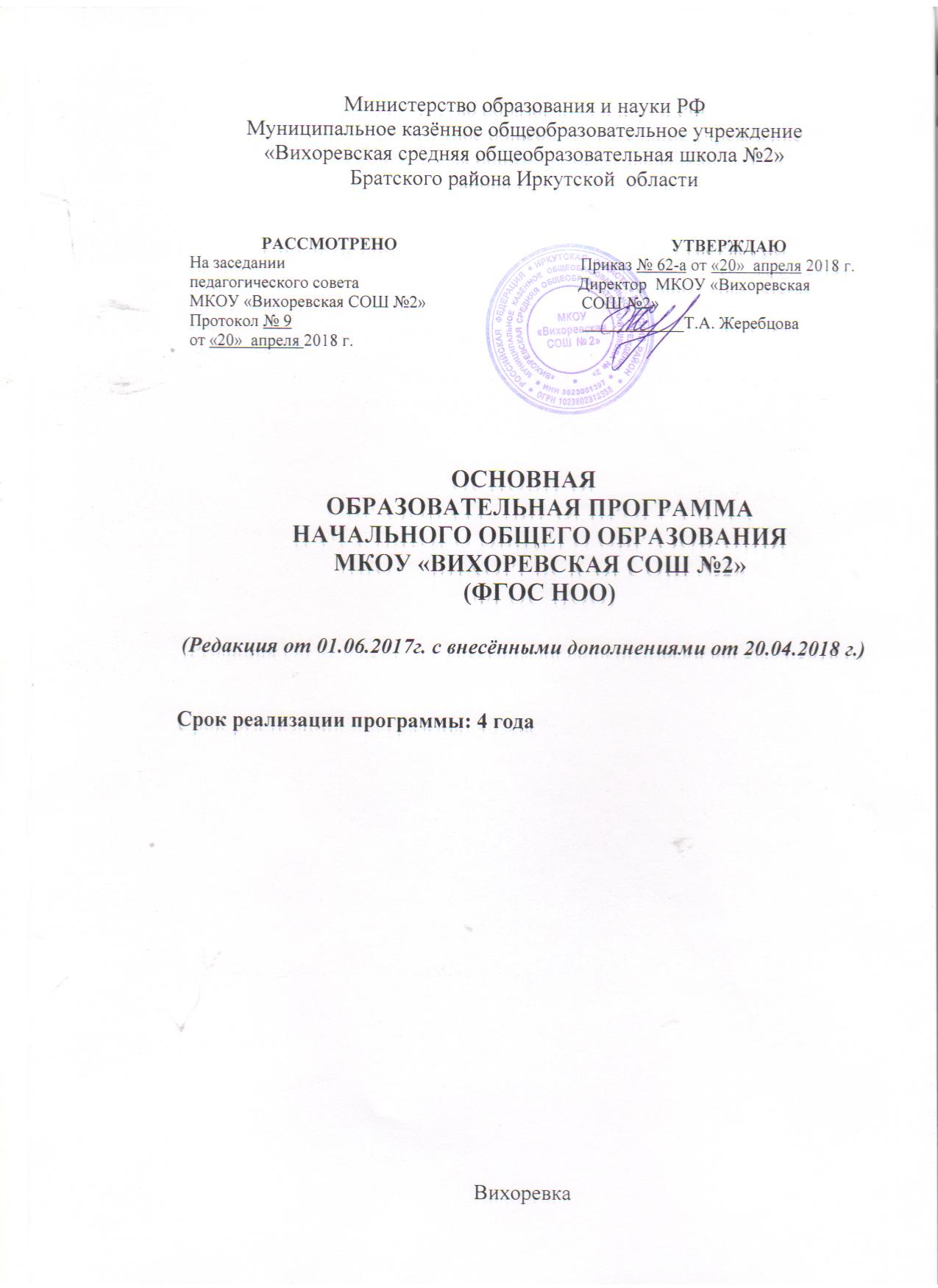 СТРУКТУРА ОСНОВНОЙ ОБРАЗОВАТЕЛЬНОЙ ПРОГРАММЫ НАЧАЛЬНОГО ОБЩЕГО ОБРАЗОВАНИЯ1. ЦЕЛЕВОЙ РАЗДЕЛ1.1.	Пояснительная записка……………………………………………..41.1.1.	Цели реализации основной образовательной программы начального общего образования, конкретизированные в соответствии с требованиями Стандарта к результатам освоения обучающимися основной образовательной программы начального общего образования;1.1.2.	Принципы и подходы к формированию основной образовательной программы начального общего образования и состава участников образовательных отношений МКОУ «Вихоревская СОШ №2», осуществляющей образовательную деятельность;1.1.3. Общая характеристика основной образовательной программы начального общего образования;1.1.4. Общие подходы к организации внеурочной деятельности.Планируемые	результаты освоения обучающимися основной образовательной программы начального общего образования…………….9Система оценки достижения планируемых результатов освоения основной образовательной программы начального общего образования………………………………………………………………………..77СОДЕРЖАТЕЛЬНЫЙ РАЗДЕЛ2.1.  Программа	формирования	универсальных	учебных действий у обучающихся при получении начального общего образования ……….......882.1.1. Описание ценностных ориентиров содержания образования при получении начального общего образования; 2.1.2. Связь универсальных учебных действий с содержанием учебных предметов; 2.1.3. Характеристики личностных, регулятивных, познавательных, коммуникативных универсальных учебных действий обучающихся; 2.1.4. Типовые задачи формирования личностных, регулятивных, познавательных, коммуникативных универсальных учебных действий;2.1.5. Описание преемственности программы формирования универсальных учебных действий при переходе от дошкольного к начальному общему образованию. 2.2. Программы отдельных учебных предметов, курсов и  курсов внеурочной деятельности………………………………………………………101 2.3. Программа духовно-нравственного развития, воспитания	обучающихся при получении начального общего образования…………..101         2.4. Программа формирования экологической культуры, здорового и безопасного образа жизни………………………………………………………1282.4.1. Цель, задачи и результаты деятельности, обеспечивающей формирование основ экологической культуры, сохранение и укрепление физического, психологического и социального здоровья обучающихся при получении начального общего образования, описание ценностных ориентиров, лежащих в ее основе;            2.4.2. Направления деятельности по здоровьесбережению, обеспечению безопасности и формированию экологической культуры обучающихся, отражающие специфику МКОУ «Вихоревская СОШ №2», осуществляющей образовательную деятельность, запросы участников образовательных отношений;2.4.3.Модели организации работы, виды деятельности и формы занятий с обучающимися по формированию экологически целесообразного, здорового и безопасного уклада школьной жизни, поведения; физкультурно-спортивной и оздоровительной работе, профилактике употребления психоактивных веществ обучающимися, профилактике детского дорожно-транспортного травматизма;      2.4.4.Критерии, показатели эффективности деятельности организации, осуществляющей образовательную деятельность в части формирования здорового и безопасного образа жизни и экологической культуры обучающихся;     2.4.5. Методика и инструментарий мониторинга достижения планируемых результатов по формированию экологической культуры, культуры здорового и безопасного образа жизни обучающихся.2.5. Программа коррекционной работы…………………………………134ОРГАНИЗАЦИОННЫЙ РАЗДЕЛ3.1. Учебный план начального общего образования…………………..135        3.2. План внеурочной деятельности………………………………….......138        3.3. Календарный учебный график………………………………………140        3.4. Система условий реализации основной образовательной программы в соответствии с требованиями Стандарта………………140-1643.4.1.Описание имеющихся  условий:  кадровых,  психолого-педагогических, финансовых, материально-технических, учебно-методического и информационного обеспечения;3.4.2. Обоснование необходимых изменений  в  имеющихся  условиях в соответствии   с   приоритетами   основной   образовательной  программы начального   общего   образования   МКОУ «Вихоревская СОШ №2»,   осуществляющей образовательную деятельность;3.4.3. Механизмы достижения целевых ориентиров в системе условий;3.4.4.Сетевой график (дорожная карта) по формированию необходимой системы условий; 3.4.5. Контроль за состоянием системы условий.Приложения:-Учебные планы МКОУ «Вихоревская СОШ №2»-Календарный учебный график МКОУ «Вихоревская СОШ №2»-Кадровое обеспечение ООП НОО МКОУ «Вихоревская СОШ №2»-Учебники, используемые при  реализации  учебного плана  ООП НОО МКОУ «Вихоревская СОШ №2»-Рабочие программы учебных предметов, курсов и курсов внеурочной деятельности МКОУ «Вихоревская СОШ №2».1. ЦЕЛЕВОЙ РАЗДЕЛ1.1. ПОЯСНИТЕЛЬНАЯ ЗАПИСКАОсновная образовательная программа начального общего образования  МКОУ «Вихоревская СОШ №2»   разработана в соответствии:-  ст. 12 «Образовательные программы» п. 1 ,2, 3, 5 Федерального закона Российской Федерации от 29 декабря . N 273-ФЗ «Об образовании в Российской Федерации»; - Федеральным государственным образовательным стандартом начального общего образования, утверждённым приказом Министерства образования и науки Российской Федерации от 6 октября 2009г. № 373 (с изменениями). Основная образовательная программа начального общего образования МКОУ «Вихоревская СОШ №2»  (далее ООП НОО МКОУ «Вихоревская СОШ №2») разработана с учетом: - примерной основной образовательной программы  начального общего образования, одобренной решением федерального учебно-методического объединения по общему образованию (протокол от 8 апреля . № 1/15).   1.1.1. Цели реализации основной образовательной программы
начального общего образования, конкретизированные в соответствии с
требованиями Стандарта к результатам освоения обучающимися
основной образовательной программы начального общего образования
         Целью реализации основной образовательной программы начального общего
образования является обеспечение выполнения требований ФГОС НОО. Достижение поставленной цели при реализации ООП НОО МКОУ «Вихоревская СОШ №2»   предусматривает решение следующих основных задач:-достижение планируемых результатов освоения основной образовательной программы начального общего образования всеми обучающимися, в том числе детьми с ограниченными возможностями здоровья (далее - дети с ОВЗ);-обеспечение планируемых результатов по освоению выпускником целевых установок, приобретению знаний, умений, навыков, компетенций и компетентностей, определяемых личностными, семейными, общественными, государственными потребностями и возможностями обучающегося младшего школьного возраста, индивидуальными особенностями его развития и состояния здоровья;-формирование общей культуры, духовно-нравственное, гражданское, социальное, обеспечение преемственности дошкольного, начального общего и основного общего образования;-обеспечение доступности получения качественного начального общего образования;-выявление и развитие способностей обучающихся, в том числе лиц, проявивших выдающиеся способности, через систему клубов, секций, студий и кружков, организацию общественно полезной деятельности;- организация интеллектуальных и творческих соревнований, научно - технического творчества и проектно- исследовательской деятельности;-участие обучающихся, их родителей (законных представителей), педагогических работников и общественности в проектировании и развитии внутришкольной социальной среды;-использование в образовательной деятельности современных образовательных технологий деятельностного типа;-предоставление обучающимся возможности для эффективной самостоятельной работы;-включение обучающихся в процессы познания и преобразования внешкольной социальной среды г. Вихоревка.Принципы и подходы к формированию основной образовательной программы начального общего образования и состава
участников образовательных отношений МКОУ «Вихоревская СОШ №2», осуществляющей образовательную деятельность. Комплексное решение задач ООП НОО обеспечивается реализацией системно-деятельностного, компетентностного и здоровьесберегающего подходов.
Системно-деятельностный подход способствует: - воспитанию и развитию качеств личности, отвечающих требованиям информационного общества, инновационной экономики, задачам построения российского гражданского общества на основе принципов толерантности, диалога культур и уважения его многонационального, полилингвального, поликультурного и поликонфессионального состава;- переходу к стратегии социального проектирования и конструирования на основе разработки содержания и технологий образования, определяющих пути и способы достижения социально желаемого уровня (результата) личностного и познавательного развития обучающихся;-ориентации на достижение цели и основного результата образования — развитие личности обучающегося на основе освоения универсальных учебных действий, познания и освоения мира;-признанию решающей роли содержания образования, способов организации образовательной деятельности и учебного сотрудничества в достижении целей личностного и социального развития обучающихся;- учёту индивидуальных возрастных, психологических и физиологических особенностей обучающихся, роли и значения видов деятельности и форм общения при определении образовательно-воспитательных целей и путей их достижения; -обеспечению преемственности дошкольного, начального общего, основного общего образования;- разнообразию индивидуальных образовательных траекторий и индивидуального развития каждого обучающегося (включая одарённых детей и детей с ограниченными возможностями здоровья), обеспечивающих рост творческого потенциала, познавательных мотивов, обогащение форм учебного сотрудничества и расширение зоны ближайшего развития;- разнообразию организационных форм и учет индивидуальных особенностей каждого обучающегося (включая одаренных детей и детей с ограниченными возможностями здоровья), обеспечивающих рост творческого потенциала, познавательных мотивов, обогащение форм взаимодействия со сверстниками и взрослыми в познавательной деятельности;- гарантированности достижения планируемых результатов освоения основной образовательной программы начального общего образования, что и создает основу для самостоятельного успешного усвоения обучающимися новых знаний, умений, компетенций, видов и способов деятельности.Компетентностный подход - освоение учащимися умений, позволяющим действовать в новых, неопределённых, проблемных ситуациях, для которых заранее нельзя наработать соответствующих средств. Является усилением прикладного, практического характера всего школьного образования (в том числе и предметного обучения).Здоровьесберегающий подход - совокупность приемов, форм и методов организации обучения школьников, без ущерба для их здоровья, и качественная  характеристика любой педагогической технологии по критерии ее воздействия на здоровье учащихся и педагогов.
В основу проектирования и построения содержания  ООП НОО
программы положены следующие принципы:-непрерывного общего развития каждого ребенка в условиях обучения, идущего впереди развития;-целостности образа мира;-практической направленности при формировании универсальных учебных действий;- учета индивидуальных возможностей и способностей школьников;-охраны и укрепления психического и физического здоровья ребенка;-информационной мобильности. ООП НОО МКОУ «Вихоревская СОШ №2» сформирована с учётом особенностей начального общего образования как фундамента всего последующего обучения. Начальная школа-особый этап в жизни ребёнка, связанный: с изменением при поступлении в школу ведущей деятельности ребёнка;- с переходом к учебной деятельности (при сохранении значимости игровой), имеющей общественный характер и являющейся социальной по содержанию; с освоением новой социальной позиции, расширением сферы взаимодействия ребёнка с окружающим миром, развитием потребностей в общении, познании, социальном признании и самовыражении; с принятием и освоением ребёнком новой социальной роли ученика, выражающейся в формировании внутренней позиции школьника, определяющей новый образ школьной жизни и перспективы личностного и познавательного развития;  с формированием у школьника основ умения учиться и способности к организации своей деятельности: принимать, сохранять цели и следовать им в учебной деятельности; планировать свою деятельность, осуществлять её контроль и оценку; взаимодействовать с учителем и сверстниками в образовательной деятельности; с изменением при этом самооценки ребёнка, которая приобретает черты адекватности и рефлексивности;  с моральным развитием, которое существенным образом связано с характером сотрудничества со взрослыми и сверстниками, общением и межличностными отношениями дружбы, становлением основ гражданской идентичности и мировоззрения. Учитываются характерные для младшего школьного возраста (от 6,5 до 11 лет):центральные психологические новообразования, формируемые на данной ступени образования: словесно-логическое мышление, произвольная смысловая память, произвольное внимание, письменная речь, анализ, рефлексия содержания, оснований и способов действий, планирование и умение действовать во внутреннем плане, знаковосимволическое мышление, осуществляемое как моделирование существенных связей и отношений объектов;развитие целенаправленной и мотивированной активности обучающегося, направленной на овладение учебной деятельностью, основой которой выступает формирование устойчивой системы учебно-познавательных и социальных мотивов личностного смысла учения.
Общая характеристика основной образовательной программы начального общего образования В соответствии с требованиями п. 16 ФГОС НОО основная образовательная программа начального общего образования  МКОУ «Вихоревская СОШ №2» содержит следующие разделы: целевой, содержательный и организационный.
           Целевой раздел определяет общее назначение, цели, задачи и планируемые результаты реализации основной образовательной программы начального общего образования, а также способы определения достижения этих целей и результатов. Целевой раздел включает: - пояснительную записку; -планируемые результаты освоения обучающимися основной образовательной программы начального общего образования; -систему оценки достижения планируемых результатов освоения основной образовательной программы начального общего образования.Содержательный раздел определяет общее содержание начального общего образования и включает следующие программы, ориентированные на достижение личностных, предметных и метапредметных результатов: -программу формирования универсальных учебных действий у обучающихся при получении начального общего образования; - программы отдельных учебных предметов, курсов и курсов внеурочной деятельности; -программу духовно-нравственного развития, воспитания обучающихся при получении начального общего образования; - программу формирования экологической культуры, здорового и безопасного образа жизни;- программу коррекционной работы. Рабочие программы учебных предметов, курсов, внеурочной деятельности представлены в Приложении к ООП НОО «Рабочие программы ООП НОО учебных предметов, курсов и курсов внеурочной деятельности».  Организационный раздел определяет общие рамки организации образовательной деятельности, а также механизмы реализации ООП НОО. Организационный раздел включает: - учебный план начального общего образования; - план внеурочной деятельности; - календарный учебный график; - систему условий реализации ООП в соответствии с требованиями Стандарта. Учебный план начального общего образования, календарный учебный график, план внеурочной деятельности являются основными организационными механизмами реализации ООП НОО МКОУ «Вихоревская СОШ №2», разрабатываются на весь период реализации ООП НОО и на каждый учебный год (размещаются в Приложении к ООП НОО). Условия реализации ООП НОО представлены в Организационном разделе в пункте   «Система условий реализации ООП в соответствии с требованиями Стандарта» и содержат: 1. Кадровые условия. 2. Психолого-педагогические условия. 3. Финансовое обеспечение. 4. Материально-технические условия.          5. Учебно-методические и информационные условия.          6. Обоснование необходимых изменений в имеющихся условиях в соответствии с приоритетами ООП НОО организации, осуществляющей образовательную деятельность.           7. Механизмы достижения целевых ориентиров в системе условий.            8. Сетевой график (дорожная карта) по формированию необходимой системы условий.           9. Контроль за состоянием системы условий.Общие подходы к организации внеурочной деятельности Внеурочная деятельность – специально организованная деятельность для обучающихся, представляющая собой неотъемлемую часть образовательной деятельности, отличная от урочной системы обучения. Целью внеурочной деятельности является содействие в достижении планируемых образовательных результатов обучающихся школы в соответствии с ООП НОО, формирования единого образовательного пространства Учреждения для повышения качества образования и реализации процесса становления личности в разнообразных развивающих средах.Внеурочная деятельность нами понимается как продолжение урочной и воспитательной деятельности. Как продолжение урочной деятельности - внеурочная реализуется через специальные курсы, проектные задачи, метапредметные внеурочные курсы, учебно-познавательную деятельность, организационное обеспечение учебной деятельности, самоорганизацию в рамках направлений развития личности.Как продолжение воспитательной деятельности внеурочная деятельность реализуется через: -Программу духовно-нравственного развития, воспитания обучающихся; - План внеурочной воспитательной деятельности классного коллектива (социальные акции, воспитательные мероприятия и т.п.).Внеурочная деятельность является равноправным, взаимодополняющим компонентом базового образования начального общего образования. Особенностью реализации внеурочной деятельности в 1-4 классах является ее организация по оптимизационной модели с преобладанием учебно-познавательной деятельности, когда наибольшее внимание уделяется внеурочной деятельности по учебным предметам и организационному обеспечению учебной деятельности. В реализации данной модели внеурочной деятельности принимают участие все педагогические работники данного учреждения (учителя, классные руководители, педагог-организатор, социальный педагог, педагог-психолог, педагоги дополнительного образования, учитель-логопед и другие).  Внеурочная деятельность является организационным механизмом реализации ООП НОО МКОУ «Вихоревская СОШ №2» и осуществляется на основании плана внеурочной деятельности. Внеурочная деятельность организуется по направлениям развития личности: - спортивно-оздоровительное; - духовно-нравственное; -общекультурное;- общеинтеллектуальное;- социальное. МКОУ «Вихоревская СОШ №2» самостоятельно распределила часы на внеурочную деятельность, исходя из: -возрастных, психолого-педагогических особенностей учащихся;          -ведущих видов деятельности, характерных для данного возраста учащихся;          -образовательных потребностей и предпочтений учащихся;          -заказа родителей;          -потенциала образовательной организации. Планируемые результаты освоения обучающимися ООП НОО МКОУ «Вихоревская СОШ №2» являются содержательной и критериальной основой для разработки рабочих программ курсов внеурочной деятельности. Внеурочная деятельность включает различные формы организации работы учителя начальных классов с обучающимися, отличные от урочной системы обучения- осуществление функций классного руководителя (беседы, экскурсии);- консультации и дополнительные занятия с обучающимися; -неаудиторная предметная деятельность: подготовка обучающихся к олимпиадам, конкурсам, смотрам, кружковая работа и др. (в том числе используются возможности организаций дополнительного образования г. Вихоревка);-подготовка к урокам и другим видам учебных занятий;- руководство деятельностью учащихся при освоении отдельных тем программы.Внеурочная деятельность организуется на добровольной основе в соответствии с выбором участников образовательных отношений.Общий объем нагрузки и максимально допустимый недельный объем нагрузки внеурочной деятельности обучающихся не превышает требований СанПиН. Продолжительность занятий внеурочной деятельности составляет не более полутора часов в день.Программы внеурочной деятельности могут реализовываться как в отдельно взятом классе, так и в свободных объединениях учащихся одной возрастной группы. Педагоги, реализующие внеурочную деятельность, ведут журналы учета по своим объединениям (курсам), фиксируя тематику занятий и посещаемость занятий обучающимися.Время, отводимое на внеурочную деятельность, составляет до 1350 часов за четыре года обучения. Распределение часов внеурочной деятельности происходит равномерно в течение учебного года, еженедельно. Обучающиеся получают возможность выбрать индивидуальную траекторию развития (посещение кружков по выбору).  Чередование учебной и внеурочной деятельности в рамках реализации образовательной программы начального общего образования определяет школа. Для обучающихся I смены внеурочная деятельность может быть организована между уроками и на последних уроках, а также во 2-ой половине дня;  для обучающихся II смены – между уроками, на нулевых уроках, а также в 1-ой половине дня.  Реализация программы внеурочной деятельности направлена на поэтапное достижение трех уровней результатов: -приобретение школьником социальных знаний, формирование позитивных отношений школьника к базовым ценностям общества (человек, семья, Отечество, природа, мир, знания, труд, культура); -ценностного отношения к социальной реальности в целом; -получение школьником опыта самостоятельного социального действия.ПЛАНИРУЕМЫЕ РЕЗУЛЬТАТЫ ОСВОЕНИЯ ОСНОВНОЙ  ОБРАЗОВАТЕЛЬНОЙ ПРОГРАММЫ НАЧАЛЬНОГО ОБЩЕГО ОБРАЗОВАНИЯФедеральный государственный образовательный стандарт начального общего образования представляет собой совокупность требований, обязательных при реализации основной программы начального общего образования. В соответствии с ФГОС НОО планируемые результаты освоения ООП НОО:-обеспечивают связь между требованиями Стандарта, образовательной деятельностью и системой оценки результатов освоения ООП НОО;- основой для разработки ООП НОО;-являются содержательной и критериальной основой для разработки программ учебных предметов, курсов, а также для системы оценки качества освоения обучающимися ООП НОО.К числу планируемых результатов освоения основной образовательной программы отнесены: -личностные результаты - готовность и способность обучающихся к саморазвитию, сформированность мотивации к учению и познанию, ценностно-смысловые установки выпускников начальной школы, отражающие их индивидуально-личностные позиции, социальные компетентности, личностные качества; сформированность основ российской, гражданской идентичности; - метапредметные результаты - освоенные обучающимися универсальные учебные действия (познавательные, регулятивные и коммуникативные); - предметные результаты - освоенный обучающимися в ходе изучения учебных   предметов опыт специфической для каждой предметной области деятельности по получению нового знания, его преобразованию и применению, а также система основополагающих элементов научного знания, лежащая в основе современной научной картины мира.Личностные результаты и метапредметные результаты формируются за счёт реализации, как программ отдельных учебных предметов, так и программы духовно-нравственного развития и воспитания обучающихся, программы формирования культуры здорового и безопасного образа жизни. Планируемые предметные результаты, приводятся в двух блоках к каждому разделу учебной программы. Они ориентируют в том, какой уровень освоения опорного учебного  материала ожидается от выпускников. Первый блок «Выпускник  научится». В эту группу включается такая система знаний и учебных действий, которая, во-первых, принципиально необходима для успешного обучения в начальной и основной школе и, во-вторых, при наличии специальной целенаправленной работы учителя может быть освоена подавляющим большинством детей. Достижение планируемых результатов этой группы выносится на итоговую оценку.Второй блок «Выпускник получит возможность научиться». Уровень достижений, соответствующий планируемым результатам этой группы, могут продемонстрировать только отдельные обучающиеся, имеющие более высокий уровень мотивации и способностей. В повседневной практике обучения эта группа целей не отрабатывается со всеми без исключения обучающимися, как в силу повышенной сложности учебных действий для обучающихся, так и в силу повышенной сложности учебного материала и/или его пропедевтического характера на данной ступени обучения. Частично задания, ориентированные на оценку достижения этой группы планируемых результатов, могут включаться в материалы итогового контроля. Основные цели такого включения — предоставить возможность обучающимся продемонстрировать овладение более высокими (по сравнению с базовым) уровнями достижений и выявить динамику роста численности группы наиболее подготовленных обучающихся.ЛИЧНОСТНЫЕ РЕЗУЛЬТАТЫ     У выпускника будут сформированы:– внутренняя позиция школьника на уровне положительного отношения к школе, ориентации на содержательные моменты школьной действительности и принятия образца «хорошего ученика»; – широкая мотивационная основа учебной деятельности, включающая социальные, учебно-познавательные и внешние мотивы; – учебно-познавательный интерес к новому учебному материалу и способам решения новой задачи; – ориентация на понимание причин успеха в учебной деятельности, в том числе на самоанализ и самоконтроль результата, на анализ соответствия результатов требованиям конкретной задачи, на понимание оценок учителей, товарищей, родителей и других людей; – способность к оценке своей учебной деятельности; – основы гражданской идентичности, своей этнической принадлежности в форме осознания «Я» как члена семьи, представителя народа, гражданина России, чувства сопричастности и гордости за свою Родину, народ и историю, осознание ответственности человека за общее благополучие; – ориентация в нравственном содержании и смысле как собственных поступков, так и поступков окружающих людей; – знание основных моральных норм и ориентация на их выполнение; – развитие этических чувств — стыда, вины, совести как регуляторов морального поведения; понимание чувств других людей и сопереживание им; – установка на здоровый образ жизни; – основы экологической культуры: принятие ценности природного мира, готовность следовать в своей деятельности нормам природоохранного, нерасточительного, здоровьесберегающего поведения; – чувство прекрасного и эстетические чувства на основе знакомства с мировой и отечественной художественной культурой.Выпускник получит возможность для формирования: – внутренней позиции обучающегося на уровне положительного отношения к
образовательной организации, понимания необходимости учения, выраженного в
преобладании учебно-познавательных мотивов и предпочтении социального способа
оценки знаний; выраженной устойчивой учебно-познавательной мотивации учения; – устойчивого учебно-познавательного интереса к новым общим способам решения
задач; – адекватного понимания причин успешности/неуспешности учебной деятельности; – положительной адекватной дифференцированной самооценки на основе критерия
успешности реализации социальной роли «хорошего ученика»; – компетентности в реализации основ гражданской идентичности в поступках и деятельности; – морального сознания на конвенциональном уровне, способности к решению
моральных дилемм на основе учёта позиций партнёров в общении, ориентации на их
мотивы и чувства, устойчивое следование в поведении моральным нормам и этическим
требованиям; – установки на здоровый образ жизни и реализации её в реальном поведении и
поступках; осознанных устойчивых эстетических предпочтений и ориентации на искусство
как значимую сферу человеческой жизни; – эмпатии как осознанного понимания чувств других людей и сопереживания им,
выражающихся в поступках, направленных на помощь другим и обеспечение их
благополучия.МЕТАПРЕДМЕТНЫЕ РЕЗУЛЬТАТЫМетапредметные результаты включают освоение обучающимися универсальных учебных действий, обеспечивающих овладение ключевыми компетенциями, составляющими основу умения учиться.РЕГУЛЯТИВНЫЕ УНИВЕРСАЛЬНЫЕ УЧЕБНЫЕ ДЕЙСТВИЯВыпускник научится: – принимать и сохранять учебную задачу; – учитывать выделенные учителем ориентиры действия в новом учебном материале в сотрудничестве с учителем; – планировать свои действия в соответствии с поставленной задачей и условиями её реализации, в том числе во внутреннем плане; – учитывать установленные правила в планировании и контроле способа решения; – осуществлять итоговый и пошаговый контроль по результату; – оценивать правильность выполнения действия на уровне адекватной ретроспективной оценки соответствия результатов требованиям данной задачи; – адекватно воспринимать предложения и оценку учителей, товарищей, родителей и других людей; – различать способ и результат действия; – вносить необходимые коррективы в действие после его завершения на основе его оценки и учёта характера сделанных ошибок, использовать предложения и оценки для создания нового, более совершенного результата, использовать запись в цифровой форме хода и результатов решения задачи, собственной звучащей речи на русском, родном и иностранном языках. Выпускник получит возможность научиться: – в сотрудничестве с учителем ставить новые учебные задачи; – преобразовывать практическую задачу в познавательную; – проявлять познавательную инициативу в учебном сотрудничестве; – самостоятельно учитывать выделенные учителем ориентиры действия в новом учебном материале;– осуществлять констатирующий и предвосхищающий контроль по результату и по способу действия, актуальный контроль на уровне произвольного внимания; –самостоятельно оценивать правильность выполнения действия и вносить необходимые коррективы в исполнение, как по ходу его реализации, так и в конце действия.ПОЗНАВАТЕЛЬНЫЕ УНИВЕРСАЛЬНЫЕ УЧЕБНЫЕ ДЕЙСТВИЯВыпускник научится: – осуществлять поиск необходимой информации для выполнения учебных заданий с использованием учебной литературы, энциклопедий, справочников (включая электронные, цифровые), в открытом информационном пространстве, в том числе контролируемом пространстве сети Интернет; – осуществлять запись (фиксацию) выборочной информации об окружающем мире и о себе самом, в том числе с помощью инструментов ИКТ; – использовать знаково-символические средства, в том числе модели (включая виртуальные) и схемы (включая концептуальные), для решения задач; – проявлять познавательную инициативу в учебном сотрудничестве; – строить сообщения в устной и письменной форме; – ориентироваться на разнообразие способов решения задач; – основам смыслового восприятия художественных и познавательных текстов, выделять существенную информацию из сообщений разных видов (в первую очередь текстов); – осуществлять анализ объектов с выделением существенных и несущественных признаков; – осуществлять синтез как составление целого из частей; – проводить сравнение и классификацию по заданным критериям; – устанавливать причинно - следственные связи в изучаемом круге явлений; – строить рассуждения в форме связи простых суждений об объекте, его строении, свойствах и связях; – обобщать, т.е. осуществлять генерализацию и выведение общности для целого ряда или класса единичных объектов, на основе выделения сущностной связи; – осуществлять подведение под понятие на основе распознавания объектов, выделения существенных признаков и их синтеза; – устанавливать аналогии; – владеть рядом общих приёмов решения задач. Выпускник получит возможность научиться: – осуществлять расширенный поиск информации с использованием ресурсов библиотек и сети Интернет; – записывать, фиксировать информацию об окружающем мире с помощью инструментов ИКТ; – создавать и преобразовывать модели и схемы для решения задач; – осознанно и произвольно строить сообщения в устной и письменной форме; – осуществлять выбор наиболее эффективных способов решения задач в зависимости от конкретных условий; – осуществлять синтез как составление целого из частей, самостоятельно достраивая и восполняя недостающие компоненты; – осуществлять сравнение, сериацию и классификацию, самостоятельно выбирая основания и критерии для указанных логических операций; – строить логическое рассуждение, включающее установление причинно-следственных связей; – произвольно и осознанно владеть общими приёмами решения задач.КОММУНИКАТИВНЫЕ УНИВЕРСАЛЬНЫЕ УЧЕБНЫЕ ДЕЙСТВИЯВыпускник научится: – адекватно использовать коммуникативные, прежде всего речевые, средства для решения различных коммуникативных задач, строить монологическое высказывание (в том числе сопровождая его аудиовизуальной поддержкой), владеть диалогической формой коммуникации, используя, в том числе средства и инструменты ИКТ и дистанционного общения; – допускать возможность существования у людей различных точек зрения, в том числе не совпадающих с его собственной  и ориентироваться на позицию партнёра в общении и взаимодействии; – учитывать разные мнения и стремиться к координации различных позиций в сотрудничестве; – формулировать собственное мнение и позицию; – договариваться и приходить к общему решению в совместной деятельности, в том числе в ситуации столкновения интересов; – строить понятные для партнёра высказывания, учитывающие, что партнёр знает и видит, а что нет; – задавать вопросы; – контролировать действия партнёра; – использовать речь для регуляции своего действия; – адекватно использовать речевые средства для решения различных коммуникативных задач, строить монологическое высказывание, владеть диалогической формой речи. Выпускник получит возможность научиться: – учитывать и координировать в сотрудничестве позиции других людей, отличные от собственной; – учитывать разные мнения и интересы и обосновывать собственную позицию; – понимать относительность мнений и подходов к решению проблемы; – аргументировать свою позицию и координировать её с позициями партнеров в сотрудничестве при выработке общего решения в совместной деятельности; – продуктивно содействовать разрешению конфликтов на основе учёта интересов и позиций всех участников; – с учётом целей коммуникации достаточно точно, последовательно и полно передавать партнёру необходимую информацию как ориентир для построения действия; – задавать вопросы, необходимые для организации собственной деятельности и сотрудничества с партнёром; – осуществлять взаимный контроль и оказывать в сотрудничестве необходимую взаимопомощь; – адекватно использовать речевые средства для эффективного решения разнообразных коммуникативных задач, планирования и регуляции своей деятельностиЧТЕНИЕ. РАБОТА С ТЕКСТОМРАБОТА С ТЕКСТОМ: ПОИСК ИНФОРМАЦИИ И ПОНИМАНИЕ ПРОЧИТАННОГОВыпускник научится: -находить в тексте конкретные сведения, факты, заданные в явном виде;- определять тему и главную мысль текста;  делить тексты на смысловые части, составлять план текста;  -вычленять содержащиеся в тексте основные события и устанавливать их последовательность; -упорядочивать информацию по заданному основанию;  сравнивать между собой объекты, описанные в тексте, выделяя два-три существенных признака;  -понимать информацию, представленную в неявном виде (например, находить в тексте несколько примеров, доказывающих приведённое утверждение; -характеризовать явление по его описанию; выделять общий признак группы элементов); -понимать информацию, представленную разными способами: словесно, в виде таблицы, схемы, диаграммы;  понимать текст, опираясь не только на содержащуюся в нем информацию, но и на жанр, структуру, выразительные средства текста;  -использовать различные виды чтения: ознакомительное, изучающее, поисковое, выбирать нужный вид чтения в соответствии с целью чтения;- ориентироваться в соответствующих возрасту словарях и справочниках. Выпускник получит возможность научиться:  -использовать формальные элементы текста (например, подзаголовки, сноски) для поиска нужной информации;  -работать с несколькими источниками информации;  сопоставлять информацию, полученную из нескольких источников.РАБОТА С ТЕКСТОМ: ПРЕОБРАЗОВАНИЕ И ИНТЕРПРЕТАЦИЯ ИНФОРМАЦИИВыпускник научится:-пересказывать текст подробно и сжато, устно и письменно;-соотносить факты с общей идеей текста, устанавливать простые связи, не показанные в тексте напрямую;-формулировать несложные выводы, основываясь на тексте; находить аргументы, подтверждающие вывод;-сопоставлять и обобщать содержащуюся в разных частях текста информацию;-составлять на основании текста небольшое монологическое высказывание, отвечая на поставленный вопрос.Выпускник получит возможность научиться:-делать выписки из прочитанных текстов с учетом цели их дальнейшего использования;-составлять небольшие письменные аннотации к тексту, отзывы о прочитанном.РАБОТА С ТЕКСТОМ: ОЦЕНКА ИНФОРМАЦИИВыпускник научится:  -высказывать оценочные суждения и свою точку зрения о прочитанном тексте; - оценивать содержание, языковые особенности и структуру текста; -определять место и роль иллюстративного ряда в тексте; - на основе имеющихся знаний, жизненного опыта подвергать сомнению достоверность прочитанного, обнаруживать недостоверность получаемых сведений, пробелы в информации и находить пути восполнения этих пробелов;-  участвовать в учебном диалоге при обсуждении прочитанного или прослушанного текста. Выпускник получит возможность научиться:-  сопоставлять различные точки зрения;  соотносить позицию автора с собственной точкой зрения;-в процессе работы с одним или несколькими источниками выявлять достоверную (противоречивую) информацию.ФОРМИРОВАНИЕ ИКТ- КОМПЕТЕНТНОСТИ ОБУЧАЮЩИХСЯЗНАКОМСТВО СО СРЕДСТВАМИ ИКТ, ГИГИЕНА РАБОТЫ С КОМПЬЮТЕРОМВыпускник научится:  -использовать безопасные для органов зрения, нервной системы, опорно-двигательного аппарата, эргономичные приёмы работы с компьютером и другими средствами ИКТ; -выполнять компенсирующие физические упражнения (мини-зарядку); -организовывать систему папок для хранения собственной информации в компьютере.Выпускник  получит возможность научиться:  -организовывать систему папок для хранения собственной информации в компьютереТЕХНОЛОГИЯ ВВОДА ИНФОРМАЦИИ В КОМПЬЮТЕР: ВВОД ТЕКСТА, ЗАПИСЬ ЗВУКА, ИЗОБРАЖЕНИЯ, ЦИФРОВЫХ ДАННЫХВыпускник научится:  -владеть компьютерным письмом на русском языке; набирать текст на родном языке; -набирать текст на иностранном языке, использовать экранный перевод отдельных слов; - сканировать рисунки и тексты. Выпускник получит возможность научиться:  -использовать программу распознавания сканированного текста на русском языке.ОБРАБОТКА И ПОИСК ИНФОРМАЦИИ Выпускник научится:  -подбирать оптимальный по содержанию, эстетическим параметрам и техническому качеству результат видеозаписи и фотографирования, использовать сменные носители (флэш - карты);-описывать по определённому алгоритму объект или процесс наблюдения, записывать аудиовизуальную и числовую информацию о нём, используя инструменты ИКТ; - собирать числовые данные в естественно-научных наблюдениях и экспериментах, используя цифровые датчики, камеру, микрофон и другие средства ИКТ, а также в ходе опроса людей;  редактировать цепочки экранов сообщения и содержание экранов в соответствии с коммуникативной или учебной задачей, включая редактирование текста, цепочек изображений, видео и аудиозаписей, фото- изображений;  пользоваться основными функциями стандартного текстового редактора, следовать основным правилам оформления текста; использовать полуавтоматический орфографический контроль; -использовать, добавлять и удалять ссылки в сообщениях разного вида;  искать информацию в соответствующих возрасту цифровых словарях и справочниках, базах данных, контролируемом Интернете, системе поиска внутри компьютера; составлять список используемых информационных источников (в том числе с использованием ссылок);  -заполнять учебные базы данных. Выпускник получит возможность научиться:  -грамотно формулировать запросы при поиске в Интернете и базах данных, оценивать, интерпретировать и сохранять найденную информацию; критически относиться к информации и к выбору источника информации.                 СОЗДАНИЕ, ПРЕДСТАВЛЕНИЕ И ПЕРЕДАЧА СООБЩЕНИЙВыпускник научится:  -создавать текстовые сообщения с использованием средств ИКТ: редактировать, оформлять и сохранять их; - создавать сообщения в виде аудио и видеофрагментов или цепочки экранов с использованием иллюстраций, видеоизображения, звука, текста;  готовить и проводить презентацию перед небольшой аудиторией: создавать план презентации, выбирать аудиовизуальную поддержку, писать пояснения и тезисы для презентации;  создавать диаграммы, планы территории и пр.;  создавать изображения, пользуясь графическими возможностями компьютера; составлять новое изображение из готовых фрагментов (аппликация);  -размещать сообщение в информационной образовательной среде образовательного учреждения;  пользоваться основными средствами телекоммуникации;  участвовать в коллективной коммуникативной деятельности в информационной образовательной среде, фиксировать ход и результаты общения на экране и в файлах. Выпускник получит возможность научиться:  представлять данные;  создавать музыкальные произведения с использованием компьютера и музыкальной клавиатуры, в том числе из готовых музыкальных фрагментов и «музыкальных петель».ПЛАНИРОВАНИЕ ДЕЯТЕЛЬНОСТИ, УПРАВЛЕНИЕ И ОРГАНИЗАЦИЯВыпускник научится: - создавать движущиеся модели и управлять ими в компьютерно- управляемых средах;  -определять последовательность выполнения действий, составлять инструкции (простые алгоритмы) в несколько действий, -строить программы для компьютерного исполнителя с использованием конструкций последовательного выполнения и повторения;-  планировать несложные исследования объектов и процессов внешнего мира. Выпускник получит возможность научиться:  -проектировать несложные объекты и процессы реального мира, своей собственной деятельности и деятельности группы;- моделировать объекты и процессы реального мира.ПРЕДМЕТНЫЕ РЕЗУЛЬТАТЫ УЧЕБНЫХ ПРЕДМЕТОВ, КУРСОВ УЧЕБНОГО ПЛАНАПредметная область «Русский язык и литературное чтение»Русский языкВ результате изучения курса русского языка  обучающиеся при получении начального общего образования научатся осознавать язык как основное средство человеческого общения и явление национальной культуры, у них начнёт формироваться позитивное эмоционально-ценностное отношение к русскому и родному языкам, стремление к их грамотному использованию, русский язык и родной язык станут для учеников основой всего процесса обучения, средством развития их мышления, воображения, интеллектуальных и творческих способностей. У обучающихся   начнут формироваться первоначальные представления о единстве и многообразии языкового и культурного пространства России, об языке как основе национального самосознания; понимание обучающимися того, что язык представляет собой явление национальной культуры и основное средство человеческого общения, осознание значения русского языка как государственного языка Российской Федерации, языка межнационального общения; позитивного отношения к правильной устной и письменной речи как показателям общей культуры и гражданской позиции человека.В процессе изучения русского языка и родного языка, обучающиеся получат возможность реализовать в устном и письменном общении (в том числе с использованием средств ИКТ) потребность в творческом самовыражении, научатся использовать язык с целью поиска необходимой информации в различных источниках для выполнения учебных заданий. У выпускников, освоивших основную образовательную программу начального общего образования, будет сформировано отношение к правильной устной и письменной речи как показателям общей культуры человека. Они получат начальные представления о нормах русского и родного литературного языка (орфоэпических, лексических, грамматических) и правилах речевого этикета, научатся ориентироваться в целях, задачах, средствах и условиях общения, что станет основой выбора адекватных языковых средств для успешного решения монологических высказываний и письменных текстов. У  выпускников будут сформированы коммуникативные учебные действия, необходимые для успешного участия в диалоге: ориентация на позицию партнёра, учёт различных мнений и координация различных позиций в сотрудничестве, стремление к более точному выражению собственного мнения и позиции, умение задавать вопросы.
          Выпускник на уровне начального общего образования: - научится осознавать безошибочное письмо как одно из проявлений собственного уровня культуры; - сможет применять орфографические правила и правила постановки знаков препинания (в объёме изученного) при записи собственных и предложенных текстов, овладеет умением проверять написанное; - получит первоначальные представления о системе и структуре русского и родного языков: познакомится с разделами изучения языка — фонетикой и графикой, лексикой, словообразованием (морфемикой), морфологией и синтаксисом; - в объёме содержания курса научится находить, характеризовать, сравнивать, классифицировать такие языковые единицы, как звук, буква, часть слова, часть речи, член предложения, простое предложение, что послужит основой для дальнейшего формирования обще-учебных, логических и познавательных (символико-моделирующих) универсальных учебных действий с языковыми единицами. В результате изучения курса русского языка и родного языка у выпускников, освоивших основную образовательную программу начального общего образования, будет сформирован учебно-познавательный интерес к новому учебному материалу по русскому и родному языкам и способам решения новой языковой задачи, что заложит основы успешной учебной деятельности при продолжении изучения курса русского языка и родного языка на следующем уровне   образования.1 КЛАССРаздел «Фонетика и графика» Выпускник научится: –различать звуки и буквы; –характеризовать звуки русского и родного языков: гласные ударные/безударные; согласные твёрдые/мягкие, парные/непарные твёрдые и мягкие; согласные звонкие/глухие, парные/непарные звонкие и глухие; –знать последовательность букв в русском и родном алфавитах, пользоваться алфавитом для упорядочивания слов и поиска нужной информации.  Выпускник получит возможность научиться: – проводить фонетико-графический (звуко-буквенный) разбор слова самостоятельно по предложенному в учебнике алгоритму; – оценивать правильность проведения фонетико-графического (звуко-буквенного) разбора слов. Раздел «Орфоэпия» Выпускник получит возможность научиться: соблюдать нормы русского и родного литературного языка в собственной речи и оценивать соблюдение этих норм в речи собеседников (в объёме представленного в учебнике материала); находить при сомнении в правильности постановки ударения или произношения слова ответ самостоятельно (по словарю учебника) либо обращаться за помощью к учителю, родителям и др. Раздел «Состав слова (морфемика)        Выпускник   получит возможность научиться: различать родственные (однокоренные) слова и формы слова. Раздел «Лексика»Выпускник  научится:  выявлять слова, значение которых требует уточнения; определять значение слова по тексту.  Выпускник получит возможность научиться: -оценивать уместность использования слов в тексте; -выбирать слова из ряда предложенных для успешного решения коммуникативной задачи. Раздел «Синтаксис»Выпускник  научится: – различать предложение, слово. Выпускник  получит возможность научиться: –классифицировать предложения по цели высказывания, находить повествовательные/побудительные/вопросительные предложения; – определять восклицательную/невосклицательную интонацию предложения. Содержательная линия «Развитие речи»Выпускник  научится: – соблюдать в повседневной жизни нормы речевого этикета и правила устного общения (умение слышать, точно реагировать на реплики, поддерживать разговор); – выражать собственное мнение, аргументировать его с учётом ситуации общения.Выпускник  получит возможность научиться: - различать особенности устной и письменной речи. 2 КЛАССРаздел «Фонетика и графика»Выпускник научится: – различать звуки и буквы; – характеризовать звуки русского и родного языков: гласные ударные/безударные; согласные твёрдые/мягкие, парные/непарные твёрдые и мягкие; согласные звонкие/глухие, парные/непарные звонкие и глухие; – знать последовательность букв в русском и родном алфавитах, пользоваться алфавитом для упорядочивания слов и поиска нужной информации.  Выпускник получит возможность научиться: – проводить фонетико-графический (звуко-буквенный) разбор слова самостоятельно по предложенному в учебнике алгоритму; – оценивать правильность проведения фонетико-графического (звуко-буквенного) разбора слов. Раздел «Орфоэпия» Выпускник получит возможность научиться: – соблюдать нормы русского и родного литературного языка в собственной речи и оценивать соблюдение этих норм в речи собеседников (в объёме представленного в учебнике материала); – находить при сомнении в правильности постановки ударения или произношения слова ответ самостоятельно (по словарю учебника) либо обращаться за помощью к учителю, родителям и др. Раздел «Состав слова (морфемика) Выпускник научится: – различать изменяемые и неизменяемые слова; – различать родственные (однокоренные) слова и формы слова; – находить в словах окончание, корень, приставку, суффикс. Выпускник получит возможность научиться: – разбирать по составу слова с однозначно выделяемыми морфемами в соответствии с предложенным в учебнике алгоритмом; – оценивать правильность проведения разбора слова по составу. Раздел «Лексика»Выпускник  научится: – выявлять слова, значение которых требует уточнения; – определять значение слова по тексту или уточнять с помощью толкового словаря.  Выпускник получит возможность научиться: – подбирать синонимы для устранения повторов в тексте; – подбирать антонимы для точной характеристики предметов при их сравнении; – различать употребление в тексте слов в прямом и переносном значении (простые случаи); – оценивать уместность использования слов в тексте; – выбирать слова из ряда предложенных для успешного решения коммуникативной задачи. Раздел «Морфология»Выпускник  научится: – определять грамматические признаки слов-названий предметов по числам, по родам и по команде вопросов (по падежам, без введения термина); – определять грамматические признаки слов-названий признаков по числам, по вопросам (по падежам) и по родам.  Выпускник получит возможность научиться: – находить в тексте такие части речи, как имя существительное, имя прилагательное, не называя их. Раздел «Синтаксис» Выпускник научится: – различать предложение, словосочетание, слово; –устанавливать при помощи смысловых вопросов связь между словами в словосочетании и предложении; –классифицировать предложения по цели высказывания, находить повествовательные/побудительные/вопросительные предложения; – определять восклицательную/невосклицательную интонацию предложения; – находить главные и второстепенные (без деления на виды) члены предложения.  Выпускник получит возможность научиться: – выполнять в соответствии с предложенным в учебнике алгоритмом разбор простого предложения (по членам предложения, синтаксический), оценивать правильность разбора. «Орфография и пунктуация» Выпускник научится: – применять правила правописания (в объёме содержания курса); – определять (уточнять) написание слова по орфографическому словарю; – безошибочно списывать текст объёмом 45—55 слов; – писать под диктовку тексты объёмом 35—45 слов в соответствии с изученными правилами правописания; –проверять собственный и предложенный текст, находить и исправлять орфографические и пунктуационные ошибки. Выпускник получит возможность научиться: – осознавать место возможного возникновения орфографической ошибки; – подбирать примеры с определённой орфограммой. Содержательная линия «Развитие речи»Выпускник научится: – оценивать правильность (уместность) выбора языковых и неязыковых средств устного общения на уроке, в школе, в быту, со знакомыми и незнакомыми, с людьми разного возраста; – соблюдать в повседневной жизни нормы речевого этикета и правила устного общения (умение слышать, точно реагировать на реплики, поддерживать разговор); – выражать собственное мнение, аргументировать его с учётом ситуации общения; – самостоятельно озаглавливать текст; – составлять план текста.  Выпускник получит возможность научиться: – создавать тексты по предложенному заголовку; – подробно или выборочно пересказывать текст; – составлять устный рассказ на определённую тему с использованием разных типов речи: описание, повествование; –анализировать и корректировать тексты с нарушенным порядком предложений, находить в тексте смысловые пропуски; –анализировать последовательность собственных действий при работе над изложениями и сочинениями. 3 КЛАССРаздел «Фонетика и графика» Выпускник научится: – различать звуки и буквы; –характеризовать звуки русского и родного языков: гласные ударные/безударные; согласные твёрдые/мягкие, парные/непарные твёрдые и мягкие; согласные звонкие/глухие, парные/непарные звонкие и глухие; –знать последовательность букв в русском и родном алфавитах, пользоваться алфавитом для упорядочивания слов и поиска нужной информации.  Выпускник получит возможность научиться: – проводить фонетико-графический (звуко-буквенный) разбор слова самостоятельно по предложенному в учебнике алгоритму; –оценивать правильность проведения фонетико-графического (звуко-буквенного) разбора слов. Раздел «Орфоэпия»Выпускник  получит возможность научиться: – соблюдать нормы русского и родного литературного языка в собственной речи и оценивать соблюдение этих норм в речи собеседников (в объёме представленного в учебнике материала); – находить при сомнении в правильности постановки ударения или произношения слова ответ самостоятельно (по словарю учебника) либо обращаться за помощью к учителю, родителям и др. Раздел «Состав слова (морфемика)Выпускник научится: – различать изменяемые и неизменяемые слова; – различать родственные (однокоренные) слова и формы слова; – находить в словах окончание, корень, приставку, суффикс.         Выпускник получит возможность научиться: – разбирать по составу слова с однозначно выделяемыми морфемами в соответствии с предложенным в учебнике алгоритмом; – оценивать правильность проведения разбора слова по составу. Раздел «Лексика» Выпускник научится: – выявлять слова, значение которых требует уточнения; – определять значение слова по тексту или уточнять с помощью толкового словаря.  Выпускник получит возможность научиться: – подбирать синонимы для устранения повторов в тексте; – подбирать антонимы для точной характеристики предметов при их сравнении; – различать употребление в тексте слов в прямом и переносном значении (простые случаи); – оценивать уместность использования слов в тексте; – выбирать слова из ряда предложенных для успешного решения коммуникативной задачи. Раздел «Морфология» Выпускник научится: – определять грамматические признаки имён существительных — род, число, падеж, склонение; – определять грамматические признаки имён прилагательных — род, число, падеж; – определять грамматические признаки глаголов — число, время, род (в прошедшем времени), лицо (в настоящем и будущем времени). Выпускник получит возможность научиться: – проводить морфологический разбор имён существительных, имён прилагательных, глаголов по предложенному в учебнике алгоритму; оценивать правильность проведения морфологического разбора; – находить в тексте такие части речи, как личные местоимения, предлоги вместе с существительными, к которым они относятся, частицу не при глаголах. Раздел «Синтаксис» Выпускник научится: – различать предложение, словосочетание, слово; –устанавливать при помощи смысловых вопросов связь между словами в словосочетании и предложении; –классифицировать предложения по цели высказывания, находить повествовательные/побудительные/вопросительные предложения; – определять восклицательную/невосклицательную интонацию предложения; – находить главные и второстепенные (без деления на виды) члены предложения. Выпускник получит возможность научиться: – различать второстепенные члены предложения — определения, дополнения, обстоятельства; – выполнять в соответствии с предложенным в учебнике алгоритмом разбор простого предложения (по членам предложения, синтаксический), оценивать правильность разбора. «Орфография и пунктуация»Выпускник научится: – применять правила правописания (в объёме содержания курса); – определять (уточнять) написание слова по орфографическому словарю; – безошибочно списывать текст объёмом 65—75 слов; – писать под диктовку тексты объёмом 55—65 слов в соответствии с изученными правилами правописания;– проверять собственный и предложенный текст, находить и исправлять орфографические и пунктуационные ошибки. Выпускник получит возможность научиться:– осознавать место возможного возникновения орфографической ошибки;– подбирать примеры с определённой орфограммой;– при составлении собственных текстов перефразировать записываемое, чтобы избежать орфографических;– при работе над ошибками осознавать причины появления ошибки и определять способы действий, помогающих предотвратить её в последующих письменных работах.Содержательная линия «Развитие речи» Выпускник научится:– оценивать правильность (уместность) выбора языковых и неязыковых средств устного общения на уроке, в школе, в быту, со знакомыми и незнакомыми, с людьми разного возраста;– соблюдать в повседневной жизни нормы речевого этикета и правила устного общения (умение слышать, точно реагировать на реплики, поддерживать разговор);– выражать собственное мнение, аргументировать его с учётом ситуации общения;– самостоятельно озаглавливать текст;– составлять план текста;– сочинять письма, поздравительные открытки, записки и другие небольшие тексты для конкретных ситуаций общения.Выпускник  получит возможность научиться:– создавать тексты по предложенному заголовку;– подробно или выборочно пересказывать текст;– пересказывать текст от другого лица;– составлять устный рассказ на определённую тему с использованием разных типов речи: описание, повествование;– анализировать и корректировать тексты с нарушенным порядком предложений, находить в тексте смысловые пропуски;– корректировать тексты, в которых допущены нарушения культуры речи;–анализировать последовательность собственных действий при работе над изложениями и сочинениями и соотносить их с разработанным алгоритмом; оцениватьправильность выполнения учебной задачи: соотносить собственный текст с исходным (для изложений) и с назначением, задачами, условиями общения (для самостоятельно создаваемых текстов).4 КЛАССРаздел «Фонетика и графика»Выпускник научится:– различать звуки и буквы;– характеризовать звуки русского и родного языков: гласные ударные/безударные; согласные твёрдые/мягкие, парные/непарные твёрдые и мягкие; согласные звонкие/глухие, парные/непарные звонкие и глухие;– знать последовательность букв в русском и родном алфавитах, пользоваться алфавитом для упорядочивания слов и поиска нужной информации.Выпускник получит возможность научиться:– проводить фонетико-графический (звуко-буквенный) разбор слова самостоятельно по предложенному в учебнике алгоритму;– оценивать правильность проведения фонетико-графического (звуко-буквенного) разбора слов. Раздел «Орфоэпия»Выпускник получит возможность научиться: – соблюдать нормы русского и родного литературного языка в собственной речи и оценивать соблюдение этих норм в речи собеседников (в объёме представленного в учебнике материала); – находить при сомнении в правильности постановки ударения или произношения слова ответ самостоятельно (по словарю учебника) либо обращаться за помощью к учителю, родителям и др. Раздел «Состав слова (морфемика)Выпускник научится: – различать изменяемые и неизменяемые слова; – различать родственные (однокоренные) слова и формы слова; – находить в словах окончание, корень, приставку, суффикс. Выпускник получит возможность научиться: – разбирать по составу слова с однозначно выделяемыми морфемами в соответствии с предложенным в учебнике алгоритмом; – оценивать правильность проведения разбора слова по составу. Раздел «Лексика»Выпускник научится: – выявлять слова, значение которых требует уточнения; – определять значение слова по тексту или уточнять с помощью толкового словаря. Выпускник получит возможность научиться: – подбирать синонимы для устранения повторов в тексте; – подбирать антонимы для точной характеристики предметов при их сравнении; – различать употребление в тексте слов в прямом и переносном значении (простые случаи); – оценивать уместность использования слов в тексте; – выбирать слова из ряда предложенных для успешного решения коммуникативной задачи. Раздел «Морфология» Выпускник научится: – определять грамматические признаки имён существительных — род, число, падеж, склонение; – определять грамматические признаки имён прилагательных — род, число, падеж; – определять грамматические признаки глаголов — число, время, род (в прошедшем времени), лицо (в настоящем и будущем времени), спряжение. Выпускник получит возможность научиться: – проводить морфологический разбор имён существительных, имён прилагательных, глаголов по предложенному в учебнике алгоритму; оценивать правильность проведения морфологического разбора; – находить в тексте такие части речи, как личные местоимения и наречия, предлоги вместе с существительными и личными местоимениями, к которым они относятся, союзы и, а, но, частицу не при глаголах. Раздел «Синтаксис»Выпускник научится: – различать предложение, словосочетание, слово; –устанавливать при помощи смысловых вопросов связь между словами в словосочетании и предложении; –классифицировать предложения по цели высказывания, находить повествовательные/побудительные/вопросительные предложения; – определять восклицательную/невосклицательную интонацию предложения; – находить главные и второстепенные (без деления на виды) члены предложения; – выделять предложения с однородными членами. Выпускник получит возможность научиться: –различать второстепенные члены предложения — определения, дополнения, обстоятельства; – выполнять в соответствии с предложенным в учебнике алгоритмом разбор простого предложения (по членам предложения, синтаксический), оценивать правильность разбора; – различать простые и сложные предложения. «Орфография и пунктуация»Выпускник научится: – применять правила правописания (в объёме содержания курса); – определять (уточнять) написание слова по орфографическому словарю; – безошибочно списывать текст объёмом 80—90 слов; – писать под диктовку тексты объёмом 75—80 слов в соответствии с изученными правилами правописания; –проверять собственный и предложенный текст, находить и исправлять орфографические и пунктуационные ошибки. Выпускник получит возможность научиться: – осознавать место возможного возникновения орфографической ошибки; – подбирать примеры с определённой орфограммой; –при составлении собственных текстов перефразировать записываемое, чтобы избежать орфографических и пунктуационных ошибок; –при работе над ошибками осознавать причины появления ошибки и определять способы действий, помогающих предотвратить её в последующих письменных работах. Содержательная линия «Развитие речи»Выпускник научится: – оценивать правильность (уместность) выбора языковых и неязыковых средств устного общения на уроке, в школе, в быту, со знакомыми и незнакомыми, с людьми разного возраста; – соблюдать в повседневной жизни нормы речевого этикета и правила устного общения (умение слышать, точно реагировать на реплики, поддерживать разговор); – выражать собственное мнение, аргументировать его с учётом ситуации общения; – самостоятельно озаглавливать текст; – составлять план текста; – сочинять письма, поздравительные открытки, записки и другие небольшие тексты для конкретных ситуаций общения. Выпускник получит возможность научиться: – создавать тексты по предложенному заголовку; – подробно или выборочно пересказывать текст; – пересказывать текст от другого лица; – составлять устный рассказ на определённую тему с использованием разных типов речи: описание, повествование, рассуждение; – анализировать и корректировать тексты с нарушенным порядком предложений, находить в тексте смысловые пропуски; – корректировать тексты, в которых допущены нарушения культуры речи; –анализировать последовательность собственных действий при работе над изложениями и сочинениями и соотносить их с разработанным алгоритмом; оценивать правильность выполнения учебной задачи: соотносить собственный текст с исходным (для изложений) и с назначением, задачами, условиями общения (для самостоятельно создаваемых текстов); – соблюдать нормы речевого взаимодействия при интерактивном общении (sms-сообщения, электронная почта, Интернет и другие виды и способы связи).  Литературное чтениеВ результате изучения литературного чтения на уровне начального общего образования выпускники начальной школы осознают значимость чтения для своего дальнейшего развития и для успешного обучения другим предметам. У них будет формироваться потребность в систематическом чтении как средстве познания мира и самого себя. Младшие школьники полюбят чтение художественных произведений, которые помогут им сформировать собственную позицию в жизни, расширят кругозор.Учащиеся получат возможность познакомиться с культурно-историческим наследием России и общечеловеческими ценностями.Младшие школьники будут учиться полноценно воспринимать художественную литературу, эмоционально отзываться на прочитанное, высказывать свою точку зрения и уважать мнение собеседника. Они получат возможность воспринимать художественное произведение как особый вид искусства, соотносить его с другими видами искусства, познакомятся с некоторыми коммуникативными и эстетическими возможностями родного языка, используемыми в художественных произведениях.концу обучения в начальной школе будет обеспечена готовность детей к дальнейшему обучению, достигнут необходимый уровень читательской компетентности, речевого развития, сформированы универсальные действия, отражающие учебную самостоятельность и познавательные интересы.Выпускники овладеют техникой чтения, приёмами понимания прочитанного и прослушанного произведения, элементарными приёмами анализа, интерпретации и преобразования художественных, научно-популярных и учебных текстов. Научатся самостоятельно выбирать интересующую литературу, пользоваться словарями и справочниками, осознают себя как грамотных читателей, способных к творческой деятельности.Школьники научатся вести диалог в различных коммуникативных ситуациях, соблюдая правила речевого этикета, участвовать в обсуждении прослушанного (прочитанного) произведения. Они будут составлять несложные монологические высказывания о произведении (героях, событиях); устно передавать содержание текста по плану; составлять небольшие тексты повествовательного характера с элементами рассуждения и описания. Выпускники научатся декламировать (читать наизусть) стихотворные произведения. Они получат возможность научиться выступать перед знакомой аудиторией (сверстников, родителей, педагогов) с небольшими сообщениями, используя иллюстративный ряд (плакаты, презентацию).Выпускники начальной школы приобретут первичные умения работы с учебной и научно-популярной литературой, будут находить и использовать информацию для практической работы.Выпускники овладеют основами коммуникативной деятельности, на практическом уровне осознают значимость работы в группе и освоят правила групповой работы.1 КЛАССВиды речевой и читательской деятельностиВыпускник  научится:– осознавать значимость чтения для дальнейшего обучения, саморазвития; воспринимать чтение как источник эстетического, нравственного, познавательного опыта; понимать цель чтения: удовлетворение читательского интереса и приобретение опыта чтения, поиск фактов и суждений, аргументации, иной информации;–  читать со скоростью, позволяющей понимать смысл прочитанного;– читать (вслух) выразительно доступные для данного возраста прозаические произведения и декламировать стихотворные произведения после предварительной подготовки;–  использовать различные виды чтения: ознакомительное, поисковое, выборочное; – использовать простейшие приёмы анализа различных видов текстов, устанавливать взаимосвязь между событиями, поступками героев, явлениями, фактами, опираясь на содержание текста; находить средства выразительности: первичные представления об олицетворении, разный смысл повторов, выразительность звукописи; понятие рифмы, выразительность рифмы.– ориентироваться в нравственном содержании прочитанного, самостоятельно делать выводы, доступные для данного возраста, соотносить поступки героев с нравственными нормами;– участвовать в обсуждении прослушанного/прочитанного текста (задавать вопросы, высказывать и обосновывать собственное мнение, соблюдать правила речевого этикета), опираясь на текст или собственный опыт.  Выпускник получит возможность научиться:–  воспринимать художественную литературу как вид искусства;– предвосхищать содержание текста по заголовку и с опорой на предыдущий опыт;–  осмысливать эстетические и нравственные ценности художественного текстаи высказывать суждение;– определять авторскую позицию и высказывать отношение к герою и его поступкам;–отмечать изменения своего эмоционального состояния в процессе чтения литературного произведения;– высказывать эстетическое и нравственно-этическое суждение и подтверждать высказанное суждение примерами из текста.Круг детского чтенияВыпускник  научится:– ориентироваться в книге по названию, оглавлению, отличать сборник произведений от авторской книги;– самостоятельно и целенаправленно осуществлять выбор книги в библиотеке по собственному желанию.Выпускник  получит возможность научиться:– ориентироваться в мире детской литературы на основе знакомства с выдающимися произведениями классической и современной отечественной и зарубежной литературы;– определять предпочтительный круг чтения, исходя из собственных интересов и познавательных потребностей. Литературоведческая пропедевтикаВыпускник  научится:– сравнивать, сопоставлять художественные произведения разных жанров, выделяя два-три существенных признака (отличать прозаический текст от стихотворного;–распознавать особенности построения фольклорных форм: сказки, загадки, пословицы). Выпускник получит возможность научиться:–сравнивать, сопоставлять различные виды текстов, используя ряд литературоведческих понятий (фольклорная и авторская литература, структура текста, герой, автор) и средств художественной выразительности (сравнение, олицетворение).Творческая деятельностьВыпускник  научится:–  читать по ролям литературное произведение;–реконструировать текст, используя различные способы работы с «деформированным» текстом: восстанавливать последовательность событий, причинно-следственные связи.Выпускник  получит возможность научиться:–  творчески пересказывать текст (от лица героя, от автора), дополнять текст;–  создавать иллюстрации по содержанию произведения;–  работать в группе, создавая инсценировки по произведению.    2 КЛАССВиды речевой и читательской деятельности          Выпускник научится:– осознавать значимость чтения для дальнейшего обучения, саморазвития; воспринимать чтение как источник эстетического, нравственного, познавательного опыта; понимать цель чтения: удовлетворение читательского интереса и приобретение опыта чтения, поиск фактов и суждений, аргументации, иной информации;–  читать со скоростью, позволяющей понимать смысл прочитанного;– различать на практическом уровне виды текстов (художественный, учебный, справочный), опираясь на особенности каждого вида текста;– читать (вслух) выразительно доступные для данного возраста прозаические произведения и декламировать стихотворные произведения после предварительной подготовки;– использовать различные виды чтения: ознакомительное, поисковое, выборочное; выбирать нужный вид чтения в соответствии с целью чтения;– ориентироваться в содержании художественного, учебного текста, понимать его смысл (при чтении вслух и про себя, при прослушивании): определять главную мысль и героев произведения; основные события и устанавливать их последовательность; выбирать из текста или подбирать заголовок, соответствующий содержанию и общему смыслу текста; отвечать на вопросы и задавать вопросы по содержанию произведения;– использовать простейшие приёмы анализа различных видов текстов (делить текст на части, озаглавливать их; составлять простой план; устанавливать взаимосвязь между событиями, поступками героев, явлениями, фактами, опираясь на содержание текста;– находить средства выразительности: сравнение, олицетворение, определяющие отношение автора к герою, событию;– ориентироваться в нравственном содержании прочитанного, самостоятельно делать выводы, соотносить поступки героев с нравственными нормами;– передавать содержание прочитанного или прослушанного с учётом специфики учебного и художественного текстов в виде пересказа (полного или выборочного);– участвовать в обсуждении прослушанного/прочитанного текста (задавать вопросы, высказывать и обосновывать собственное мнение, соблюдать правила речевого этикета), опираясь на текст или собственный опыт.            Выпускник  получит возможность научиться:–  воспринимать художественную литературу как вид искусства;– предвосхищать содержание текста по заголовку и с опорой на предыдущий опыт;– использовать различные формы интерпретации содержания текстов (формулировать, основываясь на тексте, простые выводы; понимать текст, опираясь не только на содержащуюся в нём информацию, но и на жанр, структуру, язык; пояснять прямое и переносное значение слова, его многозначность с опорой на контекст, целенаправленно пополнять на этой основе свой активный словарный запас; устанавливать связи, отношения, не высказанные в тексте напрямую, например соотносить ситуацию и поступки героев, объяснять (пояснять) поступки героев, соотнося их с содержанием текста);–  осмысливать эстетические и нравственные ценности художественного текстаи высказывать суждение;– отмечать изменения своего эмоционального состояния в процессе чтения литературного произведения.Круг детского чтенияВыпускник  научится:– ориентироваться в книге по названию, оглавлению, отличать сборник произведений от авторской книги;– самостоятельно и целенаправленно осуществлять выбор книги в библиотеке по собственному желанию;–пользоваться алфавитным каталогом, самостоятельно пользоваться соответствующими возрасту словарями и справочной литературой.Выпускник  получит возможность научиться:– ориентироваться в мире детской литературы на основе знакомства с выдающимися произведениями классической и современной отечественной и зарубежной литературы;– определять предпочтительный круг чтения, исходя из собственных интересов и познавательных потребностей;–  работать с тематическим каталогом;–  работать с детской периодикой.Литературоведческая пропедевтикаВыпускник научится:– сравнивать, сопоставлять художественные произведения разных жанров, выделяя два-три существенных признака (отличать прозаический текст от стихотворного;–распознавать особенности построения фольклорных форм: сказки, загадки, пословицы).Выпускник  получит возможность научиться:–сравнивать, сопоставлять различные виды текстов, используя ряд литературоведческих понятий (фольклорная и авторская литература, структура текста, герой, автор) и средств художественной выразительности (сравнение, олицетворение, метафора, эпитет.Творческая деятельность Выпускник научится:–  читать по ролям литературное произведение;–создавать текст на основе интерпретации художественного произведения, репродукций картин художников, по серии иллюстраций к произведению или на основе личного опыта;– реконструировать текст, используя различные способы работы с «деформированным» текстом: восстанавливать последовательность событий, причинно-следственные связи.Выпускник получит возможность научиться:–  творчески пересказывать текст (от лица героя, от автора), дополнять текст;–  создавать иллюстрации по содержанию произведения;–  работать в группе, создавая инсценировки по произведению;– создавать собственный текст (повествование – по аналогии, описание – характеристика героя). 3 КЛАССВиды речевой и читательской деятельности  Выпускник научится:– осознавать значимость чтения для дальнейшего обучения, саморазвития; воспринимать чтение как источник эстетического, нравственного, познавательного опыта; понимать цель чтения: удовлетворение читательского интереса и приобретение опыта чтения, поиск фактов и суждений, аргументации, иной информации;–  читать со скоростью, позволяющей понимать смысл прочитанного;– различать на практическом уровне виды текстов (художественный, учебный, справочный), опираясь на особенности каждого вида текста;– читать (вслух) выразительно доступные для данного возраста прозаические произведения и декламировать стихотворные произведения после предварительной подготовки;– использовать различные виды чтения: ознакомительное, поисковое, выборочное; выбирать нужный вид чтения в соответствии с целью чтения;– ориентироваться в содержании художественного, учебного и научно-популярного текста, понимать его смысл (при чтении вслух и про себя, при прослушивании): определять главную мысль и героев произведения; тему и подтемы (микротемы); основные события и устанавливать их последовательность; выбирать из текста или подбирать заголовок, соответствующий содержанию и общему смыслу текста; отвечать на вопросы и задавать вопросы по содержанию произведения; находить в тексте требуемую информацию (конкретные сведения, факты, заданные в явном виде);– использовать простейшие приёмы анализа различных видов текстов (делить текст на части, озаглавливать их; составлять простой план; устанавливать взаимосвязь между событиями, поступками героев, явлениями, фактами, опираясь на содержание текста;–находить средства выразительности :сравнение, олицетворение, метафору, определяющие отношение автора к герою, событию;– использовать различные формы интерпретации содержания текстов (формулировать, основываясь на тексте, простые выводы; понимать текст, опираясь не только на содержащуюся в нём информацию, но и на жанр, структуру, язык; пояснять прямое и переносное значение слова, его многозначность с опорой на контекст, целенаправленно пополнять на этой основе свой активный словарный запас; устанавливать связи, отношения, не высказанные в тексте напрямую, например соотносить ситуацию и поступки героев, объяснять (пояснять) поступки героев, соотнося их с содержанием текста);– ориентироваться в нравственном содержании прочитанного, самостоятельно делать выводы, соотносить поступки героев с нравственными нормами;– передавать содержание прочитанного или прослушанного с учётом специфики научно-познавательного, учебного и художественного текстов в виде пересказа (полного, краткого или выборочного);– участвовать в обсуждении прослушанного/прочитанного текста (задавать вопросы, высказывать и обосновывать собственное мнение, соблюдать правила речевого этикета), опираясь на текст или собственный опыт.Выпускник  получит возможность научиться:–  воспринимать художественную литературу как вид искусства;– предвосхищать содержание текста по заголовку и с опорой на предыдущий опыт;–  выделять не только главную, но и избыточную информацию;–  осмысливать эстетические и нравственные ценности художественного текстаи высказывать суждение;– определять авторскую позицию и высказывать отношение к герою и его поступкам;– отмечать изменения своего эмоционального состояния в процессе чтения литературного произведения;– оформлять свою мысль в монологическое речевое высказывание небольшого объёма (повествование, описание): с опорой на авторский текст, по предложенной теме или отвечая на вопрос;–высказывать эстетическое и нравственно-этическое суждение и подтверждать высказанное суждение примерами из текста; –делать выписки из прочитанных текстов для дальнейшего практического использования.                                              Круг детского чтенияВыпускник  научится:– ориентироваться в книге по названию, оглавлению, отличать сборник произведений от авторской книги;– самостоятельно и целенаправленно осуществлять выбор книги в библиотеке по заданной тематике, по собственному желанию;–пользоваться алфавитным каталогом, самостоятельно пользоваться соответствующими возрасту словарями и справочной литературой.Выпускник получит возможность научиться:– ориентироваться в мире детской литературы на основе знакомства с выдающимися произведениями классической и современной отечественной и зарубежной литературы;– определять предпочтительный круг чтения, исходя из собственных интересов и познавательных потребностей;–  писать отзыв о прочитанной книге;–  работать с тематическим каталогом;–  работать с детской периодикой.Литературоведческая пропедевтика Выпускник научится:– сравнивать, сопоставлять художественные произведения разных жанров, выделяя два-три существенных признака (отличать прозаический текст от стихотворного;– распознавать особенности построения фольклорных форм: сказки, загадки, пословицы).Выпускник  получит возможность научиться:–сравнивать, сопоставлять различные виды текстов, используя ряд литературоведческих понятий (фольклорная и авторская литература, структура текста, герой, автор) и средств художественной выразительности (сравнение, олицетворение, метафора);– создавать прозаический или поэтический текст по аналогии на основе авторского текста, используя средства художественной выразительности (в том числе из текста).Творческая деятельность Выпускник научится:– читать по ролям литературное произведение;–создавать текст на основе интерпретации художественного произведения, репродукций картин художников, по серии иллюстраций к произведению или на основе личного опыта;– реконструировать текст, используя различные способы работы с «деформированным» текстом: восстанавливать последовательность событий, причинно-следственные связи.Выпускник получит возможность научиться:–  творчески пересказывать текст (от лица героя, от автора), дополнять текст;–  создавать иллюстрации по содержанию произведения;–  работать в группе, создавая инсценировки по произведению, сценарии, проекты;– создавать собственный текст (повествование – по аналогии, описание – характеристика героя).4 КЛАССВиды речевой и читательской деятельностиВыпускник научится:–осознавать значимость чтения для дальнейшего обучения, саморазвития; воспринимать чтение как источник эстетического, нравственного, познавательного опыта; понимать цель чтения: удовлетворение читательского интереса и приобретение опыта чтения, поиск фактов и суждений, аргументации, иной информации;–  читать со скоростью, позволяющей понимать смысл прочитанного;– различать на практическом уровне виды текстов (художественный, учебный, справочный), опираясь на особенности каждого вида текста;– читать (вслух) выразительно доступные для данного возраста прозаические произведения и декламировать стихотворные произведения после предварительной подготовки;– использовать различные виды чтения: ознакомительное, поисковое, выборочное; выбирать нужный вид чтения в соответствии с целью чтения;– ориентироваться в содержании художественного, учебного и научно-популярного текста, понимать его смысл (при чтении вслух и про себя, при прослушивании): определять главную мысль и героев произведения; тему и подтемы (микротемы); основные события и устанавливать их последовательность; выбирать из текста или подбирать заголовок, соответствующий содержанию и общему смыслу текста; отвечать на вопросы и задавать вопросы по содержанию произведения; находить в тексте требуемую информацию (конкретные сведения, факты, заданные в явном виде);– использовать простейшие приёмы анализа различных видов текстов (делить текст на части, озаглавливать их; составлять простой план; устанавливать взаимосвязь между событиями, поступками героев, явлениями, фактами, опираясь на содержание текста; находить средства выразительности:– сравнение, олицетворение, метафору, эпитет, определяющие отношение автора к герою, событию;– использовать различные формы интерпретации содержания текстов (формулировать, основываясь на тексте, простые выводы; понимать текст, опираясь не только на содержащуюся в нём информацию, но и на жанр, структуру, язык; пояснять прямое и переносное значение слова, его многозначность с опорой на контекст, целенаправленно пополнять на этой основе свой активный словарный запас; устанавливать связи, отношения, не высказанные в тексте напрямую, например соотносить ситуацию и поступки героев, объяснять (пояснять) поступки героев, соотнося их с содержанием текста);– ориентироваться в нравственном содержании прочитанного, самостоятельно делать выводы, соотносить поступки героев с нравственными нормами;– передавать содержание прочитанного или прослушанного с учётом специфики научно-познавательного, учебного и художественного текстов в виде пересказа (полного, краткого или выборочного);– участвовать в обсуждении прослушанного/прочитанного текста (задавать вопросы, высказывать и обосновывать собственное мнение, соблюдать правила речевого этикета), опираясь на текст или собственный опыт.Выпускник получит возможность научиться:–  воспринимать художественную литературу как вид искусства;– предвосхищать содержание текста по заголовку и с опорой на предыдущий опыт;–  выделять не только главную, но и избыточную информацию;– осмысливать эстетические и нравственные ценности художественного текста  и высказывать суждение;– определять авторскую позицию и высказывать отношение к герою и его поступкам; –отмечать изменения своего эмоционального состояния в процессе чтения литературного произведения; – оформлять свою мысль в монологическое речевое высказывание небольшого объёма (повествование, описание, рассуждение): с опорой на авторский текст, по предложенной теме или отвечая на вопрос; –высказывать эстетическое и нравственно-этическое суждение и подтверждать высказанное суждение примерами из текста;–делать выписки из прочитанных текстов для дальнейшего практического использования.Круг детского чтенияВыпускник научится:– ориентироваться в книге по названию, оглавлению, отличать сборник произведений от авторской книги;– самостоятельно и целенаправленно осуществлять выбор книги в библиотеке по заданной тематике, по собственному желанию;– составлять краткую аннотацию (автор, название, тема книги, рекомендации к чтению) на литературное произведение по заданному образцу;–пользоваться алфавитным каталогом, самостоятельно пользоваться соответствующими возрасту словарями и справочной литературой. Выпускник получит возможность научиться: – ориентироваться в мире детской литературы на основе знакомства с выдающимися произведениями классической и современной отечественной и зарубежной литературы; – определять предпочтительный круг чтения, исходя из собственных интересов и познавательных потребностей;–  писать отзыв о прочитанной книге;–  работать с тематическим каталогом;–  работать с детской периодикой. Литературоведческая пропедевтикаВыпускник научится:– сравнивать, сопоставлять художественные произведения разных жанров, выделяя два-три существенных признака (отличать прозаический текст от стихотворного; – распознавать особенности построения фольклорных форм: сказки, загадки, пословицы). Выпускник получит возможность научиться:–сравнивать, сопоставлять различные виды текстов, используя ряд литературоведческих понятий (фольклорная и авторская литература, структура текста, герой, автор) и средств художественной выразительности (сравнение, олицетворение, метафора, эпитет);– создавать прозаический или поэтический текст по аналогии на основе авторского текста, используя средства художественной выразительности (в том числе из текста).Творческая деятельностьВыпускник научится:–  читать по ролям литературное произведение;–создавать текст на основе интерпретации художественного произведения, репродукций картин художников, по серии иллюстраций к произведению или на основе личного опыта;– реконструировать текст, используя различные способы работы с «деформированным» текстом: восстанавливать последовательность событий, причинно-следственные связи.Выпускник получит возможность научиться:–  творчески пересказывать текст (от лица героя, от автора), дополнять текст;–  создавать иллюстрации по содержанию произведения;–  работать в группе, создавая инсценировки по произведению, сценарии, проекты;–создавать собственный текст (повествование – по аналогии, рассуждение – развёрнутый ответ на вопрос; описание – характеристика героя).Предметная область «Иностранный язык»Иностранный язык. Английский языкВ результате изучения иностранного языка (английского языка) на уровне начального общего образования у обучающихся: -сформируется элементарная иноязычная коммуникативная компетенция, т. е. способность и готовность общаться с носителями изучаемого иностранного языка в устной (говорение и аудирование) и письменной (чтение и письмо) формах общения с учетом речевых возможностей и потребностей младшего школьника;-сформируется дружелюбное отношение и толерантность к носителям другого языка на основе знакомства с жизнью своих сверстников в других странах, с детским фольклором и доступными образцами детской художественной литературы;  - будет получено общее представление о строе изучаемого языка и его некоторых отличиях от родного языка;-будут заложены основы коммуникативной культуры, т. е. способность ставить и решать посильные коммуникативные задачи, адекватно использовать имеющиеся речевые и неречевые средства общения, соблюдать речевой этикет, быть вежливыми и доброжелательными речевыми партнерами;-сформируются положительная мотивация и устойчивый учебно-познавательный интерес к предмету «Иностранный язык», а также необходимые универсальные учебные действия и специальные учебные умения, что заложит основу успешной учебной деятельности по овладению иностранным языком на следующем уровне образования. 2 КЛАССКоммуникативная компетенцияГоворениеВыпускник научится:-    вести элементарный этикетный диалог в ограниченном круге типичных ситуаций общения, диалог-расспрос (вопрос-ответ) и диалог-побуждение . Выпускник получит возможность научится- на элементарном уровне рассказывать о себе/семье/друге, описывать предмет/картинку, кратко характеризовать персонаж.АудированиеВыпускник  научится:- понимать на слух речь учителя и одноклассников, основное содержание небольших доступных текстов в аудиозаписи, построенных на изученном языковом материале.Чтение Выпускник научится:- читать вслух небольшие тексты, построенные на изученном языковом материале, соблюдая правила чтения и нужную интонацию;- читать про себя тексты, включающие как изученный языковой материал, так и отдельные новые слова, и понимать их основное содержание, находить в тексте нужную информацию.Письменная речь Выпускник научится:- владеть техникой письма;- писать с опорой на образец поздравление с праздником и короткое личное письмо. Выпускник получит возможность научится:адекватное произношение и различение на слух всех звуков английского языка, соблюдение правильного ударения в словах и фразах;соблюдение особенностей интонации основных типов предложений;применение основных правил чтения и орфографии, изученных в курсе начальной школы;распознавание и употребление в речи изученных в курсе начальной школы лексических единиц (слов, словосочетаний, оценочной лексики, речевых клише) и грамматических явлений;умение делать обобщения на основе структурно-функциональных схем простого предложения.Графика, каллиграфия и орфография           Выпускник научится:- распознавать слова, написанные разными шрифтами;- отличать буквы от транскрипционных знаков;- читать слова по транскрипции;- пользоваться английским алфавитом;-писать все буквы английского алфавита и основные буквосочетания (полупечатным шрифтом);- сравнивать и анализировать буквы/буквосочетания и соответствующие - транскрипционные знаки;- писать красиво (овладеет навыками английской каллиграфии);- писать правильно (овладеет основными правилами орфографии). Выпускник получит возможность научится:писать транскрипционные знаки;группировать слова в соответствии с изученными правилами чтения;использовать словарь для уточнения написания слова.Фонетическая сторона речи  Выпускник научится:- различать на слух и адекватно произносить все звуки английского языка;- соблюдать нормы произношения звуков английского языка в чтении вслух и устной речи (долгота и краткость гласных, отсутствие оглушения звонких согласных в конце слов, отсутствие смягчения согласных перед гласными);- распознавать случаи использования связующего “r” и использовать их в речи;- соблюдать правильное ударение в изолированном слове, фразе;- понимать и использовать логическое ударение во фразе, предложении;- соблюдать правило отсутствия ударения на служебных словах.Выпускник получит возможность научится:правильно произносить предложения с однородными членами (соблюдая интонацию перечисления);различать коммуникативный тип предложения по его интонации;правильно произносить предложения с точки зрения их ритмико-интонационных особенностей – повествовательное (утвердительное и отрицательное), вопросительное (общий и специальный вопросы), побудительное и восклицательное предложения.Лексическая сторона речиВыпускник научится:- понимать значение лексических единиц в письменном и устном тексте в пределах тематики начальной школы;- использовать в речи лексические единицы, обслуживающие ситуации общения в пределах тематики начальной школы в соответствии с коммуникативной задачей;- распознавать по определённым признакам части Грамматическая сторона речи Выпускник  научится:-понимать и употреблять в речи изученные существительные с определённым/неопределённым/нулевым артиклем;- прилагательные в положительной, сравнительной и превосходной степени;-количественные (до 100) и порядковые (до 30) числительные; личные, притяжательные и вопросительные местоимения;- глагол have (got), глагол-связку to be, модальные глаголы can, may, must, have toнаиболее употребительные предлоги для выражения временных и пространственных отношений;- потреблять основные коммуникативные типы предложений;- безличные предложения, предложения с оборотом there is/there are,;-  в утвердительной и отрицательной формах;-понимать и использовать неопределённый, определённый и нулевой артикли. Выпускник получит возможность научиться:элементарной иноязычной коммуникативной компетенции, т.е. способности и готовности общаться с носителями изучаемого иностранного языка в устной (говорение и аудирование) и письменной (чтение и письмо) формах общения с учётом речевых возможностей и потребностей;обогащения лингвистического кругозора;самостоятельной способности ставить и решать посильные коммуникативные задачи и использования имеющиеся речевых и неречевых средств общения;соблюдения речевого этикета.3 КЛАССКоммуникативная компетенцияГоворение  Выпускник научится:-участвовать в элементарных диалогах (этикетном, диалоге-расспросе, диалоге-побуждении), соблюдая нормы речевого этикета, принятые в англоязычных странах;-составлять небольшое описание предмета, картинки, персонажа;-рассказывать о себе, своей семье, о профессиях, хобби, любимом времени года. Выпускник получит возможность научиться:-воспроизводить наизусть небольшие произведения детского фольклора;-составлять краткую характеристику персонажа;кратко излагать содержание прочитанного текста.            Аудирование Выпускник научится:понимать на слух речь учителя и одноклассников при непосредственном общении и вербально / невербально реагировать на услышанное;понимать основное содержание небольших сообщений,использовать зрительные опоры при восприятии на слух текстов, содержащих незнакомые слова.            Выпускник получит возможность научиться:воспринимать на слух аудиотекст и полностью понимать содержащуюся в нём информацию;Чтение  Выпускник научится:соотносить графический образ английского слова с его звуковым образом;читать вслух небольшой текст, построенный на изученном языковом материале, соблюдая правила произношения и соответствующую интонацию;читать про себя и понимать содержание небольшого текста, построенного в основном на изученном языковом материале;находить в тексте необходимую информацию в процессе чтения.  Выпускник получит возможность научиться:догадываться о значении незнакомых слов по контексту;не обращать внимания на незнакомые слова, не мешающие понимать основное содержание текста.Письмо и письменная речь Выпускник научится:выписывать из теста слова, словосочетания и предложения;писать письмо о себеВыпускник получит возможность научиться:заполнять простую анкету;правильно оформлять конверт, сервисные поля в системе электронной почты (адрес, тема сообщения).Языковая компетенцияГрафика, каллиграфия, орфографияВыпускник  научится:списывать текст;отличать буквы от знаков транскрипции; вычленять значок апострофа;-сравнивать и анализировать буквосочетания английского языка;группировать слова в соответствии с изученными правилами чтения;оформлять орфографически наиболее употребительные слова (активный словарь).отличать буквы от знаков транскрипции.Выпускник  получит возможность научиться:сравнивать и анализировать буквосочетания английского языка и их транскрипцию;группировать слова в соответствии с изученными правилами чтения;уточнять написание слова по словарю;использовать экранный перевод отдельных слов (с русского языка на иностранный язык и обратно).Фонетическая сторона речиВыпускник научится:соблюдать правильное ударение в изолированном слове, фразе, не ставить ударение на служебных словах (артиклях, предлогах, союзах);соблюдать основные ритмико-интонационные особенности предложений (повествовательное, побудительное, общий и специальные вопросы);членить предложения на смысловые группы и интонационно оформлять их;различать коммуникативные типы предложений по интонации;соотносить изучаемые слова с их транскрипционным изображением.   Выпускник получит возможность научиться:распознавать связующее r в речи и уметь его использовать;соблюдать интонацию перечисления;соблюдать правило отсутствия ударения на служебных словах (артиклях, союзах, предлогах);читать изучаемые слова по транскрипции.Лексическая сторона речиВыпускник научится: узнавать в письменном и устном тексте, воспроизводить и употреблять в речи лексические единицы (приблизительно в объеме 300 единиц), обслуживающие ситуации общения в пределах тематики начальной школы,использовать в речи простейшие устойчивые словосочетания, речевые клише, оценочную лексику в соответствии с коммуникативной задачей;использовать в речи элементы речевого этикета, отражающие культуру страны изучаемого языка;опираться на языковую догадку в процессе чтения и аудирования. Выпускник  получит возможность научиться:опираться на языковую догадку в процессе чтения и аудирования (интернациональные и сложные слова).Грамматическая сторона речиВыпускник научится: использовать в речи основные коммуникативные типы предложений (повествовательное, побудительное, вопросительное), соблюдая правильный порядок слов;оперировать в речи отрицательными предложениями;формулировать простые (нераспространенные и распространенные) предложения, предложения с однородными членами, сложноподчиненные предложения;оперировать в речи сказуемыми разного типа — а) простым глагольным (He reads); б) составным именным (He is a pupil. He is ten.); составным глагольным (I can swim. I like toь swim.);оперировать в речи безличными предложениями (It is spring.);образовывать формы единственного и множественного числа существительных, включая случаи man — men, woman — women, mouse — mice, fish — fish, deer — deer, sheep— sheep, goose— geese;использовать вспомогательные глаголы to be и to do для построения необходимых вопросительных, отрицательных конструкций;оперировать в речи степени и образа действия (very, well, badly, much, little);использовать в речи личные, указательные, притяжательные и некоторые неопределенные местоимения. Выпускник получит возможность научиться:-узнавать сложносочинённые предложения с союзами and и but;-использовать в речи безличные предложения (It’s cold. It’s 5 o’clock. It’s interesting),;-оперировать в речи наречиями (much, little, very);-распознавать в тексте и дифференцировать слова по определённым признакам (существительные, прилагательные, модальные/смысловые глаголы.4 КЛАССГоворениеВыпускник научится:участвовать в элементарных диалогах (этикетном, диалоге-расспросе, диалоге-побуждении), соблюдая нормы речевого этикета, принятые в англоязычных странах;составлять небольшое описание предмета, картинки, персонажа, классной комнаты.рассказывать о себе, своей семье, друге.Выпускник получит возможность научиться:-воспроизводить наизусть небольшие произведения детского фольклора;-составлять краткую характеристику персонажа;-кратко излагать содержание прочитанного текста.АудированиеВыпускник научится:понимать на слух речь учителя и одноклассников при непосредственном общении и вербально/невербально реагировать на услышанное;воспринимать на слух в аудиозаписи и понимать основное содержание небольших сообщений, рассказов, сказок, построенных в основном на знакомом языковом материале.Выпускник получит возможность научиться:-воспринимать на слух аудиотекст и полностью понимать содержащуюся в нём информацию;использовать контекстуальную или языковую догадку при восприятии на слух текстов, содержащих некоторые незнакомые слова.ЧтениеВыпускник научится:соотносить графический образ английского слова с его звуковым образом;читать вслух небольшой текст, построенный на изученном языковом материале, соблюдая правила произношения и соответствующую интонацию;читать про себя и понимать содержание небольшого текста, построенного в основном на изученном языковом материале;читать про себя и находить необходимую информацию.Выпускник получит возможность научиться:-догадываться о значении незнакомых слов по контексту;-не обращать внимания на незнакомые слова, не мешающие понимать основное содержание текста.ПисьмоВыпускник научится:выписывать из текста слова, словосочетания и предложения;писать поздравительную открытку к Новому году, Рождеству, дню рождения (с опорой на образец);писать по образцу краткое письмо зарубежному другу (с опорой на образец).Выпускник получит возможность научиться:-в письменной форме кратко отвечать на вопросы к тексту;-составлять рассказ в письменной форме по плану / ключевым словам;-заполнять простую анкету;-правильно оформлять конверт, сервисные поля в системе электронной почты (адрес, тема сообщения).Языковые средства и навыки оперированияГрафика, каллиграфия, орфографияВыпускник научится:воспроизводить графически и каллиграфически корректно все буквы английского алфавита (полупечатное написание букв, буквосочетаний, слов);пользоваться английским алфавитом, знать последовательность букв в нём;списывать текст;восстанавливать слово в соответствии с решаемой учебной задачей;отличать буквы от знаков транскрипции.Выпускник получит возможность научиться:-сравнивать и анализировать буквосочетания английского языка и их транскрипцию;-сгруппировать слова в соответствии с изученными правилами чтения;-уточнять написание слова по словарю;-использовать экранный перевод отдельных слов (с русского языка на иностранный язык и обратно).Фонетическая сторона речиВыпускник научится:различать на слух и адекватно произносить все звуки английского языка, соблюдая нормы произношения звуков;соблюдать правильное ударение в изолированном слове, фразе;различать коммуникативные типы предложений по интонации;корректно произносить предложения с точки зрения их ритмико-интонационных особенностей.Выпускник получит возможность научиться:распознавать связующее r в речи и уметь его использовать;соблюдать интонацию перечисления;соблюдать правило отсутствия ударения на служебных словах (артиклях, союзах, предлогах);читать изучаемые слова по транскрипции.Лексическая сторона речиВыпускник научится:узнавать в письменном и устном тексте изученные лексические единицы, в том числе словосочетания, в пределах тематики при полученииначального общего образования;употреблять в процессе общения активную лексику в соответствии с коммуникативной задачей;восстанавливать текст в соответствии с решаемой учебной задачей.Выпускник получит возможность научиться:узнавать простые словообразовательные элементы;опираться на языковую догадку в процессе чтения и аудирования (интернациональные и сложные слова).Грамматическая сторона речиВыпускник научится:распознавать и употреблять в речи основные коммуникативные типы предложений;распознавать в тексте и употреблять в речи изученные части речи: существительные с определённым/неопределённым/нулевым артиклем, существительные в единственном и множественном числе; глагол-связку to be; глаголы в Present, Past, Future Simple; модальные глаголы can, may, must; личные, притяжательные и указательные местоимения; прилагательные в положительной, сравнительной и превосходной степени; количественные (до 100) и порядковые (до 30) числительные; наиболее употребительные предлоги для выражения временных и пространственных отношений.Выпускник получит возможность научиться:узнавать сложносочинённые предложения с союзами and и but;использовать в речи безличные предложения (It’s cold.It’s 5 o’clock. It’sinteresting), предложения с конструкцией thereis/thereare;оперировать в речи неопределёнными местоимениями some, any (некоторые случаи употребления: Can  I hаve some tea? Is there any milk in the fridge? — No, there isn’t any);оперировать в речи наречиями времени (yesterday ,tomorrow, never, usually, often, sometimes); наречиями степени (much, little, very);распознавать в тексте и дифференцировать слова по определённым признакам (существительные, прилагательные, модальные/смысловые глаголы).Предметная область «Математика и информатика»Математикарезультате изучения курса «Математика» на уровне начального общего образования выпускники:-   научатся   использовать   начальные   математические   знания   для   описанияокружающих предметов, процессов, явлений, оценки количественных и пространственных отношений;- овладеют основами логического и алгоритмического мышления, пространственного воображения и математической речи, приобретут необходимые вычислительные навыки;- научатся применять математические знания и представления для решения учебных задач, приобретут начальный опыт применения математических знаний в повседневных ситуациях;- получат представление о числе как результате счёта и измерения, о десятичном принципе записи чисел; научатся выполнять устно и письменно арифметические действиячислами; находить неизвестный компонент арифметического действия; составлять числовое выражение и находить его значение; накопят опыт решения текстовых задач;- познакомятся с простейшими геометрическими формами, научатся распознавать, называть и изображать геометрические фигуры, овладеют способами измерения длин и площадей;- приобретут в ходе работы с таблицами и диаграммами важные для практико-ориентированной математической деятельности умения, связанные с представлением, анализом и интерпретацией данных; смогут научиться извлекать необходимые данные из таблиц и диаграмм, заполнять готовые формы выводы и прогнозы.1 КЛАССЧисла и величины          Выпускник  научится:считать различные объекты (предметы, группы предметов, звуки, движения, слоги, слова и т. п.) и устанавливать порядковый номер того или иного предмета при указанном порядке счёта;читать, записывать, сравнивать (используя знаки сравнения «>», «<»; «=»,  использовать термины равенство и неравенство) и упорядочивать числа в пределах 20.объяснять, как образуются числа в числовом ряду, знать место числа 0; объяснять, как образуются числа второго десятка из одного десятка и нескольких единиц и что обозначает каждая цифра в их записи;выполнять действия нумерационного характера: 15 + 1, 18 − 1, 10 + 6, 12 − 10, 14 − 4; распознавать последовательность чисел, составленную по заданному правилу, устанавливать правило, по которому составлена заданная последовательность чисел (увеличение или уменьшение числа на несколько единиц в пределах 20), и продолжать её;  выполнять классификацию чисел по заданному или самостоятельно установленному признаку;читать и записывать значения величины длины, используя изученные единицы измерения этой величины (сантиметр, дециметр) и соотношение между ними: 1 дм = 10 см. 	 Выпускник получит возможность научиться:вести счёт десятками;обобщать и распространять свойства натурального ряда чисел на числа, большие 20.Арифметические действия Выпускник научится:понимать смысл арифметических действий сложение и вычитание, отражать это на схемах и в математических записях с использованием знаков действий и знака равенства; выполнять сложение и вычитание, используя общий приём прибавления (вычитания) по частям; выполнять сложение с применением переместительного свойства сложения;выполнять вычитание с использованием знания состава чисел из двух слагаемых и взаимосвязи между сложением и вычитанием (в пределах 10);объяснять приём сложения (вычитания) с переходом через разряд в пределах 20.                              Выпускник получит возможность научиться:выполнять сложение и вычитание с переходом через десяток в пределах 20;называть числа и результат при сложении и вычитании, находить в записи сложения и вычитания значение неизвестного компонента;проверять и исправлять выполненные действия.Работа с текстовыми задачами.         Выпускник научится:решать задачи (в 1 действие), в том числе и задачи практического содержания;составлять по серии рисунков рассказ с использованием математических терминов;отличать текстовую задачу от рассказа; дополнять текст до задачи, вносить нужные изменения; устанавливать зависимость между данными, представленными в задаче, и искомым, отражать её на моделях, выбирать и объяснять арифметическое действие для решения задачи;составлять задачу по рисунку, по схеме, по решению.Выпускник  получит возможность научиться:составлять различные задачи по предлагаемым схемам и записям решения;находить несколько способов решения одной и той же задачи и объяснять их;отмечать изменения в решении при изменении вопроса задачи или её условия и отмечать изменения в задаче при изменении её решения;решать задачи в 2 действия;проверять и исправлять неверное решение задачи.Пространственные отношения. Геометрические фигуры.Выпускник научится:понимать смысл слов (слева, справа, вверху, внизу и др.), описывающих положение предмета на плоскости и в пространстве, следовать инструкции, описывающей положение предмета на плоскости;описывать взаимное расположение предметов на плоскости и в пространстве: слева, справа, левее, правее; вверху, внизу, выше, ниже; перед, за, между и др.;находить в окружающем мире предметы (части предметов), имеющие форму многоугольника (треугольника, четырёхугольника и т. д.), круга;распознавать, называть, изображать геометрические фигуры (точка, линии, прямая, отрезок, луч, ломаная, многоугольник, круг);находить сходство и различие геометрических фигур (прямая, отрезок, луч).           Выпускник получит возможность научиться:выделять изученные фигуры в более сложных фигурах (количество отрезков, которые образуются, если на отрезке поставить одну точку (две точки), не совпадающие с его концами).Геометрические величины.Выпускник научится:измерять (с помощью линейки) и записывать длину (предмета, отрезка), используя изученные единицы длины (сантиметр и дециметр) и соотношения между ними;чертить отрезки заданной длины с помощью оцифрованной линейки;выбирать единицу длины, соответствующую измеряемому предмету. Выпускник получит возможность научиться:соотносить и сравнивать величины (например, располагать в порядке убывания (возрастания) длины: 1 дм, 8 см, 13 см).Работа с информацией.Выпускник  научится:читать небольшие готовые таблицы;строить несложные цепочки логических рассуждений;определять верные логические высказывания по отношению к конкретному рисунку. Выпускник получит возможность научиться:определять правило составления несложных таблиц и дополнять их недостающими элементами;проводить логические рассуждения, устанавливая отношения между объектами и формулируя выводы.2 КЛАССЧисла и величины	 Выпускник научится:читать, записывать, сравнивать, упорядочивать числа от нуля до миллиона;устанавливать закономерность – правило по которому составлена числовая последовательность, и составлять последовательность по заданному или самостоятельно выбранному правилу;группировка числа по заданному или самостоятельно установленному признаку;читать, записывать и сравнивать величину (массу, время, длину, площадь, скорость) используя основные единицы измерения величин и соотношения между ними (килограмм-грамм; час-минута, минута-секунда; километр-метр, метр-дециметр, дециметр-сантиметр, метр- сантиметр, сантиметр- миллиметр).	 Выпускник получит возможность научиться:классифицировать числа по одному или нескольким основаниям, объяснять свои действия;выбирать единицу для измерения данной величины (длины, массы, площади, времени), объяснять свои действия.Арифметические действия Выпускник научится:выполнять письменные действия с многозначными числами (сложение, вычитание, умножении и  деление на однозначное, двузначное числа в пределах 10000) с использованием таблиц сложения и умножения чисел, алгоритмов письменных арифметических действий (в том числе деления с остатком);выполнять устно сложение и вычитание, умножение и деление однозначных, двузначных и трехзначных чисел в случаях, сводимых к действиям в пределах 100 (в том числе с 0 и числом 1);выделять неизвестный компонент арифметического действия и находить его значениевычислять значение числового выражения (содержащего 2-3 арифметических действия, со скобками и без). Выпускник получит возможность научиться:выполнять действия с величинами;использовать свойства арифметических действий для удобства вычислений;проводить проверку правильности вычислений (с помощью обратного действия, прикидки и оценки результатов действий).Работа с текстовыми задачамиВыпускник научится:решать задачи (в 2 действие), в том числе и задачи практического содержания;составлять по серии рисунков рассказ с использованием математических терминов;отличать текстовую задачу от рассказа; дополнять текст до задачи, вносить нужные изменения; устанавливать зависимость между данными, представленными в задаче, и искомым, отражать её на моделях, выбирать и объяснять арифметическое действие для решения задачи;составлять задачу по рисунку, по схеме, по решению. Выпускник получит возможность научиться:составлять различные задачи по предлагаемым схемам и записям решения;находить несколько способов решения одной и той же задачи и объяснять их;отмечать изменения в решении при изменении вопроса задачи или её условия и отмечать изменения в задаче при изменении её решения;решать задачи в 2 действия;проверять и исправлять неверное решение задачи.Пространственные отношения.Геометрические фигурыВыпускник научится:понимать смысл слов (слева, справа, вверху, внизу и др.), описывающих положение предмета на плоскости и в пространстве, следовать инструкции, описывающей положение предмета на плоскости;описывать взаимное расположение предметов на плоскости и в пространстве: слева, справа, левее, правее; вверху, внизу, выше, ниже; перед, за, между и др.;находить в окружающем мире предметы (части предметов), имеющие форму многоугольника (треугольника, четырёхугольника и т. д.), круга;распознавать, называть, изображать геометрические фигуры (точка, линии, прямая, отрезок, луч, ломаная, многоугольник, круг);находить сходство и различие геометрических фигур (прямая, отрезок, луч).Выпускник  получит возможность научиться:выделять изученные фигуры в более сложных фигурах (количество отрезков, которые образуются, если на отрезке поставить одну точку (две точки), не совпадающие с его концами).Геометрические величины Выпускник научится:измерять (с помощью линейки) и записывать длину (предмета, отрезка), используя изученные единицы длины (сантиметр, миллиметр и дециметр) и соотношения между ними;чертить отрезки заданной длины с помощью оцифрованной линейки;выбирать единицу длины, соответствующую измеряемому предмету.Выпускник  получит возможность научиться:соотносить и сравнивать величины (например, располагать в порядке убывания (возрастания) длины: 1 дм, 8 см, 13 см).Работа с информацией         Выпускник  научится:читать небольшие готовые таблицы;строить несложные цепочки логических рассуждений;определять верные логические высказывания по отношению к конкретному рисунку. Выпускник получит возможность научиться:определять правило составления несложных таблиц и дополнять их недостающими элементами;проводить логические рассуждения, устанавливая отношения между объектами и формулируя выводы.3 КЛАССЧисла и величины	Выпускник  научится:образовывать, называть, читать, записывать числа от 0 до 1000;сравнивать трёхзначные числа и записывать результат сравнения, упорядочивать заданные числа, заменять трёхзначное число суммой разрядных слагаемых, мелкие единицы счёта крупными и наоборот;устанавливать закономерность — правило, по которому составлена числовая последовательность (увеличение/уменьшение числа на несколько единиц, увеличение/уменьшение числа в несколько раз), продолжать её или восстанавливать пропущенные в ней числа;группировать числа по заданному или самостоятельно установленному одному либо нескольким признакам;читать, записывать и сравнивать значения площади, используя изученные единицы этой величины (квадратный сантиметр, квадратный дециметр, квадратный метр) и соотношения между ними: 1 дм2 = 100 см2, 1 м2 = 100 дм2; переводить одни единицы площади в другие;читать, записывать и сравнивать значения массы, используя изученные единицы этой величины (килограмм, грамм) и соотношение между ними: 1 кг = 1 000 г;читать, записывать и Сравнивать значения времени, используя изученные единицы этой величины (сутки, месяц, год) и соотношения между ними: 1 год = 12 мес. и 1 сут. = 24 ч.Выпускник получит возможность научиться:классифицировать числа по нескольким основаниям (в более сложных случаях) и объяснять свои действия;самостоятельно выбирать единицу для измерения таких величин, как площадь, масса, в конкретных условиях и объяснять свой выбор.Арифметические действия. Сложение и вычитание.  Выпускник научится: -выполнять табличное умножение и деление чисел; умножение на 1 и на 0, деление вида а: а, 0 : а;выполнять внетабличное умножение и деление, в том числе деление с остатком, проверку арифметических действий умножение и деление;выполнять письменно действия сложение и вычитание, а также умножение и деление на однозначное число в пределах 1000;вычислять значение числового выражения в два-три действия (со скобками и без скобок). Выпускник получит возможность научиться:использовать свойства арифметических действий для удобства вычислений;вычислять значение буквенного выражения при заданных значениях входящих в него букв;решать уравнения на основе связи между компонентами и результатами арифметических действий.Работа с текстовыми задачами.  Выпускник научится: -анализировать задачу, выполнять краткую запись задачи в различных видах: в таблице, на схематическом рисунке, на схематическом чертеже;составлять план решения задачи в два-три действия, объяснять его и следовать ему при записи решения задачи;преобразовывать задачу в новую, изменяя её условие или вопрос;составлять задачу по краткой записи, по схеме, по её решению;решать задачи, рассматривающие взаимосвязи: цена, количество, стоимость; расход материала на один предмет, количество предметов, общий расход материала на все указанные предметы и др., задачи на увеличение/уменьшение числа в несколько раз.   Выпускник  получит возможность научиться:сравнивать задачи по сходству и различию отношений между объектами, рассматриваемыми в задачах;дополнять задачу с недостающими данными возможными числами;находить разные способы решения одной и той же задачи, сравнивать их и выбирать наиболее рациональный;решать задачи на нахождение доли числа и числа по его доле; -решать задачи практического содержания, в том числе задачи-расчёты.Пространственные отношения. Геометрические фигуры.        Выпускник научится: обозначать геометрические фигуры буквами;различать круг и окружность;	чертить окружность заданного радиуса с помощью циркуля.Выпускник получит возможность научиться:различать треугольники по соотношению длин сторон,по видам углов;изображать геометрические фигуры (отрезок, прямоугольник ) в заданном масштабе;читать план участка (комнаты, сада и др.).Геометрические величины.        Выпускник научится:измерять длину отрезка;вычислять площадь прямоугольника (квадрата) по заданным длинам его сторон;выражать площади объектов в разных единицах площади (квадратный сантиметр, квадратный дециметр, квадратный метр), используя соотношения между ними.        Выпускник получит возможность научиться:выбирать наиболее подходящие единицы площади для конкретной ситуации;вычислять площадь прямоугольного треугольника, достраивая его до прямоугольникаРабота с информацией        Выпускник  научится:-устанавливать закономерность по данным таблицы;использовать данные готовых столбчатых и линейных диаграмм при решении текстовых задач;заполнять таблицу в соответствии с выявленной закономерностью;находить данные, представлять их в виде диаграммы, обобщать и интерпретировать эту информацию;строить диаграмму по данным текста, таблицы; понимать выражения, содержащие логические связки и слова («... и...», «... или...», «не», «если.., то... », «верно/неверно, что...», «каждый», «все».Выпускник  получит возможность научиться: читать несложные готовые столбчатые диаграммы, анализировать их данные;составлять простейшие таблицы, диаграммы по результатам выполнения практической работы;рисовать столбчатую диаграмму по данным опроса; текста, таблицы, задачи;определять масштаб столбчатой диаграммы; строить простейшие умозаключения с использованием логических связок: («... и...», «... или...», «не», «если.., то... », «верно/неверно, что...», «каждый», «все»);вносить коррективы в инструкцию, алгоритм выполнения действий и обосновывать их.4 КЛАССЧисла и величиныВыпускник научится:– читать, записывать, сравнивать, упорядочивать числа от нуля до миллиона;– устанавливать закономерность — правило, по которому составлена числовая последовательность, и составлять последовательность по заданному или самостоятельно выбранному правилу (увеличение/уменьшение числа на несколько единиц, увеличение/уменьшение числа в несколько раз);– группировать числа по заданному или самостоятельно установленному признаку;– читать, записывать и сравнивать величины (массу, время, длину, площадь, скорость), используя основные единицы измерения величин и соотношения между ними (килограмм —грамм; час — минута, минута — секунда; километр — метр, метр — дециметр, дециметр — сантиметр, метр — сантиметр, сантиметр — миллиметр).Выпускник получит возможность научиться:– классифицировать числа по одному или нескольким основаниям, объяснять свои действия;– выбирать единицу для измерения данной величины (длины, массы, площади, времени), объяснять свои действия.Арифметические действияВыпускник научится:– выполнять письменно действия с многозначными числами (сложение, вычитание, умножение и деление на однозначное, двузначное числа в пределах 10 000) с использованием таблиц сложения и умножения чисел, алгоритмов письменных арифметических действий (в том числе деления с остатком);– выполнять устно сложение, вычитание, умножение и деление однозначных, двузначных и трёхзначных чисел в случаях, сводимых к действиям в пределах 100 (в том числе с нулём и числом 1);– выделять неизвестный компонент арифметического действия и находить его значение;– вычислять значение числового выражения (содержащего 2—3 арифметических действия, со скобками и без скобок).Выпускник получит возможность научиться:– выполнять действия с величинами;– использовать свойства арифметических действий для удобства вычислений;– проводить проверку правильности вычислений (с помощью обратного действия, прикидки и оценки результата действия и др.).Работа с текстовыми задачамиВыпускник научится:– анализировать задачу, устанавливать зависимость между величинами, взаимосвязь между условием и вопросом задачи, определять количество и порядок действий для решения задачи, выбирать и объяснять выбор действий;– решать учебные задачи и задачи, связанные с повседневной жизнью, арифметическим способом (в 1—2 действия);– оценивать правильность хода решения и реальность ответа на вопрос задачи.Выпускник получит возможность научиться:– решать задачи на нахождение доли величины и величины по значению её доли (половина, треть, четверть, пятая, десятая часть);– решать задачи в 3—4 действия;– находить разные способы решения задачи.Пространственные отношения.Геометрические фигурыВыпускник научится:–  описывать взаимное расположение предметов в пространстве и на плоскости;– распознавать, называть, изображать геометрические фигуры (точка, отрезок, ломаная, прямой угол, многоугольник, треугольник, прямоугольник, квадрат, окружность, круг);– выполнять построение геометрических фигур с заданными измерениями (отрезок, квадрат, прямоугольник) с помощью линейки, угольника;–  использовать свойства прямоугольника и квадрата для решения задач;–  распознавать и называть геометрические тела (куб, шар);–  соотносить реальные объекты с моделями геометрических фигур.Выпускник получит возможность научиться:– распознавать, различать и называть геометрические тела: параллелепипед, пирамиду, цилиндр, конус.Геометрические величиныВыпускник научится:– измерять длину отрезка;– вычислять периметр треугольника, прямоугольника и квадрата, площадь прямоугольника и квадрата;– оценивать размеры геометрических объектов, расстояния приближённо (на глаз).Выпускник получит возможность научиться:– вычислять периметр многоугольника, площадь фигуры, составленной из прямоугольников.Работа с информациейВыпускник научится:– устанавливать истинность (верно, неверно) утверждений о числах, величинах, геометрических фигурах;– читать несложные готовые таблицы;– заполнять несложные готовые таблицы;– читать несложные готовые столбчатые диаграммы.Выпускник получит возможность научиться:– читать несложные готовые круговые диаграммы;– достраивать несложную готовую столбчатую диаграмму;– сравнивать и обобщать информацию, представленную в строках и столбцах несложных таблиц и диаграмм;– понимать простейшие выражения, содержащие логические связки и слова («… и …», «если то…», «верно/неверно, что…», «каждый», «все», «некоторые», «не»);– составлять, записывать и выполнять инструкцию (простой алгоритм), план поиска информации;– распознавать одну и ту же информацию, представленную в разной форме (таблицы и диаграммы);– планировать несложные исследования, собирать и представлять полученную информацию с помощью таблиц диаграмм;– интерпретировать информацию, полученную при проведении несложных исследований (объяснять, сравнивать и обобщать данные, делать выводы и прогнозы).Предметная область «Обществознание и естествознание» Окружающий мирВ результате изучения курса «Окружающий мир» на уровне начального общего образования обучающиеся:– получат возможность расширить, систематизировать и углубить исходные представления о природных и социальных объектах и явлениях как компонентах единого мира, овладеть основами практико-ориентированных знаний о природе, человеке и обществе, приобрести целостный взгляд на мир всего органичном единстве и разнообразии природы, народов, культур и религий;– обретут чувство гордости за свою Родину, российский народ и его историю, осознают свою этническую и национальную принадлежность в контексте ценностей многонационального российского общества, а также гуманистических и демократических ценностных ориентаций, способствующих формированию российской гражданской идентичности;– приобретут опыт эмоционально окрашенного, личностного отношения к миру природы и культуры; ознакомятся с началами естественных и социально-гуманитарных наук в их единстве и взаимосвязях, что даст учащимся ключ (метод) к осмыслению личного опыта, позволит сделать восприятие явлений окружающего мира более понятными, знакомыми и предсказуемыми, определить своё место в ближайшем окружении;– получат возможность осознать своё место в мире на основе единства рационально-научного познания и эмоционально-ценностного осмысления личного опыта общения с людьми, обществом и природой, что станет основой уважительного отношения к иному мнению, истории и культуре других народов;– познакомятся с некоторыми способами изучения природы и общества, начнут осваивать умения проводить наблюдения в природе, ставить опыты, научатся видеть и понимать некоторые причинно-следственные связи в окружающем мире и неизбежность его изменения под воздействием человека, в том числе на многообразном материале природы и культуры родного края, что поможет им овладеть начальными навыками адаптации в динамично изменяющемся и развивающемся мире;– получат возможность приобрести базовые умения работы с ИКТ-средствами, поиска информации в электронных источниках и контролируемом Интернете, научатся создавать сообщения в виде текстов, аудио и видеофрагментов, готовить и проводить небольшие презентации в поддержку собственных сообщений;– примут и освоят социальную роль обучающегося, для которой характерно развитие мотивов учебной деятельности и формирование личностного смысла учения,самостоятельности и личной ответственности за свои поступки, в том числе в информационной деятельности, на основе представлений о нравственных нормах, социальной справедливости и свободе.        В результате изучения курса выпускники заложат фундамент своей экологической и культурологической грамотности, получат возможность научиться соблюдать правила поведения в мире природы и людей, правила здорового образа жизни, освоят элементарные нормы адекватного природо и культуросообразного поведения в окружающей природной и социальной среде. 1 КЛАССЧеловек и природаВыпускник  научится:–  узнавать изученные объекты и явления живой и неживой природы (вода, снег,лед);– сравнивать объекты живой и неживой природы на основе внешних признаков или известных характерных свойств;–  проводить простейшую классификацию изученных объектов природы;– проводить несложные наблюдения в окружающей среде и ставить опыты, используя простейшее лабораторное оборудование и измерительные приборы;– использовать естественнонаучные тексты (на бумажных носителях) с целью поиска информации;– обнаруживать простейшие взаимосвязи между живой и неживой природой, взаимосвязи в живой природе; использовать их для объяснения необходимости бережного от-ношения к природе;– понимать необходимость здорового образа жизни, соблюдения правил безопасного поведения.Выпускник  получит возможность научиться:–осознавать ценность природы и необходимость нести ответственность за её сохранение, соблюдать правила экологичного поведения в школе и в быту (раздельный сбор мусора, экономия воды и электроэнергии) и природной среде;–пользоваться простыми навыками самоконтроля самочувствия для сохраненияздоровья, осознанно соблюдать режим дня;–  выполнять правила безопасного поведения в доме,на улице,природной среде;– планировать,контролировать и оценивать учебные действия в процессе познания окружающего мира в соответствии с поставленной задачей.Человек и обществоВыпускник  научится:–  узнавать государственную символику Российской Федерации и своего региона;–  описывать достопримечательности столицы (Красная площадь, Кремль);–  различать прошлое, настоящее, будущее;– используя дополнительные источники информации (на бумажных носителях) на-ходить факты, относящиеся к образу жизни;– использовать различные справочные издания (словари, энциклопедии) и детскую литературу о человеке и обществе с целью поиска познавательной информации.Выпускник  получит возможность научиться:– осознавать свою неразрывную связь с разнообразными окружающими социаль­ными группами;– ориентироваться в важнейших для страны и личности событиях и фактах про­шлого и настоящего;– проявлять уважение и готовность выполнять совместно установленные догово­рённости и правила, в том числе правила общения со взрослыми и сверстниками в официальной обстановке,–  определять общую цель в совместной деятельности и пути её достижения.2 КЛАССЧеловек и природа        Выпускник научится:–  узнавать изученные объекты и явления живой и неживой природы;– сравнивать объекты живой и неживой природы на основе внешних признаков или известных характерных свойств и проводить простейшую классификацию изученных объ-ектов природы;– проводить несложные наблюдения в окружающей среде и ставить опыты, используя простейшее лабораторное оборудование и измерительные приборы; следовать инструкциям и правилам техники безопасности при проведении наблюдений и опытов;–  использовать естественнонаучные тексты (на бумажных электронных носителях) с целью поиска информации, ответов на вопросы, объяснений, создания собственных устных высказываний;– использовать различные справочные издания (словарь по естествознанию, определитель растений и животных на основе иллюстраций, карт) для поиска необходимой информации;– использовать готовые модели (глобус, карта) для объяснения явлений или описания свойств объектов;– обнаруживать простейшие взаимосвязи между живой и неживой природой, взаимосвязи в живой природе; использовать их для объяснения необходимости бережного отношения к природе;– определять характер взаимоотношений человека и природы, находить примеры влияния этих отношений на природные объекты, здоровье и безопасность человека;– понимать необходимость здорового образа жизни, соблюдения правил безопасного поведения; использовать знания о строении и функционировании организма человека для сохранения и укрепления своего здоровья.         Выпускник получит возможность научиться:– осознавать ценность природы и необходимость нести ответственность за её сохранение, соблюдать правила экологичного поведения в школе и в быту (раздельный сбор мусора, экономия воды и электроэнергии) и природной среде;– пользоваться простыми навыками самоконтроля самочувствия для сохранения здоровья, осознанно соблюдать режим дня, правила рационального питания и личной гигиены;–  выполнять правила безопасного поведения в доме, на улице, природной среде;– планировать, контролировать и оценивать учебные действия в процессе познания окружающего мира в соответствии с поставленной задачей.Человек и общество          Выпускник научится:– узнавать государственную символику Российской Федерации; описывать достопримечательности столицы; находить на карте мира Российскую Федерацию;–  соотносить изученные исторические события с датами, конкретную дату с веком;– используя дополнительные источники информации (на бумажных и электронных носителях, в том числе в контролируемом Интернете), находить факты, относящиеся к об-разу жизни, обычаям и верованиям своих предков;– оценивать характер взаимоотношений людей в различных социальных группах (семья, группа сверстников, этнос), в том числе с позиции развития этических чувств, доброжелательности и эмоционально-нравственной отзывчивости, понимания чувств других людей и сопереживания им;– использовать различные справочные издания (словари, энциклопедии) и детскую литературу о человеке и обществе с целью поиска познавательной информации, ответов на вопросы, объяснений, для создания собственных устных высказываний.           Выпускник  получит возможность научиться:– осознавать свою неразрывную связь с разнообразными окружающими социальными группами;– ориентироваться в важнейших для страны и личности событиях и фактах прошлого и настоящего; оценивать их возможное влияние на будущее, приобретая тем самым чувство исторической перспективы;– наблюдать и описывать проявления богатства внутреннего мира человека в его созидательной деятельности на благо семьи, в интересах образовательного учреждения, профессионального сообщества, этноса;– проявлять уважение и готовность выполнять совместно установленные договорённости и правила, в том числе правила общения со взрослыми и сверстниками в официальной обстановке;– определять общую цель в совместной деятельности и пути её достижения, договариваться о распределении функций и ролей.3 КЛАССЧеловек и природаВыпускник  научится:–  узнавать изученные объекты и явления живой и неживой природы;– описывать на основе предложенного плана изученные объекты и явления живой и неживой природы, выделять их существенные признаки;– сравнивать объекты живой и неживой природы на основе внешних признаков или известных характерных свойств и проводить простейшую классификацию изученных объектов природы;– проводить несложные наблюдения в окружающей среде и ставить опыты, используя простейшее лабораторное оборудование и измерительные приборы; следовать инструкциям и правилам техники безопасности при проведении наблюдений и опытов;– использовать различные справочные издания (словарь по естествознанию, определитель растений и животных на основе иллюстраций, карт, в том числе и компьютерные издания) для поиска необходимой информации;– использовать готовые модели (глобус, карта) для объяснения явлений или описания свойств объектов;– обнаруживать простейшие взаимосвязи между живой и неживой природой, взаимосвязи в живой природе; использовать их для объяснения необходимости бережного отношения к природе;– определять характер взаимоотношений человека и природы, находить примеры влияния этих отношений на природные объекты, здоровье и безопасность человека;– понимать необходимость здорового образа жизни, соблюдения правил безопасного поведения; использовать знания о строении и функционировании организма человека для сохранения и укрепления своего здоровья.Выпускник  получит возможность научиться:–  готовить небольшие презентации по результатам наблюдений и опытов;– осознавать ценность природы и необходимость нести ответственность за её сохранение, соблюдать правила экологичного поведения в школе и в быту (раздельный сбор мусора, экономия воды и электроэнергии) и природной среде;– пользоваться простыми навыками самоконтроля самочувствия для сохранения здоровья, осознанно соблюдать режим дня, правила рационального питания и личной ги гиены;– выполнять правила безопасного поведения в доме, на улице, природной среде, оказывать первую помощь при несложных несчастных случаях;– планировать, контролировать и оценивать учебные действия в процессе познания окружающего мира в соответствии с поставленной задачей и условиями её реализации.Человек и общество Выпускник научится:– узнавать государственную символику Российской Федерации и своего региона; описывать достопримечательности столицы и родного края; находить на карте мира Российскую Федерацию, на карте России Москву,– различать прошлое, настоящее, будущее; соотносить изученные исторические события с датами, конкретную дату с веком;– оценивать характер взаимоотношений людей в различных социальных группах (семья, группа сверстников, этнос), в том числе с позиции развития этических чувств, доброжелательности и эмоционально-нравственной отзывчивости, понимания чувств других людей и сопереживания им;– использовать различные справочные издания (словари, энциклопедии, включая компьютерные) и детскую литературу о человеке и обществе с целью поиска познавательной информации, ответов на вопросы, объяснений, для создания собственных устных или письменных высказываний.Выпускник  получит возможность научиться:– ориентироваться в важнейших для страны и личности событиях и фактах прошлого и настоящего; оценивать их возможное влияние на будущее;– наблюдать и описывать проявления богатства внутреннего мира человека в его созидательной деятельности на благо семьи, в интересах образовательного учреждения, профессионального сообщества, этноса, нации, страны;– проявлять уважение и готовность выполнять совместно установленные догово­рённости и правила, в том числе правила общения со взрослыми и сверстниками в официальной обстановке;– определять общую цель в совместной деятельности и пути её достижения, договариваться о распределении функций и ролей, осуществлять взаимный контроль в       совместной деятельности.4 КЛАССЧеловек и природаВыпускник научится:–  узнавать изученные объекты и явления живой и неживой природы;– описывать на основе предложенного плана изученные объекты и явления живой и неживой природы, выделять их существенные признаки;– сравнивать объекты живой и неживой природы на основе внешних признаков или известных характерных свойств и проводить простейшую классификацию изученных объектов природы;– проводить несложные наблюдения в окружающей среде и ставить опыты, используя простейшее лабораторное оборудование и измерительные приборы; следовать инструкциям и правилам техники безопасности при проведении наблюдений и опытов;–  использовать естественнонаучные тексты (на бумажных электронных носителях,том числе в контролируемом Интернете) с целью поиска информации, ответов на вопросы, объяснений, создания собственных устных или письменных высказываний;– использовать различные справочные издания (словарь по естествознанию, определитель растений и животных на основе иллюстраций, атлас карт, в том числе и компьютерные издания) для поиска необходимой информации;– использовать готовые модели (глобус, карта, план) для объяснения явлений или описания свойств объектов;– обнаруживать простейшие взаимосвязи между живой и неживой природой, взаимосвязи в живой природе; использовать их для объяснения необходимости бережного отношения к природе;– определять характер взаимоотношений человека и природы, находить примеры влияния этих отношений на природные объекты, здоровье и безопасность человека;– понимать необходимость здорового образа жизни, соблюдения правил безопасного поведения; использовать знания о строении и функционировании организма человека для сохранения и укрепления своего здоровья.Выпускник получит возможность научиться:– использовать при проведении практических работ инструменты ИКТ (фото" и видеокамеру, микрофон и др.) для записи и обработки информации, готовить не" большие презентации по результатам наблюдений и опытов;– моделировать объекты и отдельные процессы реального мира с использованием виртуальных лабораторий и механизмов, собранных из конструктора;– осознавать ценность природы и необходимость нести ответственность за еѐ сохранение, соблюдать правила экологичного поведения в школе и в быту (раздельный сбор мусора, экономия воды и электроэнергии) и природной среде;– пользоваться простыми навыками самоконтроля самочувствия для сохранения здоровья, осознанно соблюдать режим дня, правила рационального питания и личной гигиены;– выполнять правила безопасного поведения в доме, на улице, природной среде, оказывать первую помощь при несложных несчастных случаях;– планировать, контролировать и оценивать учебные действия в процессе познания окружающего мира в соответствии с поставленной задачей и условиями еѐ реализации.Человек и обществоВыпускник научится:– узнавать государственную символику Российской Федерации и своего региона; описывать достопримечательности столицы и родного края; находить на карте мира Российскую Федерацию, на карте России Москву, свой регион и его главный город;– различать прошлое, настоящее, будущее; соотносить изученные исторические события с датами, конкретную дату с веком; находить место изученных событий на «ленте времени»;– используя дополнительные источники информации (на бумажных и электронных носителях, в том числе в контролируемом Интернете), находить факты, относящиеся к образу жизни, обычаям и верованиям своих предков; на основе имеющихся знаний отличать реальные исторические факты от вымыслов;– оценивать характер взаимоотношений людей в различных социальных группах (семья, группа сверстников, этнос), в том числе с позиции развития этических чувств, доброжелательности и эмоционально-нравственной отзывчивости, понимания чувств других людей и сопереживания им;– использовать различные справочные издания (словари, энциклопедии, включая компьютерные) и детскую литературу о человеке и обществе с целью поиска познавательной информации, ответов на вопросы, объяснений, для создания собственных устных или письменных высказываний.Выпускник получит возможность научиться:– осознавать свою неразрывную связь с разнообразными окружающими социальными группами;– ориентироваться в важнейших для страны и личности событиях и фактах прошлого и настоящего; оценивать их возможное влияние на будущее, приобретая тем самым чувство исторической перспективы;– наблюдать и описывать проявления богатства внутреннего мира человека в его созидательной деятельности на благо семьи, в интересах образовательного учреждения, профессионального сообщества, этноса, нации, страны;– определять общую цель в совместной деятельности и пути её достижения, договариваться о распределении функций и ролей, осуществлять взаимный контроль в совместной деятельности, адекватно оценивать собственное поведение и поведение окружающих.– проявлять уважение и готовность выполнять совместно установленные договорённости и правила, в том числе правила общения со взрослыми и сверстниками в официальной обстановке, участвовать в коллективной коммуникативной деятельности в информационной образовательной среде.Предметная область «Искусство»Музыка результате изучения курса «Музыка» на уровне начального общего образования у обучающихся будут сформированы основы музыкальной культуры через эмоциональное активное восприятие; развит художественный вкус, интерес к музыкальному искусству и музыкальной деятельности; воспитаны нравственные и эстетические чувства: любовь к Родине, гордость за достижения отечественного и мирового музыкального искусства, уважение к истории и духовным традициям России, музыкальной культуре её народов; начнут развиваться образное и ассоциативное мышление и воображение, музыкальная память и слух, певческий голос, учебно-творческие способности в различных видах музыкальной деятельности.Обучающиеся научатся воспринимать музыку и размышлять о ней, открыто и эмоционально выражать своё отношение к искусству, проявлять эстетические и художественные предпочтения, позитивную самооценку, самоуважение, жизненный оптимизм. Они смогут воплощать музыкальные образы при создании театрализованных и музыкально-пластических композиций, разучивании и исполнении вокально-хоровых произведений, игре на элементарных детских музыкальных инструментах.У них проявится способность вставать на позицию другого человека, вести диалог, участвовать в обсуждении значимых для человека явлений жизни и искусства, продуктивно сотрудничать со сверстниками и взрослыми; импровизировать в разнообразных видах музыкально-творческой деятельности. Они смогут реализовать собственный творческий потенциал, применяя музыкальные знания и представления о музыкальном искусстве для выполнения учебных и художественно-практических задач, действовать самостоятельно при разрешении проблемно-творческих ситуаций в повседневной жизни.Обучающиеся научатся понимать роль музыки в жизни человека, применять полученные знания и приобретённый опыт творческой деятельности при организации содержательного культурного досуга во внеурочной и внешкольной деятельности; получат представление об эстетических идеалах человечества, духовных, культурных отечественных традициях, этнической самобытности музыкального искусства разных народов.1 КЛАСССлушание музыкиВыпускник  научится:слушать изученные музыкальные произведения и называет имена их авторов;определять отдельные элементы музыкального языка: темп;научится распознавать русские народные инструменты;научится сопоставлять звучание и внешний вид русских народных инструментов.Хоровое пениеВыпускник  научится:выразительно исполнять песни с сопровождением;петь доступным по силе, не форсированным звуком;исполнять одноголосные произведения.Игра в детском инструментальном оркестре (ансамбле) Выпускник будет иметь представлениео приемах игры на элементарных инструментах.Основы музыкальной грамотыВыпускник  научится:различать свойства музыкального звука; типы мелодического движения, тональность;распознавать музыкальные жанры (песня, танец, марш), музыкально-сценические жанры  Выпускник получит возможность научиться:реализовывать творческий потенциал (в пении);использовать систему графических знаков для ориентации в нотном письме; владеть певческим голосом в коллективной творческой деятельности;адекватно оценивать явления музыкальной культуры народов мира; представлять широкой публике результаты собственной музыкально-творческой деятельности (пение);собирать музыкальные коллекции (фонотека).2 КЛАСССлушание музыкиВыпускник  научится:слушать изученные музыкальные произведения и называет имена их авторов;определять отдельные элементы музыкального языка: темп, тембр;распознавать особенности звучания отдельных инструментов (орган);сопоставлять звучание и внешний вид инструментов.Выпускник будет иметь представление об интонации в музыке, о средствах музыкальной выразительности (ритм).Хоровое пение Выпускник научится:исполнять Гимн Российской Федерации; выразительно исполнять песни с сопровождением и без сопровождения;  использовать средства артикуляции для достижения выразительности исполнения;исполнять одноголосные произведения.Игра в детском инструментальном оркестре (ансамбле)Выпускник  будет иметь представление о приемах игры на элементарных инструментах.Основы музыкальной грамотыВыпускник  научится:различать свойства музыкального звука, типы мелодического движения;писать скрипичный ключ, расположение нот на нотном стане;распознавать музыкальные жанр, музыкально-сценические жанры (балет, опера, мюзикл); музыкальные  (повтор, рондо).Выпускник получит возможность научиться:реализовывать творческий потенциал (в пении);использовать систему графических знаков для ориентации в нотном письме;  владеть певческим голосом в коллективной творческой деятельности;  адекватно оценивать явления музыкальной культуры народов мира;представлять широкой публике результаты собственной музыкально-творческой деятельности (пение);собирать музыкальные коллекции (фонотека).3 КЛАСС                                                                   Слушание музыки Выпускник научится:слушать изученные музыкальные произведения и называет имена их авторов; определять отдельные элементы музыкального языка: темп, тембр, динамику;узнавать о различных типах интонаций, средствах музыкальной выразительности, используемых при создании образа;распознавать особенности звучания инструментов джазового оркестра;узнавать особенности тембрового звучания различных певческих голосов (детских, женских); импровизировать под музыку с использованием танцевальных, маршеобразных движений. Выпускник будет иметь представлениео профессиональной (композиторской) музыке, мюзикле;о типах развития (повтор, контраст), простых (двухчастной).Хоровое пение Выпускник научится:грамотно и выразительно исполнять песни с сопровождением и без сопровождения;узнавать способы и приемы выразительного музыкального интонирования;использовать в процессе пения правильное певческое дыхание;петь доступным по силе, не форсированным звуком;использовать средства артикуляции для достижения выразительности исполнения;исполнять одноголосные произведения, а также произведения с элементами двухголосая.Игра в детском инструментальном оркестре (ансамбле)Выпускник  будет иметь представление о приемах игры на элементарных инструментах.Основы музыкальной грамотыВыпускник научится:различать свойства музыкального звука(длительность, тембр, громкость), типы мелодического движения (темп).различать музыкальные жанры (песня, танец, марш), музыкально-сценические жанры (балет, опера, мюзикл); петь по слуху простейшие попевки (двухступенные),  песни. Выпускник будет иметь представление о клавиатуре фортепиано; о понятиях мажор, минор; о музыкальных формах (простые двухчастная и трехчастная формы).В результате изучения музыки  выпускник получит возможность научиться:реализовывать творческий потенциал (в пении, игре на детских инструментах); использовать систему графических знаков для ориентации в нотном письме, пении простейших мелодий; владеть певческим голосом в коллективной творческой деятельности, адекватно оценивать явления музыкальной культуры народов мира;представлять широкой публике результаты собственной музыкально-творческой деятельности (пение), собирать музыкальные коллекции (фонотека, видеотека).4 КЛАСССлушание музыкиВыпускник научится:слушать изученные музыкальные произведения и называет имена их авторов;определять отдельные элементы музыкального языка (лад, темп, тембр, динамику, регистр);различать типы интонаций, средства музыкальной выразительности, используемые при создании образа;распознавать особенности звучания инструментов симфонического, камерного, духового, эстрадного, джазового оркестра;определять особенности тембрового звучания различных певческих голосов (детских, женских), хоров (детских, женских, мужских, смешанных, а также народного, академического, церковного) и их исполнительских возможностей и особенностей репертуара, определять жанровую основу в пройденных музыкальных произведениях.импровизировать под музыку с использованием танцевальных, маршеобразных движений.Выпускник будет иметь представлениео профессиональной (композиторской) музыке (балете, опере, мюзикле), произведениях для симфонического оркестра и оркестра русских народных инструментов;о выразительных возможностях и особенностях музыкальных форм: типах развития (повтор, контраст), простых двухчастной и трехчастной формы, вариаций, рондо.Хоровое пениеВыпускник научится:грамотно и выразительно исполнять песни с сопровождением и без сопровождения в соответствии с их образным строем и содержанием,исполнять гимн Российской федерации,узнавать способы и приемы выразительного музыкального интонирования;соблюдать при пении певческую установку;использовать в процессе пения правильное певческое дыхание;петь преимущественно с мягкой атакой звука, доступным по силе, не форсированным звуком;использовать средства артикуляции для достижения выразительности исполнения;исполнять одноголосные произведения, а также произведения с элементами двухголосия.Игра в детском инструментальном оркестре (ансамбле)Выпускник будет иметь представление о приемах игры на элементарных инструментах.Основы музыкальной грамотыВыпускник научится:различать свойства музыкального звука (длительность, тембр, громкость), типы мелодического движения (темп, интонации, тональность), распознавать музыкальные жанры (песня, танец, марш), музыкально-сценические жанры (балет, опера, мюзикл);петь по слуху простейшие попевки (двухступенные), песени;писать скрипичный ключ, расположение нот на нотном стане, пение выученных по слуху простейших попевок (двухступенных, трехступенных, пятиступенных), песен.Выпускник будет иметь представлениео клавиатуре фортепиано; о понятиях мажор, минор; о музыкальных формах (простые двухчастная и трехчастная формы),о длительности (восьмые, четверти, половинные), мажор, минор; тональность, тоника;об интервалах, трезвучии(мажорное и минорное) в игровых упражнениях, песнях и аккомпанементах, произведениях для слушания музыки.о музыкальных формах (повтор, контраст, вступление, заключение, простые двухчастные и трехчастные, куплетных формах, вариации), рондо.Выпускник получит возможность научиться: реализовывать творческий потенциал, собственные творческие замыслы в различных видах музыкальной деятельности (в пении и интерпретации музыки, игре на детских и других музыкальных инструментах, музыкально-пластическом движении и импровизации); организовывать культурный досуг, самостоятельную музыкально-творческую деятельность; музицировать; использовать систему графических знаков для ориентации в нотном письме при пении простейших мелодий; владеть певческим голосом как инструментом духовного самовыражения и участвовать в коллективной творческой деятельности при воплощении заинтересовавших его музыкальных образов; адекватно оценивать явления музыкальной культуры и проявлять инициативу в выборе образцов профессионального и музыкально-поэтического творчества народов мира;оказывать помощь в организации и проведении школьных культурно-массовых мероприятий; редставлять широкой публике результаты собственной музыкально-творческой деятельности (пение, музицирование, драматизация и др.);собирать музыкальные коллекции (фонотека, видеотека).Изобразительное искусствоВ результате изучения курса «Изобразительное искусство» на уровне начального общего образования у  выпускника:– будут сформированы основы художественной культуры: представление о специфике изобразительного искусства, потребность в художественном творчестве и в общении с искусством, первоначальные понятия о выразительных возможностях языка искусства;– начнут развиваться образное мышление, наблюдательность и воображение, учебно-творческие способности, эстетические чувства, формироваться основы анализа произведения, отношение к миру, явлениям действительности и художественный вкус;– сформируются основы духовно-нравственных ценностей личности — способности оценивать и выстраивать на основе традиционных моральных норм и нравственных идеалов, воплощённых в искусстве, отношение к себе, другим людям, обществу, государству, Отечеству, миру в целом; устойчивое представление о добре и зле, должном и недопустимом, которые станут базой самостоятельных поступков и действий на основе морального выбора, понимания и поддержания нравственных устоев, нашедших отражение и оценку в искусстве, любви, взаимопомощи, уважении к родителям, заботе о младших и старших, ответственности за другого человека;– появится готовность и способность к реализации своего творческого потенциала в духовной и художественно-продуктивной деятельности, разовьётся трудолюбие, оптимизм, способность к преодолению трудностей, открытость миру, диалогичность;– установится осознанное уважение и принятие традиций, самобытных культурных ценностей, форм культурно-исторической, социальной и духовной жизни родного края, наполнятся конкретным содержанием понятия «Отечество», «родная земля», «моя семья и род», «мой дом», разовьётся принятие культуры и духовных традиций многонационального народа Российской Федерации, зародится целостный, социально ориентированный взгляд на мир в его органическом единстве и разнообразии природы, народов, культур и религий;– будут заложены основы российской гражданской идентичности, чувства сопричастности и гордости за свою Родину, российский народ и историю России, появится осознание своей этнической и национальной принадлежности, ответственности за общее благополучие. Выпускники:– овладеют практическими умениями и навыками в восприятии произведений пластических искусств и в различных видах художественной деятельности: графике (рисунке), живописи, скульптуре, архитектуре, художественном конструировании, декоративно-прикладном искусстве;– смогут понимать образную природу искусства; давать эстетическую оценку и выражать своё отношение к событиям и явлениям окружающего мира, к природе, человеку и обществу; воплощать художественные образы в различных формах художественно-творческой деятельности;– научатся применять художественные умения, знания и представления о пластических искусствах для выполнения учебных и художественно-практических задач, познакомятся с возможностями использования в творчестве различных ИКТ-средств;– получат навыки сотрудничества с взрослыми и сверстниками, научатся вести диалог, участвовать в обсуждении значимых для человека явлений жизни и искусства, будут способны вставать на позицию другого человека;– смогут реализовать собственный творческий потенциал, применяя полученные знания и представления об изобразительном искусстве для выполнения учебных и художественно-практических задач, действовать самостоятельно при разрешении проблемно-творческих ситуаций в повседневной жизни. 1 КЛАССВыпускник  научится: –  различать основные и составные, тёплые и холодные цвета;–  наблюдать форму предмета; - организовывать своё рабочее место, пользоваться кистью, красками, палитрой; ножницами; -   передавать в рисунке простейшую форму, основной цвет предметов. Выпускник  получит возможность научиться:– различать основные виды художественной деятельности (рисунок, живопись, скульптура;–  эмоционально-ценностно относиться к природе, человеку, обществу.– различать основные и составные, тёплые и холодные цвета; изменять их эмоциональную напряжённость с помощью смешивания с белой и чёрной красками.– наблюдать, сравнивать, сопоставлять и анализировать пространственную форму предмета;– использовать декоративные элементы, геометрические, растительные узоры для украшения своих изделий и предметов быта; – выбирать художественные материалы, средства художественной выразительности для создания образов природы и передачи своего отношения.КЛАСС Выпускник  научится:  - понимать, что такое деятельность художника (что может изобразить художник – предметы, людей, события; с помощью каких материалов изображает художник – бумага, холст, картон, карандаш, кисть, краски и пр.);–  эмоционально-ценностно относиться к природе, человеку, обществу; – различать основные и составные, тёплые и холодные цвета; изменять их эмоциональную напряжённость с помощью смешивания с белой и чёрной красками.– наблюдать, сравнивать, сопоставлять и анализировать пространственную форму предмета;– использовать декоративные элементы, геометрические, растительные узоры для украшения своих изделий и предметов быта;     – выбирать  и использовать художественные материалы, средства художественной выразительности для создания образов природы и передачи своего отношения.  Выпускник  получит возможность научиться:– различать основные виды художественной деятельности (рисунок, живопись, скульптура, художественное конструирование и дизайн, декоративно-прикладное искусство) и участвовать в художественно-творческой деятельности, используя различные художественные материалы и приёмы работы с ними для передачи собственного замысла;–  эмоционально-ценностно относиться к природе, человеку, обществу; различать и передавать в художественно-творческой деятельности характер, эмоциональные состояния и своё отношение к ним средствами художественного образного языка;–различать основные виды и жанры пластических искусств, понимать их специфику; –осознавать значимые темы искусства и отражать их в собственной художественно-творческой деятельности.3  КЛАСС Выпускник научится:–  эмоционально-ценностно относиться к природе, человеку, обществу;– различать основные виды художественной деятельности (рисунок, живопись, скульптура, художественное конструирование и дизайн, декоративно-прикладное искусство) и участвовать в художественно-творческой деятельности, используя различные художественные материалы и приемы работы с ними для передачи собственного замысла; – различать основные виды и жанры пластических искусств, понимать их специфику; - понимать, что форма вещей не случайна, в ней выражено понимание людьми красоты; – различать основные и составные, тёплые и холодные цвета; изменять их эмоциональную напряжённость с помощью смешивания с белой и чёрной красками.– наблюдать, сравнивать, сопоставлять и анализировать пространственную форму предмета;– использовать декоративные элементы, геометрические, растительные узоры для украшения своих изделий и предметов быта.–  создавать простые композиции на заданную тему на плоскости и в пространстве;– использовать выразительные средства изобразительного искусства: композицию, форму, ритм, линию, цвет, объём, фактуру;– создавать средствами живописи, графики, скульптуры, декоративно-прикладного искусства образ человека: передавать на плоскости и в объёме пропорции лица, фигуры;– осознавать значимые темы искусства и отражать их в собственной художественно-творческой деятельности;– выбирать художественные материалы, средства художественной выразительности для создания образов природы, человека, явлений и передачи своего отношения к ним.         Выпускник получит возможность научиться:– узнавать, воспринимать, описывать и эмоционально оценивать шедевры своего национального, российского и мирового искусства, изображающие природу, человека, различные стороны (разнообразие, красоту, трагизм и т. д.) окружающего мира и жизненных явлений;  –различные художественные материалы для воплощения собственного художественно-творческого замысла;– создавать средствами живописи, графики, скульптуры, декоративно-прикладного искусства образ человека: передавать на плоскости и в объёме пропорции лица, фигуры;–  передавать характерные черты внешнего облика, одежды, украшений человека;–  использовать ритм и стилизацию форм для создания орнамента;– решать художественные задачи (передавать характер и намерения объекта — природы, человека, сказочного героя, предмета, явления и т. д. — в живописи, графике и скульптуре, выражая своё отношение к качествам данного объекта) с опорой на правила перспективы, цветоведения, усвоенные способы действия;– приводить примеры ведущих художественных музеев.4 КЛАСС   Выпускник научится: различать основные виды художественной деятельности (рисунок, живопись, скульптура, художественное конструирование и дизайн, декоративно-прикладное искусство) и участвовать в художественно-творческой деятельности, используя различные художественные материалы и приёмы работы с ними для передачи собственного замысла;– различать основные виды и жанры пластических искусств, понимать их специфику;–  эмоционально-ценностно относиться к природе, человеку, обществу;– различать и передавать в художественно-творческой деятельности характер, эмоциональные состояния и своё отношение к ним средствами художественного образного языка;– узнавать, воспринимать, описывать и эмоционально оценивать шедевры своего национального, российского и мирового искусства, изображающие природу, человека, различные стороны (разнообразие, красоту, трагизм и т. д.) окружающего мира и жизненных явлений;–  создавать простые композиции на заданную тему на плоскости и в пространстве;– использовать выразительные средства изобразительного искусства: композицию, форму, ритм, линию, цвет, объём, фактуру;– различные художественные материалы для воплощения собственного художественно-творческого замысла;– различать основные и составные, тёплые и холодные цвета; изменять их эмоциональную напряжённость с помощью смешивания с белой и чёрной красками; использовать их для передачи художественного замысла в собственной учебно-творческой деятельности;– создавать средствами живописи, графики, скульптуры, декоративно-прикладного искусства образ человека: передавать на плоскости и в объёме пропорции лица, фигуры; передавать характерные черты внешнего облика, одежды, украшений человека;– наблюдать, сравнивать, сопоставлять и анализировать пространственную форму предмета;         –   изображать предметы различной формы;– использовать простые формы для создания выразительных образов в живописи, скульптуре, графике, художественном конструировании;– использовать декоративные элементы, геометрические, растительные узоры для украшения своих изделий и предметов быта;          –  использовать ритм и стилизацию форм для создания орнамента;– передавать в собственной художественно-творческой деятельности специфику стилистики произведений народных художественных промыслов;  –осознавать значимые темы искусства и отражать их в собственной художественно-творческой деятельности;– выбирать художественные материалы, средства художественной выразительности для создания образов природы, человека, явлений и передачи своего отношения к ним; решать художественные задачи (передавать характер и намерения объекта — природы, человека, сказочного героя, предмета, явления и т. д. — в живописи, графике и скульптуре, выражая своё отношение к качествам данного объекта) с опорой на правила перспективы, цветоведения, усвоенные способы действия; – приводить примеры ведущих художественных музеев России.          Выпускник  получит возможность научиться:– воспринимать произведения изобразительного искусства, участвовать в обсуждении их содержания и выразительных средств, различать сюжет и содержание в знакомых произведениях;– видеть проявления прекрасного в произведениях искусства (картины, архитектура, скульптура и т. д. в природе, на улице, в быту);         – высказывать аргументированное суждение о художественных произведениях, изображающих природу и человека в различных эмоциональных состояниях;– пользоваться средствами выразительности языка живописи, графики, скульптуры, декоративно-прикладного искусства, художественного конструирования в собственной художественно-творческой деятельности;– передавать разнообразные эмоциональные состояния, используя различные оттенки цвета, при создании живописных композиций на заданные темы;– моделировать новые формы, различные ситуации путём трансформации известного, создавать новые образы природы, человека, фантастического существа и построек средствами изобразительного искусства и компьютерной графики; – видеть, чувствовать и изображать красоту и разнообразие природы, человека, зданий, предметов;– понимать и передавать в художественной работе разницу представлений о красоте человека в разных культурах мира, проявлять терпимость к другим вкусам  и мнениям;– изображать пейзажи, натюрморты, портреты, выражая к ним своё отношение;–изображать многофигурные композиции на значимые жизненные темы и участвовать в коллективных работах на эти темы.Предметная область «Технология»ТехнологияВ результате изучения курса «Технология» обучающиеся на уровне начального общего образования:         – получат начальные представления о материальной культуре как продукте творческой предметно-преобразующей деятельности человека, о предметном мире как основной среде обитания современного человека, о гармонической взаимосвязи предметного мира с миром природы, об отражении в предметах материальной среды нравственно-эстетического и социально-исторического опыта человечества; о ценности предшествующих культур и необходимости бережного отношения к ним в целях сохранения и развития культурных традиций; получат начальные знания и представления о наиболее важных правилах дизайна, которые необходимо учитывать при создании предметов материальной культуры; получат общее представление о мире профессий, их социальном значении, истории возникновения развития;научатся использовать приобретённые знания и умения для творческой самореализации при оформлении своего дома и классной комнаты, при изготовлении подарков близким и друзьям, игрушечных моделей, художественно-декоративных и других изделий.      Решение конструкторских, художественно-конструкторских и технологических задач заложит развитие основ творческой деятельности, конструкторско-технологического мышления, пространственного воображения, эстетических представлений, формирования внутреннего плана действий, мелкой моторики рук.          Учащийся: в результате выполнения под руководством учителя коллективных и групповых творческих работ, а также элементарных доступных проектов получат первоначальный опыт использования сформированных в рамках учебного предмета коммуникативных универсальных учебных действий в целях осуществления совместной продуктивной деятельности:           – овладеют начальными формами познавательных универсальных учебных действий - исследовательскими и логическими: наблюдения, сравнения, анализа, классификации, обобщения;          – получат первоначальный опыт организации собственной творческой практической деятельности на основе сформированных регулятивных универсальных учебных действий: целеполагания и планирования предстоящего практического действия, прогнозирования, отбора оптимальных способов деятельности, осуществления контроля и коррекции результатов действий; научатся искать, отбирать, преобразовывать необходимую печатную и электронную информацию;         – познакомятся с персональным компьютером как техническим средством, с его основными устройствами, их назначением; приобретут первоначальный опыт работы с простыми информационными объектами: текстом, рисунком, аудио и видеофрагментами; овладеют приёмами поиска и использования информации, научатся работать с доступными электронными ресурсами;         – получат первоначальный опыт трудового самовоспитания: научатся самостоятельно обслуживать себя в школе, дома, элементарно ухаживать за одеждой и обувью, помогать младшим и старшим, оказывать доступную помощь по хозяйству.          В ходе преобразовательной творческой деятельности будут заложены основы таких социально ценных личностных и нравственных качеств, как трудолюбие, организованность, добросовестное и ответственное отношение к делу, инициативность, любознательность, потребность помогать другим, уважение к чужому труду и результатам труда, культурному наследию.1 КЛАССОбщекультурные и общетрудовые компетенции.Основы культуры труда, самообслуживание Выпускник научится:-выполнять доступные действия по самообслуживанию и доступные виды домашнего труда. Выпускник получит возможность научиться:-уважительно относиться к труду людей.Технология ручной обработки материалов.Элементы графической грамотыВыпускник научится:-применять приёмы рациональной безопасной работы ручными инструментами: чертёжными (линейка, угольник, циркуль), режущими (ножницы) и колющими (швейная игла). Выпускник получит возможность научиться:-отбирать оптимальную технологическую последовательность реализации предложенного учителем замысла.                                            Конструирование и моделированиеВыпускник  научится:-изготавливать несложные конструкции изделий по образцу.Выпускник получит возможность научиться:-создавать мысленный образ конструкции.2  КЛАССОбщекультурные и общетрудовые компетенции.Основы культуры труда, самообслуживание Выпускник научится:планировать и выполнять практическое задание (практическую работу) с опорой на инструкционную карту; при необходимости вносить коррективы в выполняемые действия;выполнять доступные действия по самообслуживанию и доступные виды домашнего труда.Выпускник  получит возможность научиться:уважительно относиться к труду людей;понимать культурно-историческую ценность традиций, отражённых в предметном мире, в том числе традиций трудовых династий, как своего региона, так и страны, и уважать их.Технология ручной обработки материалов.Элементы графической грамоты          Выпускник научится:отбирать и выполнять в зависимости от свойств освоенных материалов оптимальные и доступные технологические приёмы их ручной обработки (при разметке деталей, их выделении из заготовки, формообразовании, сборке и отделке изделия);применять приёмы рациональной безопасной работы ручными инструментами: чертёжными (линейка, угольник, циркуль), режущими (ножницы) и колющими (швейная игла).Выпускник  получит возможность научиться:отбирать и выстраивать оптимальную технологическую последовательность реализации предложенного учителем замысла;прогнозировать конечный практический результат. Конструирование и моделированиеВыпускник  научится:анализировать устройство изделия: выделять детали, их форму, определять взаимное расположение, виды соединения деталей;изготавливать несложные конструкции изделий по рисунку, простейшему чертежу или образцу и доступным заданным условиям.  Выпускник получит возможность научиться:создавать мысленный образ конструкции с целью решения определённой конструкторской задачи.3  КЛАССОбщекультурные и общетрудовые компетенции.Основы культуры труда, самообслуживаниеВыпускник  научится:планировать и выполнять практическое задание (практическую работу) с опорой на инструкционную карту; при необходимости вносить коррективы в выполняемые действия;выполнять доступные действия по самообслуживанию и доступные виды домашнего труда. Выпускник получит возможность научиться:уважительно относиться к труду людей;понимать культурно-историческую ценность традиций, отражённых в предметном мире, в том числе традиций трудовых династий, как своего региона, так и страны, и уважать их.Технология ручной обработки материаловЭлементы графической грамоты Выпускник научится:отбирать и выполнять в зависимости от свойств освоенных материалов оптимальные и доступные технологические приёмы их ручной обработки (при разметке деталей, их выделении из заготовки, формообразовании, сборке и отделке изделия);применять приёмы рациональной безопасной работы ручными инструментами: чертёжными (линейка, угольник, циркуль), режущими (ножницы) и колющими (швейная игла).Выпускник получит возможность научиться:отбирать и выстраивать оптимальную технологическую последовательность реализации собственного замысла;прогнозировать конечный практический результат.Конструирование и моделированиеВыпускник  научится:анализировать устройство изделия: выделять детали, их форму, определять взаимное расположение, виды соединения деталей;изготавливать несложные конструкции изделий по рисунку, простейшему чертежу или эскизу, образцу и доступным заданным условиям.  Выпускник получит возможность научиться:соотносить объёмную конструкцию, основанную на правильных геометрических формах, с изображениями их развёрток; создавать мысленный образ конструкции с целью решения определённой конструкторской задачи.                                                Практика работы на компьютере            Выпускник научится:соблюдать безопасные приёмы труда, пользоваться персональным компьютером для воспроизведения и поиска необходимой информации в ресурсе компьютера, для решения доступных конструкторско-технологических задач;использовать простейшие приёмы работы с готовыми электронными ресурсами: активировать, читать информацию;создавать небольшие тексты.         Выпускник  получит возможность научиться:пользоваться доступными приёмами работы с готовой текстовой, визуальной, звуковой информацией в сети Интернет, а также познакомится с доступными способами её получения, хранения, переработки. КЛАССОбщекультурные и общетрудовые компетенции.                                      Основы культуры труда, самообслуживаниеВыпускник научится:– иметь представление о наиболее распространённых в своём регионе традиционных народных промыслах и ремёслах, современных профессиях (в том числе профессиях своих родителей) и описывать их особенности;– понимать общие правила создания предметов рукотворного мира: соответствие изделия обстановке, удобство (функциональность), прочность, эстетическую выразительность и руководствоваться ими в практической деятельности;– планировать и выполнять практическое задание (практическую работу) с опорой на инструкционную карту; при необходимости вносить коррективы в выполняемые действия;– выполнять доступные действия по самообслуживанию и доступные виды домашнего труда.Выпускник получит возможность научиться:– уважительно относиться к труду людей;– понимать культурно-историческую ценность традиций, отражённых в предметном мире, в том числе традиций трудовых династий, как своего региона, так и страны, и уважать их;– понимать особенности проектной деятельности, осуществлять под руководством учителя элементарную проектную деятельность в малых группах: разрабатывать замысел, искать пути его реализации, воплощать его в продукте, демонстрировать готовый продукт (изделия, комплексные работы, социальные услуги).Технология ручной обработки материалов.Элементы графической грамоты Выпускник научится:– на основе полученных представлений о многообразии материалов, их видах, свойствах, происхождении, практическом применении в жизни осознанно подбирать доступные в обработке материалы для изделий по декоративно-художественным и конструктивным свойствам в соответствии с поставленной задачей;– отбирать и выполнять в зависимости от свойств освоенных материалов оптимальные и доступные технологические приёмы их ручной обработки (при разметке деталей, их выделении из заготовки, формообразовании, сборке и отделке изделия);– применять приёмы рациональной безопасной работы ручными инструментами: чертёжными (линейка, угольник, циркуль), режущими (ножницы) и колющими (швейная игла); – выполнять символические действия моделирования и преобразования модели и работать с простейшей технической документацией: распознавать простейшие чертежи и эскизы, читать их и выполнять разметку с опорой на них; изготавливать плоскостные и объёмные изделия по простейшим чертежам, эскизам, схемам, рисункам.Выпускник получит возможность научиться:– отбирать и выстраивать оптимальную технологическую последовательность реализации собственного или предложенного учителем замысла;– прогнозировать конечный практический результат и самостоятельно комбинировать художественные технологии в соответствии с конструктивной или декоративно-художественной задачей.                                                                              Конструирование и моделированиеВыпускник научится:– анализировать устройство изделия: выделять детали, их форму, определять взаимное расположение, виды соединения деталей;– решать простейшие задачи конструктивного характера по изменению вида и способа соединения деталей: на достраивание, придание новых свойств конструкции, а также другие доступные и сходные по сложности задачи;– изготавливать несложные конструкции изделий по рисунку, простейшему чертежу или эскизу, образцу и доступным заданным условиям.Выпускник получит возможность научиться:– соотносить объёмную конструкцию, основанную на правильных геометрических формах, с изображениями их развёрток;– создавать мысленный образ конструкции с целью решения определённой конструкторской задачи или передачи определённой художественно "эстетической информации, воплощать этот образ в материале.                                      Практика работы на компьютереВыпускник научится:– соблюдать безопасные приёмы труда, пользоваться персональным компьютером для воспроизведения и поиска необходимой информации в ресурсе компьютера, для решения доступных конструкторско-технологических задач;– использовать простейшие приёмы работы с готовыми электронными ресурсами: активировать, читать информацию, выполнять задания;– создавать небольшие тексты, иллюстрации к устному рассказу, используя редакторы текстов и презентаций.Выпускник получит возможность научиться:– пользоваться доступными приёмами работы с готовой текстовой, визуальной, звуковой информацией в сети Интернет, а также познакомится с доступными способами её получения, хранения, переработки.Предметная область «Физическая культура»Физическая культура(для обучающихся, не имеющих противопоказаний для занятий физической культурой или существенных ограничений по нагрузке) результате обучения на уровне начального общего образования обучающиеся начнут понимать значение занятий физической культурой для укрепления здоровья, физического развития, физической подготовленности и трудовой деятельности. 1КЛАССЗнания о физической культуре Выпускник  научится:– ориентироваться в понятиях «физическая культура», «режим дня»; характеризовать роль и значение утренней зарядки, физкультминуток и физкультпауз, уроков физической культуры, закаливания, прогулок на свежем воздухе, подвижных игр, занятий спортом для укрепления здоровья, развития основных систем организма;– раскрывать на примерах положительное влияние занятий физической культурой на успешное выполнение учебной и трудовой деятельности, укрепление здоровья и развитие физических качеств. Выпускник  получит возможность научиться:– выявлять связь занятий физической культурой с трудовой и оборонной деятельностью;– характеризовать роль и значение режима дня в сохранении и укреплении здоровья.Способы физкультурной деятельности Выпускник научится:– выполнять комплексы упражнений для утренней зарядки и физкультминуток в соответствии с изученными правилами.  Выпускник получит возможность научиться:–  вести тетрадь по физической культуре с записями режима дня (символы)Физическое совершенствование Выпускник  научится:– выполнять упражнения по коррекции и профилактике нарушения зрения и осанки, упражнения на развитие физических качеств (силы, быстроты, выносливости, координации, гибкости);–  выполнять организующие строевые команды и приёмы;– выполнять акробатические упражнения (упоры присев лёжа, согнувшись, лёжа сзади; перекаты);– выполнять гимнастические упражнения на спортивных снарядах (перекладина низкая, гимнастическая скамейка);– выполнять легкоатлетические упражнения (бег, прыжки, метания и броски мяча массой 1кг);–  выполнять передвижения на лыжах;– выполнять игровые действия и упражнения из подвижных игр разной функциональной направленности. Выпускник получит возможность научиться:–  сохранять правильную осанку, оптимальное телосложение;–  выполнять эстетически красиво гимнастические и акробатические комбинации.                                               2 КЛАССЗнания о физической культуре Выпускник  научится:– ориентироваться в понятиях «физическая культура», «режим дня»; характеризовать роль и значение утренней зарядки, физкультминуток и физкультпауз, уроков физической культуры, закаливания, прогулок на свежем воздухе, подвижных игр, занятий спортом для укрепления здоровья, развития основных систем организма;– раскрывать на примерах положительное влияние занятий физической культурой на успешное выполнение учебной и трудовой деятельности, укрепление здоровья и развитие физических качеств.  Выпускник получит возможность научиться:– выявлять связь занятий физической культурой с трудовой и оборонной деятельностью;– характеризовать роль и значение режима дня в сохранении и укреплении здоровья.Способы физкультурной деятельности   Выпускник научится:– отбирать и выполнять комплексы упражнений для утренней зарядки и физкультминуток в соответствии с изученными правилами;–  соблюдать правила взаимодействия с игроками.  Выпускник получит возможность научиться:– вести тетрадь по физической культуре с записями режима дня, комплексов утренней гимнастики, физкультминуток, общеразвивающих упражнений для индивидуальных занятий, результатов наблюдений за динамикой основных показателей физического развития и физической подготовленности.Физическое совершенствование  Выпускник научится:– выполнять упражнения по коррекции и профилактике нарушения зрения и осанки, упражнения на развитие физических качеств (силы, быстроты, выносливости, координации, гибкости);–  выполнять организующие строевые команды и приѐмы;–  выполнять акробатические упражнения (кувырки, стойки, перекаты);– выполнять гимнастические упражнения на спортивных снарядах (перекладина, гимнастическая скамейка);–  выполнять передвижения на лыжах;–  сохранять правильную осанку;– выполнять легкоатлетические упражнения (бег, прыжки, метания и броски малого мяча). Выпускник получит возможность научиться:–  сохранять оптимальное телосложение;–  выполнять эстетически красиво гимнастические и акробатические комбинации;–  выполнять тестовые нормативы по физической подготовкеКЛАССЗнания о физической культуреВыпускник  научится:– ориентироваться в понятиях «физическая культура», «режим дня»; характеризовать роль и значение утренней зарядки, физкультминуток и физкультпауз, уроков физической культуры, закаливания, прогулок на свежем воздухе, подвижных игр, занятий спортом для укрепления здоровья, развития основных систем организма;– раскрывать на примерах положительное влияние занятий физической культурой на успешное выполнение учебной и трудовой деятельности, укрепление здоровья и развитие физических качеств;– ориентироваться в понятии «физическая подготовка», характеризовать основные физические качества (силу, быстроту, выносливость, координацию, гибкость) и демонстрировать физические упражнения, направленные на их развитие;–  характеризовать способы безопасного поведения на уроках физической культурыорганизовывать места занятий физическими упражнениями и подвижными играми (как в помещениях, так и на открытом воздухе).  Выпускник получит возможность научиться:– выявлять связь занятий физической культурой с трудовой и оборонной деятельностью;– характеризовать роль и значение режима дня в сохранении и укреплении здоровья; планировать и корректировать режим дня с учётом своей учебной и внешкольной деятельности, показателей своего здоровья, физического развития и физической подготовленности Способы физкультурной деятельности Выпускник  научится:–отбирать и выполнять комплексы упражнений для утренней зарядки и физкультминуток в соответствии с изученными правилами;– организовывать и проводить подвижные игры и соревнования во время отдыха на открытом воздухе и в помещении (спортивном зале и местах рекреации), соблюдать правила взаимодействия с игроками.  Выпускник получит возможность научиться:– вести тетрадь по физической культуре с записями режима дня, комплексов утренней гимнастики, физкультминуток, общеразвивающих упражнений для индивидуальных занятий, результатов наблюдений за динамикой основных показателей физического развития и физической подготовленности;– целенаправленно отбирать физические упражнения для индивидуальных занятий по развитию физических качеств.Физическое совершенствование  Выпускник научится:– выполнять упражнения по коррекции и профилактике нарушения зрения и осанки, упражнения на развитие физических качеств (силы, быстроты, выносливости, координации, гибкости).–  выполнять организующие строевые команды и приёмы;–  выполнять акробатические упражнения (кувырки, стойки, перекаты);– выполнять гимнастические упражнения на спортивных снарядах (перекладина, гимнастическое бревно);– выполнять легкоатлетические упражнения (бег, прыжки, метания и броски мяча разного веса и объёма);–  выполнять передвижения на лыжах;–   сохранять правильную осанку;– выполнять игровые действия и упражнения из подвижных игр разной функциональной направленности.Выпускник  получит возможность научиться:–  сохранять оптимальное телосложение;–  выполнять эстетически красиво гимнастические и акробатические комбинации;–  выполнять тестовые нормативы по физической подготовке.4 КЛАССЗнания о физической культуреВыпускник научится:– ориентироваться в понятиях «физическая культура», «режим дня»; характеризовать роль и значение утренней зарядки, физкультминуток и физкультпауз, уроков физической культуры, закаливания, прогулок на свежем воздухе, подвижных игр, занятий спортом для укрепления здоровья, развития основных систем организма;– раскрывать на примерах положительное влияние занятий физической культурой на успешное выполнение учебной и трудовой деятельности, укрепление здоровья и развитие физических качеств;– ориентироваться в понятии «физическая подготовка», характеризовать основные физические качества (силу, быстроту, выносливость, координацию, гибкость) и демонстрировать физические упражнения, направленные на их развитие;        –  характеризовать способы безопасного поведения на уроках физической культурыорганизовывать места занятий физическими упражнениями и подвижными играми (как в помещениях, так и на открытом воздухе).       Выпускник получит возможность научиться:– выявлять связь занятий физической культурой с трудовой и оборонной деятельностью;– характеризовать роль и значение режима дня в сохранении и укреплении здоровья; планировать и корректировать режим дня с учётом своей учебной и внешкольной деятельности, показателей своего здоровья, физического развития и физической подготовленности.                                           Способы физкультурной деятельности           Выпускник научится:– отбирать и выполнять комплексы упражнений для утренней зарядки и физкультминуток в соответствии с изученными правилами;– организовывать и проводить подвижные игры и соревнования во время отдыха на открытом воздухе и в помещении (спортивном зале и местах рекреации), соблюдать правила взаимодействия с игроками;– измерять показатели физического развития (рост, масса) и физической подготовленности (сила, быстрота, выносливость, гибкость с помощью тестовых упражнений; вести систематические наблюдения за динамикой показателей.          Выпускник получит возможность научиться:– вести тетрадь по физической культуре с записями режима дня, комплексов утренней гимнастики, физкультминуток, общеразвивающих упражнений для индивидуальных занятий, результатов наблюдений за динамикой основных показателей физического развития и физической подготовленности;– целенаправленно отбирать физические упражнения для индивидуальных занятий по развитию физических качеств;– выполнять простейшие приёмы оказания доврачебной помощи при травмах и ушибах.Физическое совершенствование                                  Выпускник научится:– выполнять упражнения по коррекции и профилактике нарушения зрения и осанки, упражнения на развитие физических качеств (силы, быстроты, выносливости, координации, гибкости); оценивать величину нагрузки по частоте пульса (с помощью специальной таблицы);–  выполнять организующие строевые команды и приёмы;–  выполнять акробатические упражнения (кувырки, стойки, перекаты);– выполнять гимнастические упражнения на спортивных снарядах (перекладина, гимнастическое бревно);– выполнять легкоатлетические упражнения (бег, прыжки, метания и броски мяча разного веса и объёма);         –  выполнять передвижения на лыжах;– выполнять игровые действия и упражнения из подвижных игр разной функциональной направленности.          Выпускник получит возможность научиться:–  сохранять правильную осанку, оптимальное телосложение;–  выполнять эстетически красиво гимнастические и акробатические комбинации;–  играть в баскетбол, футбол и волейбол по упрощённым правилам;  –  выполнять тестовые нормативы по физической подготовке. Предметная область «Основы религиозных культур и светской этики»Основы религиозных культур и светской этики        Планируемые результаты освоения предметной области «Основы религиозных культур и светской этики» включают общие результаты по предметной области (учебному предмету) и результаты по каждому выбранному учащимися учебному модулю по Основам православной культуры, Основам исламской культуры, Основам буддийской культуры, Основам иудейской культуры, Основам мировых религиозных культур, Основам светской этики.        Общие планируемые результаты.        В результате освоения каждого из выбранных учащимися модулей курса выпускник научится: – понимать значение нравственных норм и ценностей для достойной жизни личности, семьи, общества; – поступать в соответствии с нравственными принципами, основанными на свободе совести и вероисповедания, духовных традициях народов России, общепринятых в российском обществе нравственных нормах и ценностях; – осознавать ценность человеческой жизни, необходимость стремления к нравственному совершенствованию и духовному развитию; – развивать первоначальные представления о традиционных религиях народов России (православии, исламе, буддизме, иудаизме), их роли в культуре, истории и современности, становлении российской государственности, российской светской (гражданской) этике, основанной на конституционных обязанностях, правах и свободах человека и гражданина в Российской Федерации; – ориентироваться в вопросах нравственного выбора на внутреннюю установку личности поступать согласно своей совести.Планируемые результаты по учебным модулямОсновы православной культуры         Выпускник научится: – раскрывать содержание основных составляющих православной христианской культуры, духовной традиции (религиозная вера, мораль, священные книги и места, сооружения, ритуалы, обычаи и обряды, религиозный календарь и праздники, нормы отношений между людьми, в семье, религиозное искусство, отношение к труду и др.); – ориентироваться в истории возникновения православной христианской религиозной традиции, истории её формирования в России; – на примере православной религиозной традиции понимать значение традиционных религий, религиозных культур в жизни людей, семей, народов российского общества, в истории России; излагать свое мнение по поводу значения религии, религиозной культуры в жизни людей и общества; – соотносить нравственные формы поведения с нормами православной христианской религиозной морали; – осуществлять поиск необходимой информации для выполнения заданий; участвовать в диспутах, слушать собеседника и излагать свое мнение; готовить сообщения по выбранным темам. Выпускник получит возможность научиться: – развивать нравственную рефлексию, совершенствовать морально-нравственное самосознание, регулировать собственное поведение на основе традиционных для российского общества, народов России духовно-нравственных ценностей; – устанавливать взаимосвязь между содержанием православной культуры и поведением людей, общественными явлениями; – выстраивать отношения с представителями разных мировоззрений и культурных традиций на основе взаимного уважения прав и законных интересов сограждан; – акцентировать внимание на религиозных, духовно-нравственных аспектах человеческого поведения при изучении гуманитарных предметов на последующих уровнях общего образования. Основы исламской культуры         Выпускник научится: – раскрывать содержание основных составляющих исламской культуры, духовной традиции (религиозная вера, мораль, священные книги и места, сооружения, ритуалы, обычаи и обряды, религиозный календарь и праздники, нормы отношений между людьми, в семье, религиозное искусство, отношение к труду и др.); – ориентироваться в истории возникновения исламской религиозной традиции, истории её формирования в России; – на примере исламской религиозной традиции понимать значение традиционных религий, религиозных культур в жизни людей, семей, народов, российского общества, в истории России; – излагать свое мнение по поводу значения религии, религиозной культуры в жизни людей и общества; – соотносить нравственные формы поведения с нормами исламской религиозной морали; – осуществлять поиск необходимой информации для выполнения заданий; участвовать в диспутах, слушать собеседника и излагать свое мнение; готовить сообщения по выбранным темам.         Выпускник получит возможность научиться: – развивать нравственную рефлексию, совершенствовать морально-нравственное самосознание, регулировать собственное поведение на основе традиционных для российского общества, народов России духовно-нравственных ценностей; – устанавливать взаимосвязь между содержанием исламской культуры и поведением людей, общественными явлениями; – выстраивать отношения с представителями разных мировоззрений и культурных традиций на основе взаимного уважения прав и законных интересов сограждан; – акцентировать внимание на религиозных, духовно-нравственных аспектах человеческого поведения при изучении гуманитарных предметов на последующих уровнях общего образования. Основы буддийской культуры         Выпускник научится:  – раскрывать содержание основных составляющих буддийской культуры, духовной традиции (религиозная вера, мораль, священные книги и места, сооружения, ритуалы, обычаи и обряды, религиозный календарь и праздники, нормы отношений между людьми, в семье, религиозное искусство, отношение к труду и др.); – ориентироваться в истории возникновения буддийской религиозной традиции, истории её формирования в России; – на примере буддийской религиозной традиции понимать значение традиционных религий, религиозных культур в жизни людей, семей, народов, российского общества, в истории России; – излагать свое мнение по поводу значения религии, религиозной культуры в жизни людей и общества; – соотносить нравственные формы поведения с нормами буддийской религиозной морали; – осуществлять поиск необходимой информации для выполнения заданий; участвовать в диспутах, слушать собеседника и излагать свое мнение; готовить сообщения по выбранным темам.          Выпускник получит возможность научиться: – развивать нравственную рефлексию, совершенствовать морально-нравственноесамосознание, регулировать собственное поведение на основе традиционных для российского общества, народов России духовно-нравственных ценностей; – устанавливать взаимосвязь между содержанием буддийской культуры и поведением людей, общественными явлениями; – выстраивать отношения с представителями разных мировоззрений и культурных традиций на основе взаимного уважения прав и законных интересов сограждан; – акцентировать внимание на религиозных, духовно-нравственных аспектах человеческого поведения при изучении гуманитарных предметов на последующих уровнях общего образования. Основы иудейской культуры         Выпускник научится: – раскрывать содержание основных составляющих иудейской культуры, духовнойтрадиции (религиозная вера, мораль, священные книги и места, сооружения, ритуалы, обычаи и обряды, религиозный календарь и праздники, нормы отношений между людьми, в семье, религиозное искусство, отношение к труду и др.); – ориентироваться в истории возникновения иудейской религиозной традиции, истории её формирования в России; – на примере иудейской религиозной традиции понимать значение традиционных религий, религиозных культур в жизни людей, семей, народов, российского общества, в истории России; – излагать свое мнение по поводу значения религии, религиозной культуры в жизни людей и общества; – соотносить нравственные формы поведения с нормами иудейской религиозной морали; – осуществлять поиск необходимой информации для выполнения заданий; участвовать в диспутах, слушать собеседника и излагать свое мнение; готовить сообщения по выбранным темам. Выпускник получит возможность научиться: – развивать нравственную рефлексию, совершенствовать  морально-нравственное самосознание, регулировать собственное поведение на основе традиционных для российского общества, народов России духовно-нравственных ценностей; – устанавливать взаимосвязь между содержанием иудейской культуры и поведением людей, общественными явлениями;– выстраивать отношения с представителями разных мировоззрений и культурных традиций на основе взаимного уважения прав и законных интересов сограждан; – акцентировать внимание на религиозных, духовно-нравственных аспектах человеческого поведения при изучении гуманитарных предметов на последующих уровнях общего образования. Основы мировых религиозных культур         Выпускник научится: – раскрывать содержание основных составляющих мировых религиозных культур(религиозная вера и мораль, священные книги и места, сооружения, ритуалы, обычаи и обряды, религиозные праздники и календари, нормы отношений людей друг к другу, в семье, религиозное искусство, отношение к труду и др.); – ориентироваться в истории возникновения религиозных традиций православия, ислама, буддизма, иудаизма, истории их формирования в России; – понимать значение традиционных религий, религиозных культур в жизни людей, семей, народов, российского общества, в истории России; – излагать свое мнение по поводу значения религии, религиозной культуры в жизни людей и общества; – соотносить нравственные формы поведения с нормами религиозной морали; – осуществлять поиск необходимой информации для выполнения заданий; участвовать в диспутах, слушать собеседника и излагать свое мнение; готовить сообщения по выбранным темам.          Выпускник получит возможность научиться: – развивать нравственную рефлексию, совершенствовать морально-нравственное самосознание, регулировать собственное поведение на основе традиционных для российского общества, народов России духовно-нравственных ценностей; – устанавливать взаимосвязь между содержанием религиозной культуры и поведением людей, общественными явлениями; – выстраивать отношения с представителями разных мировоззрений и культурных традиций на основе взаимного уважения прав и законных интересов сограждан; – акцентировать внимание на религиозных духовно-нравственных аспектах человеческого поведения при изучении гуманитарных предметов на последующих уровнях общего образования. Основы светской этики           Выпускник научится: –раскрывать содержание основных составляющих российской светской(гражданской) этики, основанной на конституционных обязанностях, правах и свободах человека и гражданина в Российской Федерации (отношение к природе, историческому и культурному наследию народов России, государству, отношения детей и родителей, гражданские и народные праздники, трудовая мораль, этикет и др.); – на примере российской светской этики понимать значение нравственных ценностей, идеалов в жизни людей, общества; – излагать свое мнение по поводу значения российской светской этики в жизни людей и общества; – соотносить нравственные формы поведения с нормами российской светской (гражданской) этики; – осуществлять поиск необходимой информации для выполнения заданий; участвовать в диспутах, слушать собеседника и излагать свое мнение; готовить сообщения по выбранным темам. Выпускник получит возможность научиться:– развивать нравственную рефлексию, совершенствовать морально-нравственное самосознание, регулировать собственное поведение на основе общепринятых в российском обществе норм светской (гражданской) этики; – устанавливать взаимосвязь между содержанием российской светской этики и поведением людей, общественными явлениями; – выстраивать отношения с представителями разных мировоззрений и культурных традиций на основе взаимного уважения прав и законных интересов сограждан; – акцентировать внимание на нравственных аспектах человеческого поведения при изучении гуманитарных предметов на последующих уровнях общего образования.РЕЗУЛЬТАТЫ ОСВОЕНИЯ КУРСОВ ВНЕУРОЧНОЙ ДЕЯТЕЛЬНОСТИ Информатика и ИКТ2 КЛАСС Выпускник научится:- владеть базовым понятийным аппаратом;-владение практически значимыми информационными умениями и навыками, их применением к решению информатических и неинформатических задач;-различать виды информации по способам её восприятия человеком и по способам её представления на материальных носителях;-приводить примеры информационных процессов – процессов, связанные с хранением, преобразованием и передачей данных – в живой природе и технике;-кодировать и декодировать тексты по заданной кодовой таблице;-различать объекты природы и изделия; объекты живой и неживой природы;-сравнивать и упорядочивать (классифицировать) объекты по разным признакам: длине, площади, массе, вместимости и пр.;-определять признаки различных объектов природы (цвет, форму) и строить простые графические модели в виде схемы, эскиза, рисунка.Выпускник  получит возможность научиться:-сравнивать различные объекты реальной действительности по размерам, взаимному расположению в пространстве и выражать эти отношения с помощью схем;-получать необходимую информацию об объекте деятельности, используя рисунки, схемы, эскизы, чертежи (на бумажных и электронных носителях);-составлять небольшие письменные описания предмета, картинки (о природе, школе) по образцу с помощью текстового редактора.КЛАСС         Выпускник  научится:-различать виды информации по способам её восприятия человеком и по способам её представления на материальных носителях;-приводить примеры информационных процессов – процессов, связанные с хранением, преобразованием и передачей данных – в живой природе и технике;-кодировать и декодировать тексты по заданной кодовой таблице;-различать объекты природы и изделия; объекты живой и неживой природы;-сравнивать и упорядочивать (классифицировать) объекты по разным признакам: длине, площади, массе, вместимости и пр.;-определять признаки различных объектов природы (цвет, форму) и строить простые графические модели в виде схемы, эскиза, рисунка. Выпускник получит возможность научиться:-сравнивать различные объекты реальной действительности по размерам, взаимному расположению в пространстве и выражать эти отношения с помощью схем;-получать необходимую информацию об объекте деятельности, используя рисунки, схемы, эскизы, чертежи (на бумажных и электронных носителях);-составлять небольшие письменные описания предмета, картинки (о природе, школе) по образцу с помощью текстового редактора.КЛАССВыпускник научится:-выделять своим внимание объект исследования, назвать его, дать ему характеристику;-видеть и называть отношения между объектами;-изменять и создавать простые информационные объекты на компьютере.-высказывать свое суждение в виде повествовательного предложения, в котором что-либо утверждается или отрицается, делать заключение на основании мысленного анализа из одной или несколько посылок;-составлять план действий (алгоритм) при решении задачи, применять простейшие логические выражения типа: "...и/или...", "если, то..." и давать элементарное обоснование высказанного суждения;-выполнять инструкции (алгоритмы) при решении учебных задач; составлять алгоритм решения текстовых задач (не более 2–3 действий);-видеть в разных ситуациях управляющий и управляемый объекты, средство управления и результат управления.Выпускник получит возможность научиться:-познакомиться с тем, как информация (данные) представляется в современных компьютерах и робототехнических системах;-осуществлять поиск информации с использованием простейших запросов;-владеть первоначальными знаниями и умениями передачи, преобразования, хранения информации с использованием компьютера;-познакомиться с примерами того, как компьютер управляет различными системами (роботы, летательные и космические аппараты, станки, и др.);-практиковаться в использовании основных видов прикладного программного обеспечения (редакторы текстов и др.).Умелые ручки(данный курс направлен на расширение знаний по учебному предмету «Технология», поэтому предметные результаты курса представлены в рабочей программе учебного предмета   «Технология»).Математика и конструирование 1  КЛАССВыпускник  научится:понимать и строить простые модели (в форме схематических рисунков) математических понятий и использовать их при решении текстовых задач;понимать и толковать условные знаки и символы, используемые в учебнике для передачи информации (условные обозначения, выделения цветом, оформление в рамки и пр.);проводить сравнение объектов с целью выделения их различий, различать существенные и несущественные при знаки;определять закономерность следования объектов и использовать её для выполнения задания;выбирать основания для классификации объектов и проводить их классификацию (разбиение объектов на группы) по заданному или установленному признаку;осуществлять синтез как составление целого из частей;иметь начальное представление о базовых межпредметных понятиях: числе, величине, геометрической фигуре;находить и читать информацию, представленную разными способами (учебник, справочник, аудио- и видеоматериалы и др.);выделять из предложенного текста (рисунка) информацию по заданному условию, дополнять ею текст задачи с недостающими данными, составлять по ней текстовые задачис разными вопросами и решать их;находить и отбирать из разных источников информацию по заданной теме.Выпускник получит возможность научиться:понимать и выполнять несложные обобщения и использовать их для получения новых знаний;устанавливать математические отношения между объектами и группами объектов (практически и мысленно), фиксировать это в устной форме, используя особенности математической речи (точность и краткость), и на построенных моделях;применять полученные знания в изменённых условиях;объяснять найденные способы действий при решении новых учебных задач и находить способы их решения (в простейших случаях);выделять из предложенного текста информацию по заданному условию;систематизировать собранную в результате расширенного поиска информацию и представлять её в предложенной форме.2  КЛАССВыпускник научится:понимать и строить простые модели (в форме схематических рисунков) математических понятий и использовать их при решении текстовых задач;понимать и толковать условные знаки и символы, используемые в учебнике для передачи информации (условные обозначения, выделения цветом, оформление в рамки и пр.);проводить сравнение объектов с целью выделения их различий, различать существенные и несущественные при знаки;определять закономерность следования объектов и использовать её для выполнения задания;выбирать основания для классификации объектов и проводить их классификацию (разбиение объектов на группы) по заданному или установленному признаку;осуществлять синтез как составление целого из частей;иметь начальное представление о базовых межпредметных понятиях: числе, величине, геометрической фигуре;находить и читать информацию, представленную разными способами (учебник, справочник, аудио- и видеоматериалы и др.);выделять из предложенного текста (рисунка) информацию по заданному условию, дополнять ею текст задачи с недостающими данными, составлять по ней текстовые задачис разными вопросами и решать их;находить и отбирать из разных источников информацию по заданной теме. Выпускник получит возможность научиться:понимать и выполнять несложные обобщения и использовать их для получения новых знаний;устанавливать математические отношения между объектами и группами объектов (практически и мысленно), фиксировать это в устной форме, используя особенности математической речи (точность и краткость), и на построенных моделях;применять полученные знания в изменённых условиях;объяснять найденные способы действий при решении новых учебных задач и находить способы их решения (в простейших случаях);выделять из предложенного текста информацию по заданному условию;систематизировать собранную в результате расширенного поиска информацию и представлять её в предложенной форме.3  КЛАССВыпускник научится:понимать и строить простые модели (в форме схематических рисунков) математических понятий и использовать их при решении текстовых задач;понимать и толковать условные знаки и символы, используемые в учебнике для передачи информации (условные обозначения, выделения цветом, оформление в рамки и пр.);проводить сравнение объектов с целью выделения их различий, различать существенные и несущественные при знаки;определять закономерность следования объектов и использовать её для выполнения задания;выбирать основания для классификации объектов и проводить их классификацию (разбиение объектов на группы) по заданному или установленному признаку;осуществлять синтез как составление целого из частей;иметь начальное представление о базовых межпредметных понятиях: числе, величине, геометрической фигуре;находить и читать информацию, представленную разными способами (учебник, справочник, аудио- и видеоматериалы и др.);выделять из предложенного текста (рисунка) информацию по заданному условию, дополнять ею текст задачи с недостающими данными, составлять по ней текстовые задачис разными вопросами и решать их;находить и отбирать из разных источников информацию по заданной теме.Выпускник  получит возможность научиться:понимать и выполнять несложные обобщения и использовать их для получения новых знаний;устанавливать математические отношения между объектами и группами объектов (практически и мысленно), фиксировать это в устной форме, используя особенности математической речи (точность и краткость), и на построенных моделях;применять полученные знания в изменённых условиях;объяснять найденные способы действий при решении новых учебных задач и находить способы их решения (в простейших случаях);выделять из предложенного текста информацию по заданному условию;систематизировать собранную в результате расширенного поиска информацию и представлять её в предложенной форме.4  КЛАССВыпускник научится:осуществлять поиск необходимой информации в учебнике, учебных пособиях;пользоваться знаками, символами, моделями, схемами, приведенными в учебной литературе;строить сообщения в устной форме;осуществлять анализ объектов с выделением существенных и несущественных признаков;осуществлять синтез как составление целого из частей;устанавливать аналогии;устанавливать причинно-следственные связи в изучаемом круге явлений;производить сравнение,   классификацию по заданным критериям.Выпускник получит возможность научиться:осуществлять поиск нужного иллюстративного материала в дополнительных источниках литературы, рекомендуемых учителем;ориентироваться на возможное разнообразие способов решения учебных задач;воспринимать смысл познавательного текста;проводить аналогии между изучаемым материалом и собственным опытом.Расчетно-конструкторское бюроЧисла и величиныВыпускник научится:– читать, записывать и сравнивать величины (массу, время, длину, площадь, скорость), используя основные единицы измерения величин и соотношения между ними (килограмм —грамм; час — минута, минута — секунда; километр — метр, метр — дециметр, дециметр — сантиметр, метр — сантиметр, сантиметр — миллиметр).Выпускник получит возможность научиться:– классифицировать числа по одному или нескольким основаниям, объяснять свои действия;– выбирать единицу для измерения данной величины (длины, массы, площади, времени), объяснять свои действия.Арифметические действияВыпускник научится:– выполнять письменно действия с многозначными числами (сложение, вычитание, умножение и деление на однозначное, двузначное числа в пределах 10 000) с использованием таблиц сложения и умножения чисел, алгоритмов письменных арифметических действий (в том числе деления с остатком);– выполнять устно сложение, вычитание, умножение и деление однозначных, двузначных и трёхзначных чисел в случаях, сводимых к действиям в пределах 100 (в том числе с нулём и числом 1);– выделять неизвестный компонент арифметического действия и находить его значение;– вычислять значение числового выражения (содержащего 2—3 арифметических действия, со скобками и без скобок).Выпускник получит возможность научиться:–   выполнять действия с величинами;–   использовать свойства арифметических действий для удобства вычислений;– проводить проверку правильности вычислений (с помощью обратного действия, прикидки и оценки результата действия и др.).Работа с текстовыми задачамиВыпускник научится:– анализировать задачу, устанавливать зависимость между величинами, взаимосвязь между условием и вопросом задачи, определять количество и порядок действий для решения задачи, выбирать и объяснять выбор действий;– решать учебные задачи и задачи, связанные с повседневной жизнью, арифметическим способом (в 1—2 действия);–   оценивать правильность хода решения и реальность ответа на вопрос задачи.Выпускник получит возможность научиться:– решать задачи на нахождение доли величины и величины по значению еѐ доли (половина, треть, четверть, пятая, десятая часть);–   решать задачи в 3—4 действия;– находить разные способы решения задачи.Пространственные отношения.Геометрические фигурыВыпускник научится:–   описывать взаимное расположение предметов в пространстве и на плоскости;– распознавать, называть, изображать геометрические фигуры (точка, отрезок, ломаная, прямой угол, многоугольник, треугольник, прямоугольник, квадрат, окружность, круг);– выполнять построение геометрических фигур с заданными измерениями (отрезок, квадрат, прямоугольник) с помощью линейки, угольника;–   использовать свойства прямоугольника и квадрата для решения задач;–   распознавать и называть геометрические тела (куб, шар);–   соотносить реальные объекты с моделями геометрических фигур.Выпускник получит возможность научиться:– распознавать, различать и называть геометрические тела: параллелепипед, пирамиду, цилиндр, конус.Геометрические величиныВыпускник научится:–   измерять длину отрезка;– вычислять периметр треугольника, прямоугольника и квадрата, площадь прямоугольника и квадрата;–   оценивать размеры геометрических объектов, расстояния приближённо (на глаз).Выпускник получит возможность научиться:– вычислять периметр многоугольника, площадь фигуры, составленной из прямоугольников.Работа с информациейВыпускник научится:– устанавливать истинность (верно, неверно) утверждений о числах, величинах, геометрических фигурах;–   читать несложные готовые таблицы;–   заполнять несложные готовые таблицы;–   читать несложные готовые столбчатые диаграммы.Выпускник получит возможность научиться:–   читать несложные готовые круговые диаграммы;–   достраивать несложную готовую столбчатую диаграмму;– сравнивать и обобщать информацию, представленную в строках и столбцах несложных таблиц и диаграмм;– понимать простейшие выражения, содержащие логические связки и слова («… и …», «если то…», «верно/неверно, что…», «каждый», «все», «некоторые», «не»);– составлять, записывать и выполнять инструкцию (простой алгоритм), план поиска информации;– распознавать одну и ту же информацию, представленную в разной форме (таблицы и диаграммы);– планировать несложные исследования, собирать и представлять полученную информацию с помощью таблиц диаграмм;– интерпретировать информацию, полученную при проведении несложных исследований (объяснять, сравнивать и обобщать данные, делать выводы и прогнозы).Юный эколог(данный курс направлен на расширение знаний по учебному предмету   «Окружающий мир», поэтому предметные результаты курса представлены в рабочей программе учебного предмета   «Окружающий мир»)Чтение с увлечением(данный курс направлен на расширение знаний по учебному предмету   «Литературное чтение», поэтому предметные результаты курса представлены в рабочей программе учебного предмета   «Литературное чтение»)Я – исследователь(основными результатами курса являются метапредметные УУД, поэтому результаты освоения курса представлены в метапредметных результатах).СИСТЕМА ОЦЕНКИ ДОСТИЖЕНИЯ ПЛАНИРУЕМЫХ РЕЗУЛЬТАТОВ
ОСВОЕНИЯ ОСНОВНОЙ ОБРАЗОВАТЕЛЬНОЙ ПРОГРАММЫ
НАЧАЛЬНОГО ОБЩЕГО ОБРАЗОВАНИЯСистема оценки достижения планируемых результатов освоения ООП НОО является частью внутренней системы оценки качества образования (далее ВСОКО)  МКОУ «Вихоревская СОШ №2». Функционирование ВСОКО осуществляется на основе Положения о внутренней системе оценки качества образования муниципального казённого общеобразовательного учреждения «Вихоревская средняя общеобразовательная школа № 2».Внутренняя система оценки качества образования (далее ВСОКО) включает в себя две согласованные между собой системы оценок:-внешнюю оценку (оценка, осуществляемая внешними по отношению к школе службами);-внутреннюю оценку (оценка, осуществляемая самой школой – обучающимися, педагогами, администрацией).В соответствии с ФЗ 273-ФЗ «Об образовании в Российской Федерации» все аспекты внутреннего контроля и оценки результатов образования учащихся оформлены в локальных нормативных актах МКОУ «Вихоревская СОШ №2»: - Положение о внутренней системе оценки качества образования муниципального казённого общеобразовательного учреждения «Вихоревская средняя общеобразовательная школа № 2»;           -Положение о формах, периодичности и порядке текущего контроля успеваемости и промежуточной аттестации обучающихся муниципального казённого общеобразовательного учреждения «Вихоревская средняя общеобразовательная школа   № 2»;           - Положение о Портфолио  обучающегося начальных классов.Система оценки достижения планируемых результатов освоения ООП НОО
выполняет следующие функции: Фиксирует основные направления и цели оценочной деятельности:духовно-нравственное развитие и воспитание обучающихся (личностные результаты),
оценка достижения планируемых результатов формирования универсальных учебных действий (метапредметные результаты),оценка достижения планируемых результатов освоения содержания учебных предметов (предметные результаты);оценка результатов деятельности МКОУ «Вихоревская СОШ №2» и педагогических кадров.         2. Обеспечивает комплексный подход к оценке результатов освоения ООП НОО, позволяющий вести оценку предметных, метапредметных и личностных результатов начального общего образования;          3. Устанавливает описание объекта, содержание, критерии, процедуры оценки, состав инструментария оценивания и формы представления результатов, условия и границы применения системы оценки.           4. Обеспечивает оценку динамики учебных достижений обучающихся.          5. Обеспечивает оценку достижений обучающихся, в том числе итоговую оценку
обучающихся, освоивших ООП НОО.           В соответствии со Стандартом основным объектом системы оценки результатов начального общего образования, ее содержательной и критериальной базой выступают планируемые результаты освоения обучающими ООП НОО МКОУ «Вихоревская СОШ №2», составляющие содержание блока «Выпускник научится» для каждой учебной программы, курса.ОЦЕНКА ЛИЧНОСТНЫХ РЕЗУЛЬТАТОВОбъектом оценки личностных результатов являются сформированные у учащихся универсальные учебные действия, включаемые в три основных блока: - самоопределение — сформированность внутренней позиции обучающегося — принятие и освоение новой социальной роли обучающегося; становление основ российской гражданской идентичности личности как чувства гордости за свою Родину, народ, историю и осознание своей этнической принадлежности; развитие самоуважения и способности адекватно оценивать себя и свои достижения, видеть сильные и слабые стороны своей личности; -нравственно-этическая ориентация — знание основных моральных норм и ориентация на их выполнение на основе понимания их социальной необходимости; способность к моральной децентрации — учёту позиций, мотивов и интересов участников моральной дилеммы при её разрешении; развитие этических чувств — стыда, вины, совести как регуляторов морального поведения.Содержанием оценки личностных результатов является: - сформированность внутренней позиции обучающегося, которая находит отражение в эмоционально-положительном отношении обучающегося к образовательному учреждению, - ориентацию на содержательные моменты образовательной деятельности — уроки, познание нового, овладение умениями и новыми компетенциями, характер учебного сотрудничества с учителем и одноклассниками — и ориентации на образец поведения «хорошего ученика» как пример для подражания; - сформированность основ гражданской идентичности — чувства гордости за свою Родину, знания знаменательных для Отечества исторических событий; любви к своему краю, осознания своей национальности, уважения культуры и традиций народов России и мира; развития доверия и способности к пониманию и сопереживанию чувствам других людей; - сформированность самооценки, включая осознание своих возможностей в учении, способности адекватно судить о причинах своего успеха/неуспеха в учении; умения видеть свои достоинства и недостатки, уважать себя и верить в успех; -сформированность мотивации учебной деятельности, включая социальные, учебно-познавательные и внешние мотивы, любознательность и интерес к новому содержанию и способам решения проблем, приобретению новых знаний и умений, мотивации достижения результата, стремления к совершенствованию своих способностей;-знание моральных норм сформированности морально-этических суждений, способности к решению моральных проблем на основе децентрации (координации различных точек зрения на решение моральной дилеммы); способности к оценке своих поступков и действий других людей с точки зрения соблюдения/нарушения моральной нормы.Критериями оценки достижения личностных результатов являются следующие признаки, на основе которых производится оценка:           - «личностный результат проявляется в образовательной деятельности»; - «личностный результат не проявляется в образовательной деятельности».Процедуры оценки личностных результатов включают: -внешние мониторинговые исследования с использованием неперсонифицированных потоков информации. Предметом оценки в этом случае является не прогресс личностного развития обучающегося, а эффективность образовательной деятельности школы; -внутренние неперсонифицированные мониторинговые исследования и педагогические наблюдения по оценке сформированности отдельных личностных результатов учащихся. Данная оценка направлена на решение задачи оптимизации личностного развития обучающихся и включает три основных компонента: - характеристику достижений и положительных качеств обучающегося; - определение приоритетных задач и направлений личностного развития с учётом как достижений, так и психологических проблем развития ребёнка; -систему психолого-педагогических рекомендаций, призванных обеспечить успешную реализацию развивающих и профилактических задач развития. Оценку личностных результатов проводят классный руководитель, педагог-психолог и социальный педагог школы, обладающие необходимой компетенцией в сфере психолого-педагогической диагностики развития личности. Состав инструментария оценивания личностных результатов:        Формы представления личностных результатов: - Листы (карты) наблюдения (наблюдения классного руководителя, педагога-психолога, социального педагога); - Результаты психолого-педагогических исследований, иллюстрирующих динамику развития отдельных интеллектуальных и личностных качеств обучающегося, УУД.  - Портфолио учащихся. Учащиеся 1-4 классов ведут портфолио, которые по окончании уровня начального общего образования, передаются классным руководителям 5 классов. Условия и границы применения системы оценки личностных результатов: Оценка личностных результатов учащихся отражает эффективность воспитательной и образовательной деятельности школы.          Условием эффективности системы оценивания личностных результатов является выполнение принципов современной оценочной деятельности педагога: систематичность, личностно-ориентированность, позитивность.   Итоговая оценка достижений обучающихся:           Личностные результаты выпускников на уровне начального общего образования не подлежит итоговой оценки.ОЦЕНКА МЕТАПРЕДМЕТНЫХ РЕЗУЛЬТАТОВДостижение метапредметных результатов обеспечивается за счёт компонентов образовательной деятельности — учебных предметов, представленных в обязательной части учебного плана и специальных курсов и предметов, реализуемых через часть, формируемую участниками образовательных отношений и план внеурочной деятельности. Объектом оценки метапредметных результатов является сформированность универсальных учебных действий у учащихся (регулятивных, коммуникативных, познавательных), т. е. таких умственных действий обучающихся, которые направлены на анализ своей познавательной деятельности и управление ею. К ним относятся: - способность обучающегося принимать и сохранять учебную цель и задачи;  самостоятельно преобразовывать практическую задачу в познавательную; умение планировать собственную деятельность в соответствии с поставленной задачей и условиями её реализации и искать средства её осуществления; умение контролировать и оценивать свои действия, вносить коррективы в их выполнение на основе оценки и учёта характера ошибок, проявлять инициативу и самостоятельность в обучении; - умение осуществлять информационный поиск, сбор и выделение существенной информации из различных информационных источников; - умение использовать знаково-символические средства для создания моделей изучаемых объектов и процессов, схем решения учебно-познавательных и практических задач; - способность к осуществлению логических операций сравнения, анализа, обобщения, классификации по родовидовым признакам, установлению аналогий, отнесению к известным понятиям; - умение сотрудничать с педагогом и сверстниками при решении учебных проблем, принимать на себя ответственность за результаты своих действий. Содержание оценки метапредметных результатов на уровне начального общего образования - это совокупность способов действий, которая, обеспечивает способность обучающихся к самостоятельному усвоению новых знаний и умений, включая организацию этой деятельность, то есть умение учиться. Критериями оценки достижения метапредметных результатов являются следующие признаки, на основе которых производится оценка: - универсальное учебное действие не сформировано (школьник может выполнить лишь отдельные операции, может только копировать действия учителя, не планирует и не контролирует своих действий, подменяет учебную задачу задачей буквального заучивания и воспроизведения); -учебное действие может быть выполнено в сотрудничестве с педагогом (требуются разъяснения для установления связи отдельных операций и условий задачи, ученик может выполнять действия по уже усвоенному алгоритму); -неадекватный перенос учебных действий на новые виды задач (при изменении условий задачи не может самостоятельно внести коррективы в действия); -адекватный перенос учебных действий (самостоятельное обнаружение учеником несоответствия между условиями задачами и имеющимися способами ее решения и правильное изменение способа в сотрудничестве с учителем); - самостоятельное построение учебных целей (самостоятельное построение новых учебных действий на основе развернутого, тщательного анализа условий задачи и ранее усвоенных способов действия); -обобщение учебных действий на основе выявления общих принципов. В  МКОУ «Вихоревская СОШ №2» применяется уровневая система оценки универсальных учебных действий (определяются уровни владения универсальными учебными действиями). Сформированность универсальных учебных действий у обучающихся  определяется в 4 классе на этапе завершения обучения в начальной школе. Оценка метапредметных результатов проводится в ходе различных процедуртаких, как: -стандартизированная комплексная работа на межпредметной основе; -решение задач творческого и поискового характера;- проектные задачи. Состав инструментария оценивания метапредметных результатов:          Формы представления метапредметных результатов: - Портфолио обучающихся; - диагностическая карта формирования УУД; - сводная ведомость (карта) формирования УУД по классу;- справки  по результатам внутришкольного контроля. Условия и границы применения системы оценки метапредметных результатов: - Оценка уровня индивидуальных образовательных достижений обучающихся. -Формирование системы аналитических показателей во ВСОКО, позволяющей эффективно реализовывать основные цели оценки качества образования. - Определение степени соответствия ООП НОО нормативным требованиям ФГОС НОО. -Принятие обоснованных и своевременных управленческих решений по совершенствованию качества образовательной деятельности. Эффективность деятельности ОО по формированию УУД оценивается по следующим критериям: - соответствие достигнутых метапредметных результатов обучающихся требованиям к результатам освоения ООП НОО; - положительная динамика результатов формирования УУД. Условием эффективности системы оценивания метапредметных результатов является выполнение следующих принципов:- персонифицированность оценки; - систематичность сбора и анализа информации; - совокупность показателей и индикаторов оценивания должна учитывать интересы всех участников образовательных отношений, то есть быть информативной для управленцев, педагогов, родителей, учащихся; - доступность и прозрачность данных о результатах оценивания для всех участников образовательных отношений. Итоговая оценка достижений обучающихся:          Достижение метапредметных результатов является предметом итоговой оценки освоения обучающимися основной образовательной программы начального общего образования.                                      ОЦЕНКА ПРЕДМЕТНЫХ РЕЗУЛЬТАТОВ Оценка предметных результатов представляет собой оценку достижения обучающимся планируемых результатов по отдельным предметам. Достижение предметных результатов обеспечивается за счет основных учебных предметов основных компонентов образовательной деятельности — учебных предметов, представленных в обязательной части учебного плана. Объектом оценки предметных результатов является способность учащихся решать учебно-познавательные и учебно-практические задачи с использованием средств, релевантных содержанию учебных предметов, в том числе на основе метапредметных действий. Содержанием оценки предметных результатов является: - система основополагающих элементов научного знания, которая выражается через учебный материал различных учебных предметов, курсов (система предметных знаний); - система формируемых действий с учебным материалом (система предметных действий), которые направлены на применение знаний, их преобразование и получение нового знания. Критериями оценки достижения предметных результатов являются: -соответствие достигнутых предметных результатов обучающихся требованиям к результатам освоения ООП НОО; -положительная динамика результатов предметной обученности, формирования УУД. В  МКОУ «Вихоревская СОШ №2» принята пятибалльная система оценивания: 5 – «отлично», 4 – «хорошо», 3 – «удовлетворительно», 2, 1 – «неудовлетворительно». Отметка «5 (отлично)» ставится в случае: -знания, понимания, глубины усвоения обучающимся всего объёма программного материала;-умения выделять главные положения в изученном материале, на основании фактов и примеров обобщать, делать выводы, устанавливать межпредметные и внутрипредметныесвязи, творчески применять полученные знания в незнакомой ситуации; -отсутствия ошибок и недочётов при воспроизведении изученного материала, при устных ответах, устранения отдельных неточностей с помощью дополнительных вопросов педагога; - соблюдения культуры письменной и устной речи, правил оформления письменных работ.
         Отметка «4 (хорошо)» ставится в случае: - знания всего изученного материала; - умения выделять главные положения в изученном материале, на основании фактов и примеров обобщать, делать выводы, устанавливать межпредметные и внутрипредметные связи, применять полученные знания на практике; - наличия незначительных ошибок при воспроизведении изученного материала; - соблюдения основных правил культуры письменной и устной речи, правил оформления письменных работ.
           Отметка «3 (удовлетворительно)» ставится в случае: -знания и усвоения материала на уровне минимальных требований программы, затруднения при самостоятельном воспроизведении, необходимости незначительной помощи учителя; -умения работать на уровне воспроизведения, затруднения при ответах на видоизменённые вопросы; -наличия 1-2 грубых ошибок, нескольких незначительных ошибок при воспроизведении изученного материла; - незначительного несоблюдения основных правил культуры письменной и устной речи,правил оформления письменных работ.
          Отметка «2 (неудовлетворительно)» ставится в случае: -знания и усвоения учебного материала на уровне ниже минимальных требований программы; -умения работать на уровне воспроизведения, затруднения при ответах на стандартные вопросы; -наличия нескольких грубых ошибок, большого числа негрубых при воспроизведении изученного материала; - значительного несоблюдения основных правил культуры письменной и устной речи, правил оформления письменных работ.
          Отметка «1 (неудовлетворительно)» ставится в случае: -отказ обучающегося от ответа, выполнения работы, теста, отсутствие выполненного задания.  Оценка достижения предметных результатов ведётся как в ходе текущего и тематического оценивания, так и в ходе выполнения итоговых проверочных работ. При оценке предметных результатов в 1-м классе исключается система балльного (отметочного) оценивания, не допускается также использование любой знаковой символики, заменяющей цифровую отметку. (Об организации обучения в первом классе четырехлетней начальной школы. Письмо Минобразования России от 25.09.2000г. № 2021 / 11–13.) Процедуры, формы контроля и учета достижений обучающихся:- текущий контроль успеваемости обучающихся; - промежуточная аттестация обучающихся. Текущий контроль успеваемости и промежуточная аттестация обучающихся и проводится в соответствии с Положением о формах, периодичности и порядке текущего контроля успеваемости и промежуточной аттестации обучающихся МКОУ «Вихоревская СОШ №2».  Положение представлено на официальном сайте школы в сети «Интернет» - http://vih2school-2014/ru/.Текущий контроль успеваемостиТекущий контроль успеваемости обучающихся – это систематическая проверка образовательных (учебных) достижений обучающихся, проводимая педагогом в ходе осуществления образовательной деятельности в соответствии с рабочей программой учебного предмета. Текущий контроль успеваемости обучающихся проводится в течение учебного года по учебным четвертям в целях: -контроля уровня достижения обучающимися результатов, предусмотренных образовательной программой; - предупреждение неуспеваемости. Порядок, формы, периодичность, количество обязательных мероприятий при проведении текущего контроля успеваемости обучающихся определяются педагогическим работником с учетом рабочей программы. Текущий контроль успеваемости обучающихся МКОУ «Вихоревская СОШ №2»  проводится поурочно, по окончанию изучения темы. Текущий контроль успеваемости обучающихся МКОУ «Вихоревская СОШ №2»  проводится в форме устных и письменных ответов, контрольных работ, тестов, зачетов, защиты проектов и других формах.           Текущий контроль успеваемости обучающихся первого класса в течение учебного года и обучающихся второго класса в течение первой четверти осуществляется без фиксации достижений обучающихся в виде отметок. Педагогические работники доводят до сведения родителей (законных представителей) сведения о результатах текущего контроля успеваемости обучающихся как посредством заполнения электронного журнала, так и по запросу родителей (законных представителей) учащихся. Педагогические работники в рамках работы с родителями (законными представителями) обучающихся обязаны прокомментировать результаты текущего контроля успеваемости обучающихся в устной форме. Родители (законные представители) имеют право на получение информации об итогах текущего контроля успеваемости обучающегося в письменной форме в виде выписки из соответствующих документов, для чего должны обратиться к классному руководителю. Промежуточная аттестацияПромежуточная аттестация – это установление уровня достижения результатов освоения учебных предметов, курсов, дисциплин (модулей), предусмотренных ООП НОО. Промежуточная аттестация проводится со второго класса. Целью проведения промежуточной аттестации является оценка достижений конкретного обучающегося при освоении им образовательной программы. Промежуточная аттестация проводится по каждому учебному предмету, курсу, дисциплине, модулю по итогам учебного года. Промежуточная аттестация - это годовые отметки по всем предметам учебного плана МКОУ «Вихоревская СОШ №2» с учетом контрольных мероприятий по отдельным предметам.Порядок проведения промежуточной аттестации обучающихся  МКОУ «Вихоревская СОШ №2»:  Промежуточная аттестация проводится по окончании учебного года. Сроки промежуточной аттестации определяются в соответствии с календарным учебным графиком. Содержание контрольно – измерительных материалов определяется предметным методическим объединением.  Состав инструментария оценивания предметных результатов: Основным инструментом итоговой оценки являются итоговые комплексные работы – система заданий различного уровня сложности по русскому языку, математике и окружающему миру. В образовательной деятельности оценка предметных результатов проводится с помощью диагностических работ (промежуточных и итоговых), направленных на определение уровня освоения темы учащимися. Формами представления предметных результатов   Результаты промежуточной аттестации фиксируются в электронном журнале и дневниках обучающихся. - дневник учащегося;- электронный классный журнал;-тексты итоговых диагностических контрольных работ, диктантов; -устная оценка успешности результатов, формулировка причин неудач и рекомендаций по устранению пробелов в обученности по предметам; -  Портфолио обучающихся. Условия и границы применения системы оценки предметных результатов  Педагогические работники доводят до сведения родителей (законных представителей) сведения о результатах промежуточной аттестации обучающихся как посредством заполнения электронного журнала, так и по запросу родителей (законных представителей) обучающихся. Педагогические работники в рамках работы с родителями (законными представителями) обучающихся обязаны прокомментировать результаты промежуточной аттестации обучающихся в устной форме. Родители (законные представители) имеют право на получение информации об итогах промежуточной аттестации обучающегося в письменной форме в виде выписки из соответствующих документов, для чего должны обратиться к классному руководителю. Итоговая оценка достижений обучающихся: Достижение предметных результатов начального общего образования, необходимых для продолжения образования является предметом итоговой оценки освоения обучающимися основной образовательной программы начального общего образования.          ОЦЕНКА ДИНАМИКИ УЧЕБНЫХ ДОСТИЖЕНИЙ ОБУЧАЮЩИХСЯ Основным инструментом оценки динамики учебных достижений обучающихся в МКОУ «Вихоревская СОШ №2» является Портфолио обучающегося. Работа с Портфолио организуется на основе  локального акта «Положение о Портфолио обучающегося начальных классов МКОУ «Вихоревская СОШ №2». Портфолио обучающегося: -является современным педагогическим инструментом сопровождения развития и оценки достижений учащихся, ориентированным на обновление и совершенствование качества образования; -реализует одно из основных положений ФГОС НОО – формирование универсальных учебных действий; -позволяет учитывать возрастные особенности развития универсальных учебных действий учащихся младших классов; -предполагает активное вовлечение учащихся и их родителей в оценочную деятельность на основе проблемного анализа, рефлексии и оптимистического прогнозирования. Портфолио обучающегося  как инновационный продукт носит системный характер. В начальной школе он используется как: - процессуальный способ фиксирования достижений учащихся; - копилка полезной информации; -наглядные доказательства образовательной деятельности ученика; повод для «встречи» школьника, учителя и родителя. В состав Портфолио включаются результаты, достигнутые учеником не только в ходе учебной деятельности, но и в иных формах активности: творческой, социальной, коммуникативной, физкультурно – оздоровительной, трудовой деятельности, протекающей как в рамках повседневной школьной практики, так и за ее пределами. В Портфолио должны включаться следующие материалы: 1. Выборки детских работ – формальных и творческих, выполненных в ходе обязательных учебных занятий по всем изучаемым предметам, а также в ходе посещаемых факультативных учебных занятий. Обязательной составляющей Портфолио являются материалы стартовых диагностик, промежуточных и итоговых стандартизированных работ по отдельным предметам. Остальные работы должны быть подобраны так, чтобы их совокупность демонстрировала нарастающие успешность, объем и глубину знаний, достижение более высоких уровней, формируемых учебную деятельность. 2. Систематизированные материалы наблюдений: оценочные листы, материалы и листы наблюдений, которые ведут учителя начальных классов, выступающие в роли учителя – предметника и в роли классного руководителя, иные учителя - предметники, школьный психолог, организатор воспитательной работы. 3. Материалы, характеризующие достижения обучающихся во внеурочной и досуговой деятельности. Оценка как отдельных составляющих, так и всего Портфолио в целом ведется на критериальной основе. Оценка индивидуальных образовательных достижений ведется «методом сложения», при котором фиксируется достижение опорного уровня и его превышение, что позволяет поощрять продвижение обучающихся, выстраивать индивидуальные траектории движения с учетом «зоны ближайшего развития». В текущей оценочной деятельности и при оценке отдельных составляющих  Портфолио целесообразно соотносить результаты, продемонстрированные обучающимся, с оценкой: «зачет/незачет» т.е. оценкой, свидетельствующей об освоении опорной системы знаний и правильном выполнении учебных действий в рамках диапазона заданных задач, построенных на опорном учебном материале.По результатам накопленной оценки, которая формируется на основе материалов Портфолио, делаются выводы о: 1. Сформированности  у обучающегося универсальных и предметных способов действий, обеспечивающих ему возможность продолжения образования на уровне основного общего образования; 2. Сформированности основ умения учиться, понимаемой как способности к самоорганизации с целью постановки и решения учебно – познавательных и учебно – практических задач; 3. Индивидуальном прогрессе в основных сферах развития личности - мотивационно – смысловой, познавательной, волевой и саморегуляции. ИТОГОВАЯ ОЦЕНКА ОБУЧАЮЩИХСЯНа итоговую оценку на уровне начального общего образования, результаты которой используются при принятии решения о возможности (или невозможности) продолжения обучения на следующем уровне, выносятся только предметные и метапредметные результаты, описанные в разделе «Выпускник научится» планируемых результатов ООП НОО. Предметом итоговой оценки является способность обучающихся решать учебно-познавательные и учебно-практические задачи, построенные на материале опорной системы знаний с использованием средств, релевантных содержанию учебных предметов, в том числе на основе метапредметных действий. Способность к решению иного класса задач является предметом различного рода неперсонифицированных обследований. Содержание оценки: Итоговая оценка выпускника формируется на основе: - накопленной оценки, зафиксированной в Портфолио обучающегося по выполнению всей совокупности планируемых результатов, а также по динамике образовательных достижений обучающихся за период обучения;- оценок за выполнение трёх итоговых работ: по русскому языку, математике и комплексной работы на межпредметной основе. Оценки за итоговые работы характеризуют уровень усвоения обучающимися опорной системы знаний по русскому языку, математике, а также уровень овладения метапредметными действиями. К результатам, которые не подлежат итоговой оценке относятся: - личностные результаты; -ценностные ориентации выпускника, которые отражают его индивидуально-личностные позиции (этические, эстетические, религиозные взгляды, политические предпочтения и др.); - характеристика социальных чувств (патриотизм, толерантность, гуманизм и др.); - индивидуальные личностные характеристики. Критерии оценивания:          На основании  оценок по каждому предмету и по программе формированияуниверсальных учебных действий делаются следующие выводы о достижении планируемых результатов: 1. Выпускник овладел опорной системой знаний и учебными действиями, необходимыми для продолжения образования на следующем уровне, и способен использовать их для решения простых учебно-познавательных и учебно-практических задач средствами данного предмета. Такой вывод делается, если в материалах накопительной системы оценки зафиксировано достижение планируемых результатов по всем основным разделам учебной программы, как минимум, с оценкой «зачтено» (или «удовлетворительно»), а результаты выполнения итоговых работ свидетельствуют о правильном выполнении не менее 50% заданий базового уровня. 2. Выпускник овладел опорной системой знаний, необходимой для продолжения образования на следующем уровне образования, на уровне осознанного произвольного овладения учебными действиями. Такой вывод делается, если в материалах накопительной системы оценки зафиксировано достижение планируемых результатов по всем основным разделам учебной программы, причём не менее чем по половине разделов выставлена оценка «хорошо» или «отлично», а результаты выполнения итоговых работ свидетельствуют о правильном выполнении не менее 65% заданий базового уровня и получении не менее 50% от максимального балла за выполнение заданий повышенного уровня. 3. Выпускник не овладел опорной системой знаний и учебными действиями, необходимыми для продолжения образования на следующем уровне образования. Такой вывод делается, если в материалах накопительной системы оценки не зафиксировано достижение планируемых результатов по всем основным разделам учебной программы, а результаты выполнения итоговых работ свидетельствуют о правильном выполнении менее 50% заданий базового уровня. Условия и границы применения итоговой оценки: Педагогический совет МКОУ «Вихоревская СОШ №2»  на основе выводов, сделанных по каждому обучающемуся, рассматривает вопрос; - об успешном освоении учащимся ООП НОО или не освоении учащимся ООП НОО; - о переводе учащегося на уровень основного общего образования. В случае если полученные обучающимся итоговые оценки не позволяют сделать однозначного вывода о достижении планируемых результатов, решение о переводе на следующий уровень общего образования принимается педагогическим советом с учётом динамики образовательных достижений обучающегося и контекстной информации об условиях и особенностях его обучения в рамках регламентированных процедур устанавливаемых на федеральном уровне. Форма представления результатов освоения учащимся ООП НОО:-личное дело учащегося.ОЦЕНКА ЭФФЕКТИВНОСТИ ДЕЯТЕЛЬНОСТИ  МКОУ «ВИХОРЕВСКАЯ  СОШ №2», ОСУЩЕСТВЛЯЮЩЕЙ ОБРАЗОВАТЕЛЬНУЮ ДЕЯТЕЛЬНОСТЬ Оценка результатов деятельности  МКОУ «Вихоревская  СОШ №2» на уровне начального   образования осуществляется в ходе аккредитационной экспертизы, а также в рамках аттестации работников образования. Она проводится на основе результатов итоговой оценки достижения планируемых результатов освоения основной образовательной программы начального общего образования с учётом: - результатов мониторинговых исследований разного уровня (федерального, регионального, муниципального); - условий реализации основной образовательной программы начального общего образования; - особенностей контингента обучающихся. Предметом оценки в ходе данных процедур является также внутренняя оценочная деятельность ОО и педагогов, и, в частности, отслеживание динамики образовательных достижений выпускников начальной школы. СОДЕРЖАТЕЛЬНЫЙ РАЗДЕЛ2.1. ПРОГРАММА ФОРМИРОВАНИЯ УНИВЕРСАЛЬНЫХ УЧЕБНЫХ ДЕЙСТВИЙ У ОБУЧАЮЩИХСЯ  ПРИ ПОЛУЧЕНИИ НАЧАЛЬНОГО ОБЩЕГО ОБРАЗОВАНИЯ Целью программы формирования УУД является создание условий для реализации технологии формирования УУД на уровне начального общего образования.  Задачи программы: – актуализация ценностных ориентиров содержания начального общего образования, необходимых для разработки рабочих учебных программ и программы внеурочной деятельности; – разработка механизмов взаимосвязи универсальных учебных действий и содержания учебных предметов; –уточнение характеристик личностных результатов и регулятивных, познавательных, коммуникативных УУД; – описание типовых задач формирования УУД; –разработка преемственных связей формирования УУД при переходе от дошкольного к начальному общему образованию. Программа формирования универсальных учебных действий у обучающихся при получении начального общего образования содержит: 1. Описание ценностных ориентиров содержания образования при получении начального общего образования; 2. Связь универсальных учебных действий с содержанием учебных предметов; 3. Характеристики личностных, регулятивных, познавательных, коммуникативных универсальных учебных действий обучающихся; 4. Типовые задачи формирования личностных, регулятивных, познавательных, коммуникативных универсальных учебных действий; 5. Описание преемственности программы формирования универсальных учебных действий при переходе от дошкольного к начальному общему образованию. 2.1.1. Описание ценностных ориентиров содержания образования при получении начального общего образования Ценностными ориентирами начального образования являются: 1. Формирование основ гражданской идентичности личности на основе: – формирования чувства сопричастности и гордости за свою Родину, народ и историю, осознание ответственности человека за благосостояние общества; – восприятия мира как единого и целостного при разнообразии культур, национальностей, религий, отказ от деления на «своих» и «чужих», уважение истории и культуры каждого народа. 2. Формирование психологических условий развития общения, кооперации сотрудничества на основе: – доброжелательности, доверия и внимательности к людям, готовности к сотрудничеству и дружбе, оказанию помощи тем, кто в ней нуждается; – формирования уважения к окружающим – умение слушать и слышать партнера, признавать право каждого на собственное мнение и принимать решения с учетом позиций всех участников. 3. Развитие ценностно-смысловой сферы личности на основе общечеловеческой нравственности и гуманизма: – принятия и уважения ценностей семьи и общества, школы и коллектива и стремления следовать им; – ориентации в нравственном содержании и смысле поступков, как собственных, так и окружающих людей, развитие этических чувств – стыда, вины, совести – как регуляторов морального поведения; – формирования чувства прекрасного и эстетических чувств на основе знакомства с мировой и отечественной художественной культурой. 4. Развитие умения учиться как первого шага к самообразованию и самовоспитанию: – развитие широких познавательных интересов, инициативы и любознательности, мотивов познания и творчества; – формирование умения учиться и способности к организации своей деятельности (планированию, контролю, оценке). 5. Развитие самостоятельности, инициативы и ответственности личности как условия ее самоактуализации: – формирование самоуважения и эмоционально-положительного отношения к себе, готовности открыто выражать и отстаивать свою позицию, критичности к своим поступкам и умения адекватно их оценивать; – развитие готовности к самостоятельным поступкам и действиям, принятию ответственности за их результаты; – формирование целеустремленности и настойчивости в достижении целей, готовности к преодолению трудностей и жизненного оптимизма; – формирование нетерпимости и умения противодействовать действиям и влияниям, представляющим угрозу жизни, здоровью и безопасности личности и общества в пределах своих возможностей. Обозначенные ориентиры составляют основу проектируемой программы формирования УУД. 2.1.2. Связь универсальных учебных действий с содержанием учебных предметов Формирование универсальных учебных действий: личностных, познавательных, регулятивных и коммуникативных – в образовательной деятельности осуществляется в процессе усвоения разных учебных предметов. Требования к формированию универсальных учебных действий находят отражение в планируемых результатах освоения программ учебных предметов: «Русский язык», «Литературное чтение», «Математика», «Окружающий мир» – в отношении ценностно-смыслового, личностного, познавательного и коммуникативного развития учащихся. Каждый учебный предмет в зависимости от его содержания и способов организации учебной деятельности учащихся раскрывает определенные возможности для формирования универсальных учебных действий. Приоритеты предметного содержания в формировании УУД2.1.3. Характеристики личностных, регулятивных, познавательных, коммуникативных универсальных учебных действий обучающихся В составе основных видов универсальных учебных действий (далее – УУД), соответствующих ключевым целям общего образования, выделено четыре блока: личностный, регулятивный, познавательный и коммуникативный. Личностные универсальные учебные действия обеспечивают: - ценностно-смысловую ориентацию обучающихся (умение соотносить поступки и события с принятыми этическими принципами; - знание моральных норм и умение выделить нравственный аспект поведения); - ориентацию в социальных ролях и межличностных отношениях. Применительно к учебной деятельности следует выделить три вида личностных действий: - личностное, профессиональное, жизненное самоопределение; - смыслообразование, т. е. установление обучающимися связи между целью учебной деятельности и её мотивом, другими словами, между результатом учения и тем, что побуждает к деятельности, ради чего она осуществляется. Ученик должен задаваться вопросом: какое значение и какой смысл имеет для меня учение? — и уметь на него отвечать; - нравственно-этическая ориентация, в том числе и оценивание усваиваемого содержания (исходя из социальных и личностных ценностей), обеспечивающее личностный моральный выбор. Регулятивные универсальные учебные действия обеспечивают обучающимся организацию своей учебной деятельности. К ним относятся: - целеполагание как постановка учебной задачи на основе соотнесения того, что уже известно и усвоено обучающимися, и того, что ещё неизвестно; - планирование — определение последовательности промежуточных целей с учётом конечного результата; составление плана и последовательности действий; - прогнозирование — предвосхищение результата и уровня усвоения знаний, его временных характеристик; - контроль в форме соотнесения способа действия и его результата с заданным эталоном с целью обнаружения отклонений и отличий от эталона; - коррекция — внесение необходимых дополнений и корректив в план, и способ действия в случае расхождения эталона, реального действия и его результата с учётом оценки этого результата самим обучающимся, учителем, другими обучающимися; - оценка — выделение и осознание обучающимся того, что им уже усвоено и что ему ещё нужно усвоить, осознание качества и уровня усвоения; объективная оценка личных результатов работы; - саморегуляция как способность к мобилизации сил и энергии, волевому усилию (выбору в ситуации мотивационного конфликта) и преодолению препятствий для достижения цели. Познавательные универсальные учебные действия включают: общеучебные, логические учебные действия, а также постановку и решение проблемы. К общеучебным универсальным действиям относятся: - самостоятельное выделение и формулирование познавательной цели; - поиск и выделение необходимой информации, в том числе решение практических и познавательных задач с использованием общедоступных в начальной школе источников информации (в том числе справочников, энциклопедий, словарей) и инструментов ИКТ; - структурирование знаний; - осознанное и произвольное построение речевого высказывания в устной и письменной форме; - выбор наиболее эффективных способов решения практических и познавательных задач в зависимости от конкретных условий; - рефлексия способов и условий действия, контроль и оценка процесса и результатов деятельности; - смысловое чтение как осмысление цели чтения и выбор вида чтения в зависимости от цели; извлечение необходимой информации из прослушанных текстов различных жанров; определение основной и второстепенной информации; свободная ориентация и восприятие текстов художественного, научного, публицистического и официальноделового стилей; понимание и адекватная оценка языка средств массовой информации; Особую группу общеучебных универсальных действий составляют знаковосимволические действия: - моделирование — преобразование объекта из чувственной формы в модель, где выделены существенные характеристики объекта (пространственнографическая или знаковосимволическая модели); - преобразование модели с целью выявления общих законов, определяющих данную предметную область. К логическим универсальным действиям относятся: - анализ объектов с целью выделения признаков (существенных, несущественных); - синтез — составление целого из частей, в том числе самостоятельное достраивание с восполнением недостающих компонентов; - выбор оснований и критериев для сравнения, сериации, классификации объектов; - подведение под понятие, выведение следствий; - установление причинноследственных связей, представление цепочек объектов и явлений; - построение логической цепочки рассуждений, анализ истинности утверждений; - доказательство; - выдвижение гипотез и их обоснование. К постановке и решению проблемы относятся: - формулирование проблемы; -самостоятельное создание алгоритмов (способов) деятельности при решении проблем творческого и поискового характера. Коммуникативные универсальные учебные действия обеспечивают социальную компетентность и учёт позиции других людей, партнёров по общению или деятельности; умение слушать и вступать в диалог; участвовать в коллективном обсуждении проблем; способность интегрироваться в группу сверстников и строить продуктивное взаимодействие и сотрудничество со сверстниками и взрослыми. К коммуникативным действиям относятся: - планирование учебного сотрудничества с учителем и сверстниками — определение цели, функций участников, способов взаимодействия; - постановка вопросов — инициативное сотрудничество в поиске и сборе информации; - разрешение конфликтов — выявление, идентификация проблемы, поиск и оценка альтернативных способов разрешения конфликта, принятие решения и его реализация; - управление поведением партнёра — контроль, коррекция, оценка его действий; - умение с достаточной полнотой и точностью выражать свои мысли в соответствии с задачами и условиями коммуникации; владение монологической и диалогической формами речи в соответствии с грамматическими и синтаксическими нормами родного языка, современных средств коммуникации. 2.1.4. Типовые задачи формирования личностных, регулятивных, познавательных, коммуникативных универсальных учебных действий Для формирования и оценки личностных, регулятивных, познавательных и коммуникативных УУД используются следующие типовые задачи и задания.Типовые задачи, направленные на формирование и оценку личностных УУД.Для достижения личностных результатов  введены разнообразные по форме и содержанию тексты, упражнения, задания, задачи.   «Литературное чтение» На  достижение личностных результатов направлены задания: 1) на интерпретацию текста; 2) высказывание своего отношения к прочитанному с аргументацией; 3) анализ характеров и поступков героев; 4) формулирование концептуальной информации текста (в чём мудрость этой сказки? для чего писатель решил рассказать своим читателям эту историю?) и т.д.  Предлагаются тексты и задания о нашей многонациональной стране, о традициях и обычаях ее народов и народов мира, о многообразии природы и необходимости бережного к ней отношения. Для развития умений смыслообразования используются поэтические и прозаические тексты, посвященные формированию базовых нравственных, эстетических и экологических ценностей: проблеме настоящего и ненастоящего богатства: проблеме понимания разницы между ложью в корыстных целях и творческой фантазией; теме ценности общения, дружбы, привязанности, любви; проблеме разных точек зрения; представлению о том, что красота – это то, что вокруг, необходимо лишь научиться ее обнаруживать; теме особого зрения, т.е. способности видеть не глазами, а сердцем.         «Русский язык»          Представлены  разнообразные по форме и содержанию упражнения и задания о Родине, о защитниках российской Земли, о сохранении мира в своей стране и во всём мире. Через тексты дети знакомятся с национальными ценностями нашего отечества, памятниками старины и их создателями, русскими умельцами.          «Математика»          В  сюжетах текстовых задач   представлены сведения из исторического прошлого нашей страны.   «Окружающий мир»  Представлены  примеры заданий на объяснение своего отношения к миру: - На каких рисунках человек ведёт себя как разумное существо? Где он ведёт себя неразумно? Объясни, почему ты так считаешь. (Оценивать простые ситуации и однозначные поступки как «хорошие» или «плохие» с позиции общепринятых нравственных правил.) - Объясни, что означают для тебя слова: «Моя Родина — Россия!». (Осознавать себя гражданином России, испытывать чувство гордости за свой народ, свою Родину.) - Сформулируй свои собственные правила здорового питания и объясни их смысл. (Оценивать простые ситуации и однозначные поступки как «хорошие» или «плохие» с позиции важности бережного отношения к здоровью человека и к природе.)   «Музыка» Произведения  отечественного музыкального искусства рассматриваются в контексте мировой художественной культуры, широко используется принцип диалога культур.   «Изобразительное искусство» Достижение  личностных результатов  осуществляется благодаря содержанию конкретных заданий и сквозному принципу построения обучающего материала, в основе которого идея «от родного порога — в мир большой культуры». «Иностранный язык» Предлагаются  тексты и диалоги о культуре России и аналогичные тексты о культуре и истории изучаемой страны.    «Основы религиозных культур и светской этики»  Для  реализации указанных личностных результатов   содержатся общие для всех  модулей уроки: урок  «Россия — наша Родина» и урок «Любовь и уважение к Отчеству».    Успешность выполнения этих и других задач (заданий) позволяет оценить личностные достижения младших школьников. Типовые задачи, направленные на формирование  регулятивных УУД.  «Литературное чтение» Регулятивные универсальные учебные действия развиваются с помощью заданий: 1) на составление плана (план текста, план устного рассказа, план сочинения); 2) на проведение самопроверки; редактирования текста. На уроках происходит освоение технологии продуктивного чтения, которая обеспечивает ребёнка алгоритмом самостоятельного освоения текста (до начала чтения, во время чтения, после чтения). Ведущим приёмом анализа текста является диалог с автором, который предусматривает: 1) нахождение в тексте прямых и скрытых авторских вопросов; 2) прогнозирование ответов; 3) самопроверку по тексту. «Математика»  Работа с любым учебным заданием требует развития регулятивных умений: - текстовая задача (работа с ней полностью отражает алгоритм работы по достижению поставленной цели); - работа над системой учебных заданий (учебной задачей). Для этого в учебнике предлагаются проблемные вопросы для обсуждения учеников и выводы рядом, позволяющие проверить правильность собственных умозаключений. Таким образом, школьники учатся сверять свои действия с целью; - проблемные ситуации, позволяющие школьникам вместе с учителем выбрать цель деятельности (сформулировать основную проблему (вопрос) урока), авторские версии таких вопросов дают возможность оценить правильность действий учеников. Проблемные ситуации практически всего курса математики строятся на затруднении в выполнении нового задания, система подводящих диалогов позволяет при этом учащимся самостоятельно, основываясь на имеющихся у них знаниях, вывести новый алгоритм действия для нового задания, поставив при этом цель, спланировав свою деятельность, и оценить результат, проверив его. - система заданий, ориентирующая школьника на проверку правильности выполнения задания по правилу, алгоритму, с помощью таблицы, инструментов, рисунков и т.д. Это задания типа: - «Проверь свое решение по таблице сложения» - «Какое правило поможет тебе выполнить это задание?»«Русский язык»В рабочей программе по учебному предмету «Русский язык» сформулированы ожидаемые результаты в области контроля и самоконтроля учебных действий обучающихся к концу каждого года обучения: - 1-го года: понимать необходимость выполнение работы над ошибками; выполнять работу над ошибками с помощью взрослого; - 2-го года: понимать, что можно апеллировать к правилу для подтверждения своего ответа или того решения, с которым ученик соглашается; проверять выполненную работу, используя правила и словари, а также самостоятельно выполнять работу над ошибками; - 3-го года: осуществлять самоконтроль и контроль полученного результата; -4-го года: осуществлять самоконтроль и контроль хода выполнения работы и полученного результата. Во всех учебных предметах используются типы заданий на установление уровней сформированности оценочной самостоятельности в определении своих ресурсов, дефицита в достижении цели (выполнение задания), а также в поиске источника их восполнения (в данном случае, справочник) и использование «открытого» способа действия для решения следующих задач: 1) Задание (или задания) с приведенными ошибочными решениями (способы решения должны быть подробно показаны). Ошибочные решения должны быть двух типов: а) ответ правильный, но способ решения неправильный, б) способ правильный, но ответ неправильный. Ученик должен найти ошибки и указать их причины. 2) Учащийся выделяет критерии и оценивает свое выполнение задания по этим критериям (истинные (содержательные) критерии должны быть скрыты от учащегося). 3) Задание с готовым решением и выделением нескольких критериев. Учащимся необходимо оценить правильность выполнения задания по этим критериям (решение такое, что части критериев оно удовлетворяет, а другой части – нет). 4) Дано несколько заданий. Ученик должен оценить, какие он может решить, а какие – нет (задание на границу применимости того или иного способа действия). 5) Задание, его решение, содержащее ошибку и набор карточек. Нужно выбрать ту карточку, которая поможет разобраться с ошибкой. 6) Задания - «подсказки» являются структурированными, т.е. «включают несколько вопросов относительно одной и той же ситуации, которые располагаются по возрастающей сложности. Вопросы составлены таким образом, чтобы в процессе их последовательного выполнения учащиеся получали некоторые «подсподсказки», необходимые для решения расположенных на последнем месте наиболее сложных вопросов. Эти задания, по замыслу, выявляют не только усвоение предметных знаний и умений, но и умение самостоятельно приобретать эти знания, пользуясь «подсказками»: знаниями об условиях задачи, добытыми при ответе на предыдущие, более легкие вопросы. Умение пользоваться помощью, «подсказками» (наряду с умением их находить) является ядерной составляющей умения учиться. 7) Задания  рубрики «Проверь себя».8) Задания со знаковыми системами (формулы, графики, схемы) и с переходами от одного знакового отображения к другому. Решение этих задач показывает, владеет ли ученик знаковым опосредствованием собственных действий с объектами, описанными на языке математики, языка и т.п. и описанными по-житейски, но предполагающими математическую, языковую интерпретацию. 9) Провокационные задачи, задачи с ловушками: они позволяют различить натуральное и понятийное отношение к предметной задаче или, в терминологии В.В. Давыдова, предметность знания. 10) Задачи, не предполагающие одного верного способа решения. Их можно решать по-разному: и эмпирически, и теоретически; и в умственном, и в предметном плане: и с помощью рисунков, и с помощью формул; и алгебраически, и арифметически, и геометрически.Типовые задачи, направленные на формирование и оценку познавательных УУД При формировании познавательных УУД обучающиеся научатся (получат возможность научиться) подводить под понятие, формулировать правило на основе выделения существенных признаков. «Русский язык» - Это задания на извлечение, преобразование и использование текстовой информации. 4 класс. «Составь самостоятельно инструкцию (алгоритм) «Как нужно действовать, чтобы правильно поставить запятые в сложном предложении». 1. Найти и подчеркнуть …2. Посчитать … 3. Если … 4. Найти границы … 5. Выделить … 6. Поставить … Сравни свою инструкцию с той, которая дана в конце учебника на с. …. Пользуйся инструкцией при выполнении следующих упражнений.» - Правила, определения и т.п. в виде графических схем, таблиц, алгоритмов, разного рода визуальных подсказок и ключей, «иллюстративного» визуального ряда (даны в учебнике или составляются детьми). Например, «Что ты можешь рассказать о словах…? Тебе поможет схема на стр. 5»; - Приёмы работы с правилами и определениями как учебно-научными текстами. Например, по теме «Простые и сложные предложения». После определений простого и сложного предложения даётся задание: «1. Ты прочитал учебно-научный текст. Из скольких частей он состоит? 2. На какой вопрос отвечает каждая часть? 3. Запиши эти вопросы под цифрами. У тебя получился план текста. 4. Перескажи этот текст по плану». - Система работы с различными словарями. Например «Прочитай слова. Объясни значение каждого слова. Воспользуйся толковым словарём, словарём иностранных слов»; « …. Запиши слова в нужной последовательности и проверь по словарю С.И. Ожегова.»;. «… В каких книгах можно встретить эти слова? А где можно уточнить, что означают эти слова?». «Литературное чтение» Развитие читательских умений обеспечивает технология формирования типа правильной читательской деятельности (продуктивного чтения), которая отражена в учебниках по литературному чтению: этап 1 (работа с текстом до чтения, на основе заглавия, фамилии автора, ключевых слов, иллюстрации) – обеспечивает развитие механизма прогнозирования и приёмов просмотрового и ознакомительного чтения; этап 2 (работа с текстом во время чтения) – обеспечивает интерпретацию текста учениками как результат изучающего чтения; этап 3 (после чтения) – это развитие умений рефлексивного чтения в ходе выполнения творческих заданий. «Математика» 1.Возрастные психологические особенности младших школьников делают необходимым формирование моделирования как универсального учебного действия. Оно осуществляется в рамках практически всех учебных предметов начальной школы, но для математики это действие представляется наиболее важным, так как создаёт важнейший инструментарий для развития у детей познавательных универсальных действий. Так, например, большое количество математических задач может быть понято и решено младшими школьниками только после создания адекватной их восприятию вспомогательной модели. Задания  учебника учат детей самостоятельному созданию и применению моделей при решении предметных задач.2.Учебник содержит также задания, позволяющие научить школьников самостоятельному применению знаний в новой ситуации, т.е. сформировать познавательные универсальные учебные действия. Освоение  указанных способов основывается на представленной в учебниках   серии заданий творческого и поискового характера (например: продолжить (дополнить) ряд чисел, числовых выражений, равенств, значений величин, геометрических фигур и др., записанных по определённому правилу;  провести классификацию объектов, чисел, равенств, значений величин, геометрических фигур и др. по заданному признаку; провести логические рассуждения, использовать знания в новых условиях при выполнении заданий поискового характера и  творческого характера).  «Окружающий мир» Одна из ведущих целей предмета «Окружающий мир» – научить школьников объяснять окружающий мир. Такой подход позволяет ученикам систематизировать свой опыт, превращая его в элементарную, но целостную систему. Пример задания на объяснение окружающего мира: 4 класс. Представь, что ты ощущаешь все сигналы, поступающие от внутренних органов, и должен следить за их работой. Какие трудности и преимущества появились быу тебя при этом? (Определять причины явлений, событий, делать выводы на основе обобщения знаний.) Типовые задачи, направленные на формирование и оценку коммуникативных УУД При формировании коммуникативных УУД, когда у школьника формируются умения взаимодействовать с соседом по парте, в группе используются задания типа: - «Составь задачу, решением которой является...» Вычисли и запиши ответ составленной задачи. Сравни свой ответ с ответом соседа по парте. «Русский язык» 4 класс. Подготовь связный рассказ на тему «Что я знаю о сложном предложении». Построить свой рассказ тебе поможет план. Не забудь, что каждую свою мысль нужно подтверждать примером». 4 класс. «Закончи и запиши предложения с прямой речью. Пусть это будут предложения-просьбы, с которыми обращаются друг к другу сказочные герои (вспомни уроки риторики!). Тебе придётся употребить слово «пожалуйста». Запомни: это слово выделяется запятыми». Система работы по развитию речи чётко выстроена во всех учебниках по русскому языку и включает развитие орфоэпических навыков, работу по количественному и качественному обогащению словарного запаса детей, развитие и совершенствование грамматического строя речи, развитие связной устной и письменной речи. Предусмотрено выполнение заданий в группах при изучении каждой темы. «Литературное чтение» 1) слушание чтения (рассказа) учителя, фиксирование его темы, ключевых слов; 2) подготовка устных рассказов (о литературных героях, о личных впечатлениях по следам прочитанного); 3) инсценирование и драматизация; 4) устное словесное рисование; 5) творческий пересказ текста от лица разных героев-персонажей; 6) сочинение по личным впечатлениям  и по прочитанному и др. «Математика» В курсе математики можно выделить два тесно взаимосвязанных направления развития коммуникативных умений: развитие устной научной речи и развитие комплекса умений, на которых базируется грамотное эффективное взаимодействие. 1. К первому направлению можно отнести все задания, сопровождающиеся инструкциями «Расскажи», «Объясни», «Обоснуй свой ответ», и все задания, обозначенные вопросительным знаком на жёлтом поле (основной вопрос урока); 2. Ко второму направлению формированию коммуникативных универсальных учебных действий относится система заданий, нацеленных на организацию общения учеников в паре или группе (все задания, относящиеся к этапу первичного применения знаний; к работе над текстовой задачей, осуществляемой методом мозгового штурма и т.д.) Основой развития коммуникативных умений в данном курсе математики является систематическое использование на уроках трёх видов диалога: а) диалог в большой группе (учитель – ученики); б) диалог в небольшой группе (ученик – ученики); в) диалог в паре (ученик – ученик). «Окружающий мир» Формированию коммуникативных универсальных учебных действий посвящена система заданий, нацеленная на организацию общения в паре или группе учеников.  Примеры заданий на объяснение окружающего мира (в скобках приведено конкретное умение, на формирование которого, наряду с предметным, нацелено данное задание): 1) Постройте город из кубиков. А теперь давайте поиграем в водителя и штурмана гоночной машины. Штурман прокладывает маршрут и объясняет водителю, куда он должен ехать. (Совместно договариваться о правилах общения и поведения в школе и следовать им.) 2) Давайте поиграем! Пусть один из вас будет роботом, а другой – изобретателем. Проводим испытания: робот ищет спрятанный предмет. Испытатель подаёт ему команды – слова, обозначающие направления. (Совместно договариваться о правилах общения и поведения в школе и следовать им.) 3) Ученики слушают конкретный вопрос по рисунку, пытаются ответить на него и сравнивают свой ответ с более общим ответом учебника. (Оформлять свои мысли в устной и письменной речи с учётом своих учебных и жизненных речевых ситуаций, высказывать свою точку зрения и пытаться её обосновать, приводя аргументы.) Приведём пример текста для организации диалога. Вопрос: Можно ли дойти до горизонта? Ответ: Дойти до горизонта нельзя: он всё время «убегает» от нас. Он даже не становится ближе, сколько бы мы ни шли. Значит, горизонт – это не край земли, а воображаемая линия. Земля за ней продолжается. Вопрос: Посмотри на мячик: ты видишь его «край». Переместится ли «край» мячика, если сделать шаг в сторону? Ответ: Именно так должно быть и на земле, если мы идём по поверхности шара. Глядя на Луну – шарообразное небесное тело – люди стали догадываться, что и Земля имеет форму шара. Со временем этому нашлись доказательства. Типовые задания: Информационный поиск — задания требуют обращения детей к окружающим их взрослым, к познавательной, справочной литературе, словарям, Интернету, развивают потребность в поиске и проверке информации. Выполняя это задание, дети занимают активную позицию на уроке, самостоятельно добывают нужную информацию, которая помогает ответить на вопрос, внести свой вклад в ход урока. Благодаря этому заданию растет познавательная активность учащихся, они учатся работать со справочной литературой, словарями, энциклопедией и находить достоверную информацию, осваивают познавательные и коммуникативные универсальные действия. Дифференцированные задания — предоставляют возможность учащимся выбрать задание по уровню сложности, ориентируясь на свои личные предпочтения, интересы. Сложность заданий нарастает за счет востребованности для их выполнения метапредметных умений. Интеллектуальный марафон — задания ориентированы на развитие у детей самостоятельности, инициативности, творческих способностей, на формирование умения правильно использовать знания в нестандартной ситуации. Задания ставят перед учащимися задачу поиска средств решения, преобразования материала, конструирование нового способа действий. Творческие задания — направлены на развитие у учащихся познавательных интересов, воображения, на выход в творческую деятельность. Творческие задания дают возможность учащимся предложить собственное оригинальное решение предметных задач или задач на различные жизненные ситуации. Выходя в собственное творчество, ребенок должен удерживать учебную задачу, осуществить выбор средств для ее решения, продумать собственные действия и осуществить их. Работа в паре — задания ориентированы на использование групповых форм обучения. Чтобы выполнить это задание, учащиеся должны решить, как будут действовать, распределить между собой кто, какую работу будет выполнять, в какой очередности или последовательности, как будут проверять выполнение работы. Этот вид задания очень важен, так как способствует формированию регулятивных, коммуникативных универсальных действий, обеспечивает возможность каждому ученику высказать свое личное мнение, сопоставить его с мнением других, разобраться, почему я думал так, а товарищ по-другому. Дети обучаются разным способам получения и обработки информации, «учатся обучая». Проекты. В учебниках на специальных разворотах представлены возможные варианты творческих, информационных и практико-ориентированных проектов, при этом на каждом из этих разворотов обязательно присутствует предложение создания собственного проекта учащегося. Тематика проектных заданий связана с материалами разных учебных предметов, жизненными ситуациями. Сложность предлагаемых проектов возрастает от класса к классу и в плане содержательном, и в плане организационном. 2.1.5. Описание преемственности программы формирования универсальных учебных действий при переходе от дошкольного к начальному общему образованию Организация преемственности осуществляется при переходе от дошкольного образования к начальному образованию. Преемственность формирования универсальных учебных действий при получении начального общего образования обеспечивается за счет принятия в педагогическом коллективе общих ценностных оснований образования, в частности: - ориентация на ключевой стратегический приоритет непрерывного образования – формирование умения учиться: - четкого представления педагогов о планируемых результатах обучения; - целенаправленной деятельности по реализации условий, обеспечивающих развитие УУД в образовательной деятельности Основанием преемственности образовательной системы становится ориентация на ключевой стратегический приоритет непрерывного образования – формирование умения учиться. Ключевым показателем «умения учиться» для детей 6 – 7 лет является готовность детей к обучению в школе. Готовность детей к обучению на уровне начального общего образования включает всебя физическую и психологическую готовность:Физическая готовность определяется состоянием здоровья, уровнем морфофункциональной зрелости организма ребёнка, в том числе развитием двигательных навыков и качеств (тонкая моторная координация), физической и умственной работоспособности. Психологическая готовность к школе — характеристика психического развития ребёнка 6—7 лет, которая предполагает сформированность психологических способностей и свойств, обеспечивающих принятие ребёнком новой социальной позиции школьника; возможность сначала выполнения им учебной деятельности под руководством учителя, а затем переход к её самостоятельному осуществлению; усвоение системы научных понятий; освоение ребёнком новых форм кооперации и учебного сотрудничества в системе отношений с учителем и одноклассниками. Психологическая готовность к школе имеет следующую структуру: личностная готовность, умственная зрелость и произвольность регуляции поведения и деятельности. Личностная готовность включает мотивационную готовность, коммуникативную готовность, сформированность Я-концепции и самооценки, эмоциональную зрелость. Мотивационная готовность предполагает сформированность социальных мотивов (стремление к социально значимому статусу, потребность в социальном признании, мотив социального долга), учебных и познавательных мотивов. Предпосылками возникновения этих мотивов служат, с одной стороны, формирующееся к концу дошкольного возраста желание детей поступить в школу, с другой — развитие любознательности и умственной активности. Мотивационная готовность характеризуется первичным соподчинением мотивов с доминированием учебно-познавательных мотивов. Коммуникативная готовность выступает как готовность ребёнка к произвольному общению с учителем и сверстниками в контексте поставленной учебной задачи и учебного содержания. Коммуникативная готовность создаёт возможности для продуктивного сотрудничества ребёнка с учителем и трансляции культурного опыта в процессе обучения. Сформированность  Я-концепции и самосознания характеризуется осознанием ребёнком своих физических возможностей, умений, нравственных качеств, переживаний (личное сознание), характера отношения к нему взрослых, способностью оценки своих достижений и личностных качеств, самокритичностью. Эмоциональная готовность выражается в освоении ребёнком социальных норм проявления чувств и в способности регулировать своё поведение на основе эмоционального предвосхищения и прогнозирования. Показателем эмоциональной готовности к школьному обучению является сформированность высших чувств — нравственных переживаний, интеллектуальных чувств (радость познания), эстетических чувств (чувство прекрасного). Выражением личностной готовности к школе является сформированность внутренней позиции школьника, подразумевающей готовность ребёнка принять новую социальную позицию и роль ученика, иерархию мотивов с высокой учебной мотивацией. Умственную зрелость составляет интеллектуальная, речевая готовность и сформированность восприятия, памяти, внимания, воображения. Интеллектуальная готовность к школе включает особую познавательную позицию ребёнка в отношении мира (децентрацию), переход к понятийному интеллекту, понимание причинности явлений, развитие рассуждения как способа решения мыслительных задач, способность действовать в умственном плане, определённый набор знаний, представлений и умений. Речевая готовность предполагает сформированность фонематической, лексической, грамматической, синтаксической, семантической сторон речи; развитие номинативной, обобщающей, планирующей и регулирующей функций речи, диалогической начальных форм контекстной речи, формирование особой теоретической позиции ребёнка в отношении речевой действительности и выделение слова как её единицы. Восприятие характеризуется всё большей осознанностью, опирается на использование системы общественных сенсорных эталонов и соответствующих перцептивных действий, основывается на взаимосвязи с речью и мышлением. Память и внимание приобретают черты опосредованности, наблюдается рост объёма и устойчивости внимания. Психологическая готовность в сфере воли и произвольности обеспечивает целенаправленность и планомерность управления ребёнком своей деятельностью и поведением. Воля находит отражение в возможности соподчинения мотивов, целеполагании и сохранении цели, способности прилагать волевое усилие для её достижения. Произвольность выступает как умение строить своё поведение и деятельность в соответствии с предлагаемыми образцами и правилами, осуществлять планирование, контроль и коррекцию выполняемых действий, используя соответствующие средства. Формирование фундамента готовности перехода к обучению на уровне начального общего образования осуществляется в рамках специфически детских видов деятельности: сюжетно-ролевой игры, изобразительной деятельности, конструирования, восприятия сказки и пр. Универсальные учебные действия рассматриваются как совокупность педагогических ориентиров в организации образовательной деятельности на уровне начального общего образования. Показателем успешности формирования УУД будет ориентация школьника на выполнение действий, выраженных в категориях: знаю/могу, хочу, делаю.2.2. ПРОГРАММЫ ОТДЕЛЬНЫХ УЧЕБНЫХ ПРЕДМЕТОВ, КУРСОВ И КУРСОВ ВНЕУРОЧНОЙ ДЕЯТЕЛЬНОСТИРабочие программы отдельных учебных предметов, курсов обеспечивают достижение планируемых результатов освоения ООП НОО МКОУ «Вихоревская СОШ №2».Рабочие программы отдельных учебных предметов, курсов разрабатываются на основе требований к результатам освоения ООП НОО МКОУ «Вихоревская СОШ №2».Рабочие программы ООП НОО разрабатываются в соответствии с Положением о рабочей программе по учебному предмету (курсу) в связи с введением   ФГОС НОО, ФГОС ООО МКОУ «Вихоревская СОШ №2».Рабочие программы учебных предметов, курсов содержат:1) планируемые результаты освоения учебного предмета, курса;2) содержание учебного предмета, курса;3) тематическое планирование с указанием количества часов, отводимых на освоение каждой темы.Рабочие программы курсов внеурочной деятельности содержат:1) результаты освоения курса внеурочной деятельности;2) содержание курса внеурочной деятельности;  3) тематическое планирование.Рабочие программы учебных предметов, курсов, внеурочной деятельности представлены в Приложении к ООП НОО  «Рабочие программы ООП НОО МКОУ Вихоревская СОШ №2».ПРОГРАММА ДУХОВНО-НРАВСТВЕННОГО РАЗВИТИЯ, ВОСПИТАНИЯ ОБУЧАЮЩИХСЯ ПРИ ПОЛУЧЕНИИ НАЧАЛЬНОГО ОБЩЕГО ОБРАЗОВАНИЯ Целью духовно-нравственного развития и воспитания обучающихся на уровне начального общего образования является социально-педагогическая поддержка становления и развития высоконравственного, творческого, компетентного гражданина России. Организация социально открытого пространства духовно-нравственного развития и воспитания личности гражданина России, нравственного уклада жизни обучающихся осуществляется на основе следующих принципов: - нравственного примера педагога – нравственность учителя, моральные нормы, которыми он руководствуется в своей профессиональной деятельности и жизни, его отношение к своему педагогическому труду, к ученикам, коллегам; - социально-педагогического партнерства – целесообразные партнерские отношения с другими субъектами социализации: семьей, общественными организациями и традиционными российскими религиозными объединениями, учреждениями дополнительного образования, культуры и спорта -индивидуально-личностного развития – педагогическая поддержка самоопределения личности, развития ее способностей, таланта, передача ей системных научных знаний, умений, навыков и компетенций, необходимых для успешной социализации; - интегративности программ духовно-нравственного воспитания – интеграция духовно-нравственного развития и воспитания в основные виды деятельности обучающихся: урочную, внеурочную, внешкольную и общественно полезную; - социальной востребованности воспитания – соединение духовно-нравственного развития и воспитания с жизнью, реальными социальными проблемами, которые необходимо решать на основе морального выбора; - диалогического общения младшего школьника со сверстниками, родителями (законными представителями), учителем и другими значимыми взрослыми. Основные направления, цели и задачи, перечень планируемых результатов воспитания – формируемых ценностных ориентаций, социальных компетенций, моделей поведения младших школьников, критерии, духовно-нравственного развития и воспитания обучающихся на уровне начального общего образованияТрадиционные мероприятия, направленные на реализацию программы1. Гражданско-патриотическое воспитаниеДуховно – нравственное воспитание3. Воспитание положительного отношения к труду и творчеству4.Формирование ценностного отношения к здоровью и здоровому образу жизни5.Экологическое воспитание6. Художественно-эстетическое воспитание7. Семейное воспитаниеРекомендации по организации и текущему педагогическому контролю результатов урочной и внеурочной деятельности, направленные на расширение кругозора, развитие общей культурыДля организации текущего контроля результатов урочной и внеурочной деятельности, направленных на расширение кругозора, развитие общей культуры обучающихся МКОУ «Вихоревская СОШ № 2» использует: - план внутришкольного контроля, - диагностику индивидуальных особенностей личности, ученического коллектива и семьи, - мониторинг воспитательной работы на уровне начального общего образования. Программа мониторинга включает в себя следующие направления (блоки исследования): Блок 1. Исследование особенностей духовно-нравственного развития и воспитания младших школьников (достижение планируемых результатов духовно-нравственного развития и воспитания обучающихся по основным направлениям Программы; динамика развития обучающихся). Блок 2. Исследование целостной развивающей образовательной среды в Школе (классе), включающей урочную и внеурочную деятельность, нравственный уклад школьной жизни (создание благоприятных условий и системы воспитательных мероприятий, направленных на нравственное развитие обучающихся). Блок 3. Исследование взаимодействия Школы с семьями учащихся в рамках реализации Программы (повышение педагогической культуры и ознакомление родителей (законных представителей) с возможностями участия в проектировании и реализации программы воспитания; степень вовлеченности семьи в воспитательный процесс). Данные, полученные по каждому из трёх направлений мониторинга, могут рассматриваться в качестве основных показателей исследования целостного процесса духовно-нравственного развития и воспитания младших школьников. В рамках мониторинга предполагается проведение психолого-педагогического исследования с использованием следующих методов: тестирование, опрос (анкетирование, интервью, беседа), психолого-педагогическое наблюдение, анализ педагогической деятельности (плана воспитательной работы). Психолого-педагогическое исследование является основным метод изучения развития и воспитания обучающихся. Основной целью исследования является изучение динамики развития и воспитания обучающихся в условиях специально организованной воспитательной деятельности. В рамках исследования следует выделить три этапа: Этап 1. Контрольный этап исследования (начало учебного года) — сбор данных социального и психолого-педагогического исследований до реализации Программы; составление годового плана воспитательной работы. Этап 2. Формирующий этап исследования (в течение всего учебного года) — реализация основных направлений Программы; выполнение корректировка плана воспитательной работы.Этап 3. Интерпретационный этап исследования (окончание учебного года) — сбор данных социального и психолого-педагогического исследований после реализации Программы.Этап 4. Заключительный этап предполагает исследование динамики развития младших школьников и анализ выполнения годового плана воспитательной работы.Оценка эффективности реализации Программы сопровождается отчётными материалами исследования:- годовой план воспитательной работы;- результаты анкетирований, тестирований и других исследований;- сводные бланки результатов исследования;- аналитическая справка по итогам работы.Материалы отражают степень достижения планируемых результатов духовно-нравственного развития и воспитания обучающихся.На основе результатов исследования составляется характеристика класса и индивидуальная характеристика обучающегося (по запросу), включающая три основных компонента:- характеристику достижений и положительных качеств обучающегося;- определение приоритетных задач и направлений индивидуального развития;-систему психолого-педагогических рекомендаций, призванных обеспечить гармоничное развитие обучающегося и успешную реализацию задач начального общего образования. Полученные и зафиксированные результаты исследования могут быть включены в портфель достижений младших школьников.Результаты индивидуальных достижений и особенности личностного развития обучающихся не подлежат итоговой оценке качества освоения основной образовательной программы начального общего образования в соответствии с требованиями ФГОС начального общего образования. Оценка и коррекция развития этих и других личностных результатов образовательной деятельности, обучающихся осуществляется в ходе постоянного наблюдения педагога в тесном сотрудничестве с семьей ученика. К реализации Программы привлекается педагог-психолог, обладающий необходимой квалификацией в сфере психологической диагностики и развития личности в детском возрасте. Это позволяет при согласии родителей (законных представителей) включить в Программу дополнительные формы работы (освоение развивающих программ, проведение тренингов для детей, родителей (законных представителей) и педагогов; оценка динамики развития обучающихся и общей эффективности воспитательной деятельности.Мониторинг, критерии и показатели эффективности реализации программы духовно-нравственного развития и воспитания обучающихся.Основные результаты духовно-нравственного развития и воспитания учащихся оцениваются в рамках мониторинговых процедур, в которых ведущими методами будут: экспертные суждения (родителей, партнеров школы); анонимные анкеты, позволяющие анализировать (не оценивать) ценностную сферу личности; различные тестовые инструменты, созданные с учетом возраста; самооценочные суждения детей.К результатам, не подлежащим итоговой оценке индивидуальных достижений выпускников начальной школы, относятся:-  ценностные ориентации выпускника, которые отражают его индивидуально-личностные позиции (этические, эстетические, религиозные взгляды, политические предпочтения и др.);-  характеристика социальных чувств (патриотизм, толерантность, гуманизм и др.);- индивидуальные личностные характеристики (доброта, дружелюбие, честность и т.п.).Оценка и коррекция развития этих и других личностных результатов образовательной деятельности, обучающихся осуществляется в ходе постоянного наблюдения педагога в тесном сотрудничестве с семьей ученика.Методологический инструментарий исследования предусматривает использование следующих методов: тестирование (метод тестов), опрос (анкетирование, интервью, беседа), психолого-педагогическое наблюдение, анализ педагогической деятельности (плана воспитательной работы).Основной целью исследования является изучение динамики развития и воспитания обучающихся. В рамках исследования следует выделить три этапа:Этап 1. Контрольный этап исследования ориентирован на сбор данных социального и психолого-педагогического исследований до реализации образовательной организацией программы воспитания и социализации обучающихся; составление годового плана воспитательной работы.Этап 2.Формирующий этап исследования предполагает реализацию образовательной организацией основных направлений программы воспитания и социализации обучающихся; выполнение и корректировку плана воспитательной работы.Этап 3. Интерпретационный этап исследования ориентирован на сбор данных социального и психолого-педагогического исследований после реализации образовательной организацией программы воспитания и социализации обучающихся. Заключительный этап предполагает исследование динамики развития младших школьников и анализ выполнения годового плана воспитательной работы.Для изучения динамики развития обучающихся и эффективности реализуемой образовательной организацией воспитательной программы результаты исследования, полученные в рамках контрольного этапа, изучаются в сравнении с данными интерпретационного этапа исследования. Таким образом, при описании динамики развития обучающихся, в рамках программы воспитания и социализации младших школьников, используются результаты контрольного и интерпретационного этапов исследования.Критериями эффективности реализации программы является динамика основных показателей воспитания и духовно – нравственного развития обучающихся:1. Динамика развития гражданственности, патриотизма, нравственных чувств и этического сознания, трудолюбия ценностного отношения к здоровью и здоровому образу жизни, ценностного отношения к природе.2. Динамика (характер изменения) социальной, психолого-педагогической и нравственной атмосферы в образовательном учреждении.3. Динамика детско-родительских отношений и степени включённости родителей (законных представителей) в образовательную деятельность.В качестве критериев, по которым изучается динамика процесса воспитания и социализации обучающихся, выделены:Положительная динамика – увеличение положительных значений выделенных показателей воспитания и социализации обучающихся.Инертность положительной динамики - подразумевает отсутствие характеристик положительной динамики и возможное увеличение отрицательных значений показателей воспитания и социализации обучающихся.Устойчивость (стабильность) исследуемых показателей духовно-нравственного развития, воспитания и социализации обучающихся. При условии соответствия содержания исследуемых показателей у обучающихся, в педагогическом коллективе и детско-родительских отношениях общепринятым моральным нормам, устойчивость показателей может являться одной из характеристик положительной динамики развития младших школьников и показателем эффективности реализации образовательной организацией программы воспитания и социализации обучающихся.Диагностический инструментарий мониторингаРекомендации по ознакомлению с общечеловеческими ценностями мировой культуры, духовными ценностями отечественной культуры, нравственно-этическими ценностями многонационального народа России и народов других стран; по формированию у обучающихся при получении начального общего образования ценностных ориентаций общечеловеческого содержания, активной жизненной позиции, потребности в самореализации в образовательной и иной творческой деятельности; по развитию коммуникативных навыков, навыков самоорганизации; по формированию и расширению опыта позитивного взаимодействия с окружающим миром, воспитание основ правовой, эстетической, физической и экологической культурыСовместная деятельность школы, семьи и общественности по духовно-нравственному развитию и воспитанию учащихсяВоспитание и социализация младших школьников осуществляются не только образовательным учреждением, но и семьей, внешкольными учреждениями по месту жительства. В современных условиях на сознание ребенка, процессы его духовно-нравственного, психоэмоционального развития, социального созревания большое влияние оказывает содержание телевизионных программ, кинофильмов, компьютерных игр, Интернета. Взаимодействие школы и семьи имеет решающее значение для организации нравственного уклада жизни младшего школьника. В формировании такого уклада свои традиционные позиции сохраняют учреждения дополнительного образования, культуры и спорта. Активное участие в процессах духовно-нравственного развития, воспитания и социализации учащихся на основе национальных ценностей и духовных приоритетов могут принимать традиционные российские религиозные организации. Педагогическая культура родителей – один из самых действенных факторов духовно-нравственного развития, воспитания и социализации младших школьников. Уклад семейной жизни представляет собой один из важнейших компонентов нравственного уклада жизни обучающегося. В силу этого повышение педагогической культуры родителей необходимо рассматривать как одно из важнейших направлений воспитания и социализации младших школьников. Система работы школы по повышению педагогической культуры родителей основана на следующих принципах: -  совместная педагогическая деятельность семьи и школы; -  сочетание педагогического просвещения с педагогическим самообразованием родителей; -  педагогическое внимание, уважение и требовательность к родителям; -  поддержка и индивидуальное сопровождение становления и развития педагогической культуры каждого из родителей; -  содействие родителям в решении индивидуальных проблем воспитания детей; -  опора на положительный опыт семейного воспитания. Для реализации поставленной цели духовно-нравственного развития и воспитания учащихся организовано взаимодействие школы и семьи в следующих направлениях: 1. Повышение педагогической культуры родителей (законных представителей) учащихся путем проведения: – родительских собраний, – родительских конференций, – тематических расширенных педагогических советов, – встреч за круглым столом, – конкурсов родительских комитетов, – тренингов для родителей, – индивидуальных консультаций для родителей, – выпуска информационных материалов и публичных докладов школы по итогам работы за год и т.п. 2. Совершенствование межличностных отношений педагогов, учащихся и родителей путем организации совместных мероприятий, праздников, акций:– традиционный весенний спортивный праздник,– праздник Букваря,– театральные постановки к дню учителя и дню мамы,– проектов: «Мое семейное древо», «За честь школы».3.  Расширение партнерских взаимоотношений с родителями путем привлечения их к активной деятельности в составе Совета Учреждения, активизации деятельности родительских комитетов классных коллективов учащихся, проведения совместных школьных акций:– проект «За честь школы»,– акция «Открытка ветерану»,– конкурс новогодних поделок и сувениров,– акции «Помоги собраться в школу», «Посылка солдату»,– праздники, спортивные соревнования.Для создания достаточных условий духовно-нравственного развития младшего школьника, его воспитания и полноценной социализации в контексте формирования идентичности гражданина России, более полной реализации данной программы школа активно взаимодействует с социальными партнерами:- ДДТ;-ДШИ;- с\к «Таёжный»;- с\п «Сосновые родники»;- патриотический центр «Ратник»;- БЦК.2.4. ПРОГРАММА ФОРМИРОВАНИЯ ЭКОЛОГИЧЕСКОЙ КУЛЬТУРЫ, ЗДОРОВОГО И БЕЗОПАСНОГО ОБРАЗА ЖИЗНИПрограмма формирования экологической культуры, здорового и безопасного образа жизни - это комплексная программа формирования знаний, установок, личностных ориентиров и норм поведения, обеспечивающих сохранение и укрепление физического и психического здоровья как одного из ценностных составляющих, способствующих познавательному и эмоциональному развитию ребенка, достижению планируемых результатов освоения основной образовательной программы начального общего образования. 2.4.1. Цель, задачи, ценностные ориентиры, планируемые результаты деятельности, обеспечивающей формирование основ экологической культуры, сохранение и укрепление физического, психологического и социального здоровья обучающихся при получении начального общего образования. Цель: Создать условия, способствующие сохранению здоровья учащихся, формированию ценностей и навыков здорового образа жизни, экологической культуры и личной безопасности. Задачи: - сформировать представление о позитивных факторах, влияющих на здоровье; -научить обучающихся осознанно выбирать поступки, поведение, позволяющие сохранять и укреплять здоровье; -научить выполнять правила личной гигиены и развить готовность на основе её использования самостоятельно поддерживать своё здоровье; -сформировать представление о правильном (здоровом) питании, его режиме, структуре, полезных продуктах; -сформировать представление о рациональной организации режима дня, учёбы и отдыха, двигательной активности, научить ребёнка составлять, анализировать и контролировать свой режим дня; -дать представление с учётом принципа информационной безопасности о негативных факторах риска здоровью детей (сниженная двигательная активность, инфекционные заболевания, переутомления и т. п.), о существовании и причинах возникновения зависимостей от табака, алкоголя, наркотиков и других психоактивных веществ, их пагубном влиянии на здоровье; - дать представление о влиянии позитивных и негативных эмоций на здоровье, в том числе получаемых от общения с компьютером, просмотра телепередач, участия в азартных играх; -обучить элементарным навыкам эмоциональной разгрузки (релаксации); -сформировать навыки позитивного коммуникативного общения; -сформировать представление об основных компонентах культуры здоровья и здорового образа жизни; -сформировать потребность ребёнка безбоязненно обращаться к врачу по любым вопросам состояния здоровья, в том числе связанным с особенностями роста и развития. Описание ценностных ориентиров, лежащих в основе деятельности обеспечивающей формирование основ экологической культуры, сохранение и укрепление физического, психологического и социального здоровья обучающихся при получении начального общего образования:-Здоровье – это состояние полного физического, психического и социального благополучия.-Здоровый образ жизни - это поведение человека, направленное на рациональное удовлетворение врожденных биологических потребностей (пищевой, двигательной, познавательной, половой, потребности во сне), способствующее эмоциональному благополучию, профилактике болезней и несчастных случаев.-Экологическая культура - это уровень восприятия людьми природы, окружающего мира и оценка своего положения во вселенной, отношение человека к миру. Здесь необходимо сразу прояснить, что имеется в виду не отношение человека и мира, что предполагает ещё и обратную связь, а только отношение его самого к миру, к живой природе.-Экологически безопасное поведение. Экологически целесообразный здоровый и безопасный образ жизни Планируемые результаты деятельности, обеспечивающей формирование основ экологической культуры, сохранение и укрепление физического, психологического и социального здоровья обучающихся при получении начального общего образования: -у учащихся сформировано ценностное отношение к своему здоровью, здоровью близких и окружающих людей; -учащиеся имеют элементарные представления о физическом, нравственном, психическом и социальном здоровье человека; -учащиеся имеют первоначальный личный опыт здоровьесберегающей и экологической деятельности; -учащиеся имеют первоначальные представления о роли физической культуры и спорта для здоровья человека, его образования, труда и творчества; -учащиеся знают о возможном негативном влиянии компьютерных игр, телевидения, рекламы на здоровье человека. 2.4.2.   Направления, виды и формы деятельности по здоровьесбережению, обеспечению безопасности и формированию экологической культуры обучающихся, отражающие специфику организации, осуществляющей образовательную  деятельность, запросы участников образовательных отношений Модель организации работы  по формированию у обучающихся экологической культуры,  здорового и безопасного образа жизни:  первый этап — анализ состояния и планирование работы по данному направлению, в том числе по:- организации режима дня детей, их нагрузкам, питанию, физкультурно-оздоровительной работе, сформированности элементарных навыков гигиены, рационального питания и профилактике вредных привычек;- организации просветительской работы с обучающимися и родителями (законными представителями);- выделению приоритетов в работе с учётом результатов проведённого анализа, а также возрастных особенностей обучающихся на уровне начального общего образования;второй этап — организация работы по данному направлению.         Просветительско-воспитательная работа с обучающимися, направленная на формирование ценности здоровья и здорового образа жизни, включает:- лекции, беседы, консультации по проблемам сохранения и укрепления здоровья, профилактике вредных привычек, экологической культуры;- проведение дней здоровья, конкурсов, праздников и других активных мероприятий, направленных на пропаганду безопасного образа жизни, экологической культуры.Просветительская и методическая работа с педагогами, специалистами и родителями (законными представителями), направленная на повышение квалификации работников образовательной организации и повышение уровня знаний родителей (законных представителей) по проблемам охраны и укрепления здоровья детей, включает:- приобретение для педагогов, специалистов и родителей (законных представителей) необходимой научно-методической литературы;-привлечение педагогов, медицинских работников и родителей (законных представителей) к совместной работе по проведению оздоровительных мероприятий и спортивных соревнований.          Системная работа по формированию экологической культуры, здорового и безопасного образа жизни представлена в виде взаимосвязанных направлений деятельности:          1.Создание экологически безопасной здоровьесберегающей инфраструктуры образовательного учреждения.          2.Организация физкультурно-оздоровительной работы.          3.Организация урочной и внеурочной деятельности обучающихся.          4.Реализация дополнительных общеразвивающих программ и курсов.          5.Работа с родителями (законными представителями).Перспективный план мероприятий   Сотрудничество школы с другими учреждениямиВ результате реализации программы формирования экологической культуры, здорового и безопасного образа жизни обучающиеся должны приобрести:– знание о  ценности своего здоровья и здоровья других людей для самореализации каждой личности, и  о том вреде, который можно нанести здоровью различными действиями;– знание о взаимозависимости здоровья физического и нравственного, здоровья человека и среды, его окружающей;– знание о важности спорта и физкультуры для сохранения и укрепления здоровья; –  знание о положительном влиянии незагрязнённой природы на здоровье; – знание о возможном вреде для здоровья компьютерных игр, телевидения, рекламы и т.п.;– отрицательную оценку  малоподвижного образа жизни, нарушения гигиены;– понимание влияния слова на физическое состояние, настроение человека;– соблюдение правил гигиены и здорового режима дня;знание о пользе подвижного образа жизни (прогулки, подвижные игры, соревнования, занятие спортом и т.п.).2.4.3. Критерии, показатели эффективности, методика и инструментарий мониторинга достижения планируемых результатов по формированию здорового и безопасного образа жизни и экологической культуры обучающихся Критериями эффективности реализации программы является динамика основных показателей здорового и безопасного образа жизни обучающихся: 1. Динамика сформированности экологической и здоровьесберегающей культуры обучающихся. 2. Динамика (характер изменения) социальной, психолого-педагогической атмосферы в образовательном учреждении. 3. Динамика степени включённости родителей (законных представителей) в процесс формирования экологической и здоровьесберегающей культуры обучающихся.Диагностический инструментарий мониторинга, показатели эффективности2.5. ПРОГРАММА КОРРЕКЦИОННОЙ РАБОТЫВ контингенте МКОУ «Вихоревская СОШ №2»  отсутствуют учащиеся с ограниченными возможностями здоровья, поэтому в ООП НОО данный раздел не разработан.3. ОРГАНИЗАЦИОННЫЙ РАЗДЕЛ3.1. УЧЕБНЫЙ ПЛАН НАЧАЛЬНОГО ОБЩЕГО ОБРАЗОВАНИЯ Учебный план начального общего образования (далее - учебный план) определяет перечень, трудоемкость, последовательность и распределение по периодам обучения учебных предметов, формы промежуточной аттестации обучающихся. Обязательными предметными областями и основными задачами реализации содержания предметных областей являются:УЧЕБНЫЙ ПЛАН ООП НОО МКОУ «ВИХОРЕВСКАЯ СОШ №2»Вариант 1 (недельный, 5-дневная рабочая неделя)         Объем максимально допустимой аудиторной недельной нагрузки обучающихся соответствует требованиям «Гигиенические требования к максимальному общему объему недельной образовательной нагрузки обучающихся» п. 10.5 СанПиН  2.4.2.2821-10. УЧЕБНЫЙ ПЛАН ООП НОО  МКОУ «Вихоревская СОШ №2»Вариант 1 (годовой, 5-дневная рабочая неделя)Количество учебных занятий за 4 учебных года составляет 3039 часов, что соответствует требованиям п. 19.3. ФГОС НОО (составляет не менее 2904 часов и не более 3345 часов). В связи с необходимостью формировать данный документ каждый год, учебные планы на каждый год обучения представлены отдельно в приложении ООП НОО документ Word «Учебный план  МКОУ «Вихоревская СОШ №2» и на официальном сайте в сети «Интернет» - http://vih2school-2014/ru/.3.2. ПЛАН ВНЕУРОЧНОЙ ДЕЯТЕЛЬНОСТИПлан внеурочной деятельности определяет состав и структуру направлений, формы организации, объем внеурочной деятельности для обучающихся при получении начального общего образования с учетом интересов обучающихся и возможностей организации, осуществляющей образовательную деятельность. Объем внеурочной деятельности для обучающихся при получении начального общего образования  соответствует требованиям ФГОС НОО (не превышает 1350 часов за четыре года обучения). В связи с необходимостью формировать данный документ каждый год, планы внеурочной деятельности находятся    в приложении к ООП НОО «Учебные планы МКОУ «Вихоревская СОШ №2» и на официальном сайте в сети «Интернет» - http://vih2school-2014/ru/.Примерный план внеурочной деятельности начального общего образования  МКОУ «Вихоревская СОШ №2»3.3. КАЛЕНДАРНЫЙ УЧЕБНЫЙ ГРАФИКУчебный год в МКОУ «Вихоревская СОШ №2» начинается 1 сентября. Продолжительность учебного года: - 1 классы – 33 учебные недели; - 2-4 классы - 34 учебные недели. Продолжительность рабочей недели: пятидневная учебная неделя. Продолжительность каникул: в течение учебного года составляет не менее 30 календарных дней, летом - не менее 8 недель. Для обучающихся 1 класса  устанавливаются в течение года (февраль) дополнительные недельные каникулы. Сроки проведения промежуточных аттестаций: промежуточная аттестация проводится во 2-4 классах   в соответствии с нормативно-локальным актом «Положением о формах, периодичности и порядке текущего контроля успеваемости и промежуточной аттестации обучающихся  МКОУ «Вихоревская СОШ №2».В связи с необходимостью вносить изменения в данный документ каждый год, документ представлен отдельно в приложении к ООП НОО «Календарный учебный график  МКОУ «Вихоревская СОШ №2»   и на официальном сайте ОУ- http://vih2school-2014/ru/.3.4. СИСТЕМА УСЛОВИЙ РЕАЛИЗАЦИИ ОСНОВНОЙ ОБРАЗОВАТЕЛЬНОЙ ПРОГРАММЫ В СООТВЕТСТВИИ С ТРЕБОВАНИЯМИ СТАНДАРТА Основными задачами  ОУ является создание условий: -гарантирующих охрану и укрепление здоровья обучающихся; -для развития личности, ее самореализации и самоопределения; -для формирования у обучающихся современного уровня знаний; -для формирования духовно-нравственной личности. Созданные в образовательном учреждении, реализующем настоящую основную образовательную программу, условия: - соответствуют требованиям ФГОС НОО; - обеспечивают достижение планируемых результатов освоения ООП НОО; - учитывают особенности образовательного учреждения, его организационную структуру, запросы участников образовательных отношений; -предоставляют возможность взаимодействия с социальными партнёрами, использования ресурсов социума. В соответствии с требованиями Стандарта раздел ООП ООН, характеризующий систему условий, содержит: -описание имеющихся условий: кадровых, психолого-педагогических, финансовых, материально-технических, а также учебно-методического и информационного обеспечения; -обоснование необходимых изменений в имеющихся условиях в соответствии с приоритетами основной образовательной программы начального общего образования организации, осуществляющей образовательную деятельность; -механизмы достижения целевых ориентиров в системе условий; -сетевой график (дорожную карту) по формированию необходимой системы условий; -контроль за состоянием системы условий. 3.4.1. Описание имеющихся условий: кадровых, психолого-педагогических, финансовых, материально-технических, учебно-методического и информационного обеспечения.Кадровые условия реализации ООП НОООписание кадровых условий реализации основной образовательной программы включает:характеристику укомплектованности образовательного учреждения;писание уровня квалификации работников организации, осуществляющей образовательную деятельность и их функциональные обязанности;описание реализуемой системы непрерывного профессионального развития и повышения квалификации педагогических работников.МКОУ «Вихоревская СОШ № 2» на уровне начального общего образования на 100% укомплектована квалифицированными педагогическими кадрами, имеющими необходимую квалификацию для решения задач, определённых основной образовательной программой образовательного учреждения, способными к инновационной профессиональной деятельности Комплектование работников Учреждения осуществляется в соответствии со структурой и штатным расписанием Учреждения. Работники Учреждения принимаются на работу по трудовому договору. На лиц, работающих в Учреждении, распространяется законодательство о труде Российской Федерации. На педагогическую работу принимаются лица, имеющие необходимую профессионально-педагогическую квалификацию, соответствующую требованиям тарифно-квалификационной характеристики по должности и полученной специальности, подтвержденную документами об образовании. Работники МКОУ «Вихоревская СОШ № 2» осуществляют выполнение трудовых обязанностей, предусмотренных должностной инструкцией, трудовым договором в соответствии с Уставом МКОУ «Вихоревская СОШ №2» и действующим законодательством Российской Федерации. Основой для разработки должностных инструкций, содержащих конкретный перечень должностных обязанностей работников, с учётом особенностей организации труда и управления, а также прав, ответственности и компетентности работников организации, осуществляющей образовательную деятельность, служат квалификационные характеристики, представленные в Едином квалификационном справочнике должностей руководителей, специалистов и служащих (раздел «Квалификационные характеристики должностей работников образования»). МКОУ «Вихоревская СОШ № 2» также укомплектована  работниками пищеблока, вспомогательным персоналом.Общие сведения о составе и квалификации педагогических кадров на уровне НООВ связи с непрерывностью процесса профессионального развития и повышения квалификации педагогических работников данные по каждому педагогу (ФИО, образование, специальность, квалификация, стаж работы, должность, предмет преподавания, курсы повышения квалификации, наличие квалификационной категории или аттестации на соответствие занимаемой должности, награды) представлены отдельно в приложении к ООП НОО (Кадровое обеспечение   ООП НОО МКОУ «Вихоревская СОШ № 2») и на официальном сайте ОУ - http://vih2school-2014/ru/.Психолого-педагогические условия реализации ООП НООПсихологическая поддержка учащихся в школе осуществляется  педагогом-психологом.  Объектом школьной психологической практики выступает обучение и психологическое развитие ребенка в ситуациях школьного взаимодействия. Предмет - психологические условия успешного обучения и развития. Методом и идеологией работы школьной психологической службы является сопровождение, что обозначает следующее: следование за естественным развитием ребенка на данном возрастном и социокультурном этапе онтогенеза. Важнейший аксиологический принцип модели школьной психологической практики - безусловная ценность внутреннего мира каждого школьника, приоритетность потребностей, целей и ценностей его развития. Создание условий для самостоятельного творческого освоения детьми системы отношений с миром и самим собой, а также для совершения каждым ребенком личностно значимых жизненных выборов.Психологическое сопровождение ребенка в школе преимущественно осуществляется педагогическими средствами, через педагога и традиционные формы учебного и воспитательного взаимодействия. Цель психологической службы: комплексное психолого-педагогическое сопровождение учащегося и школьных коллективов, параллелей в образовательном пространстве школы. Основными задачами психолого-педагогического сопровождения реализации данной ООП НОО являются: -обеспечение преемственности содержания и форм организации образовательной деятельности с учётом специфики возрастного психофизического развития обучающихся, в том числе особенностей перехода из младшего школьного возраста в подростковый и юношеский; -содействие личностному, интеллектуальному и творческому развитию обучающихся; -формирование у обучающихся способности к самоопределению и саморазвитию; -формирование и развитие психолого-педагогической компетентности участников образовательных отношений; -обеспечение вариативности направлений и форм, а также диверсификации уровней психолого-педагогического сопровождения участников образовательных отношений; -профилактика и преодоление отклонений в социальном и психологическом здоровье и развитии обучающихся. Уровни психолого-педагогического сопровождения: индивидуальное, групповое, на уровне класса, на уровне ОО.Основными формами психолого-педагогического сопровождения, осуществляемые в течение всего учебного времени, являются: -диагностика, направленная на выявление особенностей статуса школьника. Она может проводиться на этапе знакомства с ребёнком, после зачисления его в школу и в конце каждого учебного года; -психологическое консультирование педагогов и родителей, которое осуществляется учителем и психологом с учётом результатов диагностики, а также администрацией образовательной организации; -коррекционно - развивающая работа; -психологическое просвещение и профилактика; -организационно-методическая работа. Основные направления психолого-педагогического сопровождения Сохранение и укрепление психологического здоровья обучающихся. Мониторинг возможностей и способностей обучающихся (диагностика). Обеспечение осознанного и ответственного выбора дальнейшей профессиональной сферы деятельности. Формирование ценности здоровья и безопасного образа жизни и развитие экологической культуры. Выявление и поддержка детей с особыми образовательными потребностями. Формирование коммуникативных навыков в разновозрастной среде и среде сверстников. Поддержка детских объединений и ученического самоуправления. Дифференциация, индивидуализация обучения (коррекционная работа). Консультирование и просвещение педагогов, школьников и их родителейПсиходиагностикаЦель: информационное обеспечение процесса сопровождения. При составлении диагностического минимума учитывается запрос администрации. Данные психодиагностического минимума необходимы: -для составления психодиагностического портрета школьника; -для определения путей и форм оказания помощи детям, испытывающим трудности в обучении, общении и психическом самочувствии; -для выбора средств и форм психологического сопровождения школьников в соответствии с присущими им особенностями обучения и общения. Результаты психологической диагностики обсуждаются с педагогами и администрацией на: -педсоветах; -совещаниях при директоре; -групповых и индивидуальных консультациях педагогов, классных руководителей. Для родителей по итогам диагностики проводятся групповые, индивидуальные консультации. Углубленная диагностика проводится только после индивидуальных консультаций родителей и по их согласию. Психолого-педагогическая диагностика развития обучающихся в образовательном учреждении осуществляется в групповой и индивидуальной форме:На основе психологических заключений по результатам диагностики осуществляется  коррекционно – развивающая работа в индивидуальном и групповом режиме: -помощь в адаптации первоклассников к обучению в школе; -коррекция гиперактивного поведения учащихся начальных классов; -развитие навыков эффективного взаимодействия со сверстниками, взрослыми; -обучение приемам релаксации и аутотренинга для улучшения психофизического самочувствия; -формирование адекватной самооценки; -развитие чувства уверенности и др. Методами оценки эффективности программы являются: -учащихся, учителей, родителей; -индивидуальные и групповые интервью; -наблюдения (за проведением конкретных занятий, интересов их участников к содержанию, динамикой в отношениях и др.). -повышение эффективности стимулирования педагогов к внедрению личностно-ориентированных технологий обучения с учетом: динамики готовности учителей к педагогическим инновациям; -установление диалоговых отношений между учащимися, учителями, родителями; формирование готовности к поиску вариантов решения проблем, к гибкому вариативному поведению в сложных жизненных ситуациях.        Критерии: -степень включенности взрослых в программу психологических занятий; -продуктивность совместной деятельности; -создание условий для развития устремлений учащихся и взрослых (познавательных, творческих, эмоционально-личностных) через выявление содержания индивидуальности учащихся, рассмотрение горизонтов личностного развития, особенностей саморазвития; -самоопределение; -самореализация родителей - в самореализации детей через развитие рефлексии особенностей воспитания и обучения ребенка, общения с ним; -характеристика родительского отношения: ориентация на принятие ребенка, кооперацию в решении проблем; -последовательность в воспитании детей. Финансовые условия реализации ООП НООИсточниками формирования имущества и финансовых средств Учреждения являются: -имущество, переданное Учреждению Учредителем; -средства, получаемые от Учредителя; -средства муниципального и регионального бюджетов в виде субсидий и субвенций; -добровольные имущественные и финансовые пожертвования граждан и юридических лиц; -иные источники, не противоречащие законодательству Российской Федерации. Имущество учреждения закрепляется за ним на праве оперативного управления (свидетельство серия 38АЕ № 644466 от 10.12.2014г.). Учредитель – муниципальное образование «Братский район» ежегодно на каждый учебный год формирует план финансово-хозяйственной деятельности для Учреждения в соответствии с предусмотренной его Уставом основной деятельностью. Объем финансового обеспечения предусматривает средства на реализацию общеобразовательных программ общего образования и на содержание имущества. Финансовое обеспечение  осуществляется Учредителем в виде субсидий в порядке, установленном муниципальными правовыми актами, и с учетом расходов на содержание недвижимого имущества или приобретенных Учреждением за счет средств, выделенных ему Учредителем на приобретение такого имущества, расходов на уплату налогов. Учреждение ведет бюджетный учет, формирует и представляет бюджетную отчетность. Расчет на учебные расходы ведется из расчета среднегодового количества обучающихся, по 1500 рублей на одного учащегося в год. Заработная плата работников ОО финансируется из регионального бюджета. Оплата труда работников Учреждения производится на основе локального нормативного документа «Положения об оплате труда работников МКОУ «Вихоревская СОШ № 2». Формы и порядок муниципального финансового контроля деятельности Учреждения регламентируются муниципальными правовыми актами органов местного самоуправления. Учредителю предоставляется отчетность  в порядке и сроки, предусмотренные муниципальными правовыми актами. Ресурсное обеспечение мероприятий по каждому направлению Программы осуществляется в рамках бюджета, формируемого из различных финансовых источников (бюджетное и внебюджетное). Финансовые условия реализации программы содержат расходы, необходимые для достижения планируемых результатов. Материально-технические условия реализации ООП НООМатериально техническая база МКОУ «Вихоревская СОШ №2» соответствует задачам реализации ООП НОО МКОУ «Вихоревская СОШ №2», имеет необходимое учебно-материальное оснащение для создания образовательной и социальной среды. Развитие материально-технической базы Учреждения осуществляется самим Учреждением в пределах закрепленных за ним бюджетных средств. В оперативном управлении МКОУ «Вихоревская СОШ №2» находится нежилое 5-ти этажное здание площадью 4527,3 кв.м (свидетельство о регистрации права 38АЕ 644466 от 10 декабря 2014, в постоянном (бессрочном) пользовании земельный участок площадью 2,0681 га, (номер и дата государственной регистрации права № 38/003/2017-1 от 31 января 20 17 года).Площадь здания в расчете на 1 ученика составила -4,8 кв.м В соответствии с требованиями Стандарта, СанПиН 2.4.2.2821-10 в МКОУ «Вихоревская СОШ №2», реализующем основные образовательные программы для проведения учебных занятий, занятий внеурочной деятельности, осуществления индивидуальной работы с учащимися и родителями создана материально-техническая база, которая содержит: Оценка материально-технических условий реализации ООП НООВсе кабинеты оснащены  учебными досками, мебелью,  жалюзи (частично).Учебно-методическое и информационное обеспечениереализации ООП НООПод информационно-образовательной средой (или ИОС) понимается открытая педагогическая система, сформированная на основе разнообразных информационных образовательных ресурсов, современных информационно-телекоммуникационных средств и педагогических технологий, направленных на формирование творческой, социально активной личности, а также компетентность участников образовательной деятельности в решении учебно-познавательных и профессиональных задач с применением информационно-коммуникационных технологий (ИКТ-компетентность), наличие служб поддержки применения ИКТ. Основными элементами ИОС являются: — информационно-образовательные ресурсы в виде печатной продукции; — информационно-образовательные ресурсы Интернета; — вычислительная и информационно-телекоммуникационная инфраструктура; —прикладные программы, в том числе поддерживающие администрирование и финансово-хозяйственную деятельность МКОУ «Вихоревская СОШ № 2».Необходимое для использования ИКТ оборудование отвечает современным требованиям, и обеспечивает использование ИКТ: — в учебной деятельности; — во внеурочной деятельности; — в исследовательской и проектной деятельности; — при измерении, контроле и оценке результатов образования; — в административной деятельности, включая дистанционное взаимодействие организации, осуществляющей образовательную деятельность с другими организациями социальной сферы и органами управления.Характеристика информационно-технического оснащения:Создание информационно-образовательной среды,соответствующей требованиям СтандартаВ МКОУ «Вихоревская СОШ № 2» имеется выход в Интернет. Выход в Интернет осуществляется по технологии xDSL (услуга предоставляется ООО «Финтеко»). Скорость подключения к сети Интернет – 100 Мбит/с. Установлены четыре точки Wi-Fi. К сети Интернет подключено 28 компьютеров. Фильтрация контента осуществляется фирмой-провайдером и программой Internet Censor на основе технологии «белых списков». В учреждении используется программное обеспечение на базе операционной системы MS Windows. В комплекте имеется полный комплекс программного обеспечения для создания, обработки и использования тестовой, графической и прочей мультимедийной информации на автоматизированных рабочих местах учителей и обучающихся как с применением сети Интернет, так и без неё. Учащиеся школы имеют возможность получения информации в сети Интернет в кабинетах информатики, используя веб-браузеры: Mozilla, Opera, Internet Explorer, Google Chrome. В целях прозрачности информации создан сайт vih2school-2014.ru, который своевременно обновляется и соответствует требованиям законодательства к размещению информации в сети Интернет об образовательном учреждении. С 2015 года учет индивидуальных достижений фиксируется в электронном дневнике «Дневник.ру». Создания информационно-образовательной среды школы требует активного освоения информационно-коммуникационных технологий. 100% педагогов школы имеют базовый уровень ИКТ-компетенции.Учебно-методическое обеспечениеБиблиотека, является частью информационно-образовательной среды МКОУ «Вихоревская СОШ № 2». Библиотека занимает изолированное помещение и отдельное хранилище школьных учебников. Библиотека оснащена компьютером, принтером, имеется доступ к сети Интернет. МКОУ «Вихоревская СОШ №2»   обеспечена учебниками и учебниками с электронными приложениями, являющимися их составной частью, учебно-методической литературой и материалами по всем учебным предметам основной образовательной программы начального общего образования МКОУ «Вихоревская СОШ № 2».Учебники, используемые при реализации учебного плана  Библиотека имеет фонд дополнительной художественной и научно-популярной литературы, справочно-библиографические и периодические издания, сопровождающие реализацию ООП  НОО.В связи с непрерывным процессом пополнения и замещения библиотечного фонда,  данные об учебниках, используемых при реализации  учебного плана НОО представлены отдельно в приложении к ООП НОО (Учебники, используемые при реализации  учебного плана ООП НОО МКОУ «Вихоревская СОШ № 2»).  3.4.2. Обоснование необходимых изменений в имеющихся условиях в соответствии с приоритетами основной образовательной программы начального общего образования МКОУ «Вихоревская СОШ № 2»,осуществляющей образовательную деятельностьКачество условий образовательной деятельности ООП НОО является предметом оценки ВСОКО МКОУ «Вихоревская СОШ № 2» в соответствии с Положением «О внутренней системе оценки качества образования в МКОУ «Вихоревская СОШ № 2». Достижение запланированных личностных, метапредметных и предметных образовательных результатов невозможно без совершенствования кадровых, финансовых, материально-технических, учебно-методических и информационных условий реализации ООП НОО. Выявленные в результате анализа количественные и качественные показатели системы условий реализации ООП НОО МКОУ «Вихоревская СОШ № 2» предполагают организацию комплекса мероприятий, призванных обеспечить в имеющихся условиях и в соответствии с целями и приоритетами нашей образовательной среды следующие характеристики:Для планового изменения условий реализации ООП НОО необходима разработка:         -механизмов достижения целевых ориентиров в системе условий; -сетевого графика по формированию необходимой системы условий; -контроля за состоянием системы условий.3.4.3. Механизмы достижения целевых ориентиров в системе условийМеханизм реализации ООП НОО – система документов по стратегическому управлению в совокупности с организационными структурами и процедурами, задающими определенные, постоянно воспроизводимые схемы разработки, обсуждения, презентации реализованных задач и выявленных проблем; при необходимости, корректировка целевых ориентиров, выполняющих роль сигналов реальности и успешности их достижения.Субъекты управления и организационные структуры достижения целевых ориентиров в системе условий3.4.4. Сетевой график (дорожная карта) по формированию необходимой системы условийЦель: создание системы организационно - управленческого и научно – методического обеспечения по реализации ФГОС НОО.Контроль за состоянием системы условийПоказательУровневые дескрипторыОбъекты самооценкиДиагностический инструментарийПериодичность оценкиСамопознание и самоопределениеУровни самооценки:низкая, адекватная, завышеннаяУчащиеся Диагностическая методика «Лесенка» В.Г.Щур Не реже 1 раза в годСмыслоообразование Уровни: высокий, средний, низкийУчащиеся Анкета для первоклассников по оценке уровня школьной мотивации  (Н. Лусканова)Методика диагностики мотивации учения и эмоционального отношения к учению (Модификация А.Д.Андреева) Не реже 1 раза в годНравственно -этическая ориентацияУровни: высокий, средний, низкийУчащиеся Методика «Что такое хорошо и что такое плохо» Г.М.ФридманМетодика «Незаконченные предложения» (3-4 класс). Р.Р.Калинина Не реже 1 раза в годПоказательУровневые дескрипторыИсточник информацииДиагностический инструментарийПериодичность оценкиУровень сформированности регулятивных УУДУровни учебных достижений.Результаты диагностических работСтандартизированная комплексная работаНе реже 1 раза в годУровень сформированностипознавательных УУДУровни учебных достижений.Результаты диагностических работСтандартизированная комплексная работаНе реже 1 раза в годУровень сформированности коммуникативных УУДУровни учебных достижений.Результаты диагностических работСтандартизированная комплексная работаНе реже 1 раза в годУровень развития читательской компетентностиУровни учебных достижений.Результаты диагностических работСтандартизированная комплексная работаНе реже 1 раза в годСмысловые акценты УУД Русский язык Литературное чтение Математика Окружающий мир Личностные  Жизненное  само- определение Нравственно-этическая ориентацияСмыслообразование  Нравственно-этическая ориентация Регулятивные  Целеполагание, планирование, прогнозирование, контроль, коррекция, оценка, алгоритмизация действий (Математика, Русский язык, Окружающий мир, Технология, Физическая культура и др.) Целеполагание, планирование, прогнозирование, контроль, коррекция, оценка, алгоритмизация действий (Математика, Русский язык, Окружающий мир, Технология, Физическая культура и др.) Целеполагание, планирование, прогнозирование, контроль, коррекция, оценка, алгоритмизация действий (Математика, Русский язык, Окружающий мир, Технология, Физическая культура и др.) Целеполагание, планирование, прогнозирование, контроль, коррекция, оценка, алгоритмизация действий (Математика, Русский язык, Окружающий мир, Технология, Физическая культура и др.) Познавательные  общеучебные Моделирование  (перевод устной речи в письменную) Смысловое  чтение, произвольные и осознанные устные и письменные высказывания Моделирование, выбор наиболее эффективных способов решения задач Широкий  спектр источников информации Познавательные  логические Формулирование личных, языковых, нравственных проблем. Самостоятельное создание способов решения проблем  поискового и творческого характера Формулирование личных, языковых, нравственных проблем. Самостоятельное создание способов решения проблем  поискового и творческого характера Анализ, синтез, сравнение, группировка, причинно-следственные связи, логические рассуждения, доказательства, практические действия Анализ, синтез, сравнение, группировка, причинно-следственные связи, логические рассуждения, доказательства, практические действия Коммуникативные  Использование  средств языка и речи для получения и передачи информации, участие в продуктивном диалоге; самовыражение: монологические высказывания разного типа. Использование  средств языка и речи для получения и передачи информации, участие в продуктивном диалоге; самовыражение: монологические высказывания разного типа. Использование  средств языка и речи для получения и передачи информации, участие в продуктивном диалоге; самовыражение: монологические высказывания разного типа. Использование  средств языка и речи для получения и передачи информации, участие в продуктивном диалоге; самовыражение: монологические высказывания разного типа. Параметры готовностиПоказатели готовностиПоказатели готовностиФизическая готовность Состояние  здоровья Состояние  здоровья Физическая готовность Уровень морфофункциональной зрелости организма ребёнка и развитие двигательных навыков и качеств (тонкая моторная координация) Уровень морфофункциональной зрелости организма ребёнка и развитие двигательных навыков и качеств (тонкая моторная координация) Физическая готовность Физическая  работоспособность Физическая  работоспособность Физическая готовность Умственная  работоспособность Умственная  работоспособность Психологическая готовность Личностная  готовность Мотивационная  готовность Психологическая готовность Личностная  готовность Эмоциональная  зрелость Психологическая готовность Личностная  готовность Коммуникативная  готовность Психологическая готовность Личностная  готовность Сформированность  Я-концепции и самооценки Психологическая готовность Личностная  готовность Сформированность  социальных, учебных и познавательных мотивов Психологическая готовность Умственная  зрелость и произвольность регуляции поведения и деятельности Интеллектуальная  Психологическая готовность Умственная  зрелость и произвольность регуляции поведения и деятельности Речевая  готовность Психологическая готовность Умственная  зрелость и произвольность регуляции поведения и деятельности Сформированность  восприятия, памяти, внимания, воображения Психологическая терминология Педагогическая терминология Язык ребенка Педагогический ориентир (результат педагогического воздействия, принятый и реализуемый школьником) знаю/могу, хочу, делаю Личностные универсальные учебные действия Воспитание личности (Нравственное развитие; и формирование познавательного интереса) «Я сам»Что такое хорошо и что такое плохо «Хочу учиться» «Учусь успеху» «Живу в России» «Расту хорошим человеком» «В здоровом теле здоровый дух!» Регулятивные универсальные учебные действия Самоорганизация «Я могу» «Понимаю и действую» «Контролирую ситуацию» «Учусь оценивать» «Думаю, пишу, говорю, показываю и делаю» Познавательные универсальные учебные действия Исследовательская культура «Я учусь» «Ищу и нахожу» «Изображаю и фиксирую» «Читаю, говорю, понимаю» «Мыслю логически» «Решаю проблему» Коммуникативные универсальные учебные действия Культура общения «Мы вместе» «Всегда на связи» «Я и Мы» Направления воспитания,  цели и задачи духовно-нравственного развития и воспитания обучающихся на уровне НООЦенностные основыОсновное содержание духовно-нравственного развития, воспитания и социализации обучающихся.Перечень планируемых результатов воспитания –  формируемых ценностных ориентаций, социальных компетенций, моделей поведения младших школьниковКритерии сформированности1. Гражданско-патриотическое воспитание- Сформировать элементарные представления о политическом устройстве Российского государства, его символах и институтах, их роли в жизни общества, о его важнейших законах; -сформировать элементарные представления об институтах гражданского общества и общественном управлении; о правах и обязанностях гражданина России; -развивать интерес к общественным явлениям, понимание активной роли человека в обществе; -сформировать уважительное отношение к русскому языку, к своему национальному языку и культуре; -сформировать начальные представления о народах России, об их общей исторической судьбе, о единстве народов нашей страны; - сформировать элементарные представления о национальных героях и важнейших событиях истории России и её народов; - мотивировать стремление активно участвовать в делах класса, школы, семьи, своего города; -воспитывать уважение к защитникам Родины; - развивать умение отвечать за свои поступки.Любовь к России, своему народу, краю, служение Отечеству, правовое государство, гражданское общество, закон и правопорядок, поликультурный мир, свобода личная и национальная, доверие к людям, институтам государства и гражданского общества.- Ценностные представления о любви к России, народам Российской Федерации, к своей малой родине;- первоначальные нравственные представления о долге, чести и достоинстве в контексте отношения к Отечеству, к согражданам, к семье, школе, одноклассникам; - элементарные представления о политическом устройстве Российского государства, его институтах, их роли в жизни общества, важнейших законах государства;- представления о символах государства – Флаге, Гербе России, о флаге и гербе Иркутской области;- интерес к государственным праздникам и важнейшим событиям в жизни России;- уважительное отношение к русскому языку как государственному, языку межнационального общения;- ценностное отношение к своему национальному языку и культуре;-первоначальные представления о народах России, об их общей исторической судьбе, о единстве народов нашей страны;-первоначальные представления о национальных героях и важнейших событиях истории России и ее народов;- уважительное отношение к воинскому прошлому и настоящему нашей  страны, уважение к защитникам Родины;- элементарные представления об институтах гражданского общества, о возможностях участия граждан в общественном управлении;- первоначальные представления о правах, свободах и обязанностях человека;- элементарные представления о верховенстве закона и потребности в правопорядке, общественном согласии;- интерес к общественным явлениям, понимание активной роли человека в обществе;- стремление активно участвовать в делах класса, школы, семьи, своего города;- Ценностное отношение к России, своему народу, своему краю, отечественному культурно-историческому наследию, государственной символике, законам Российской Федерации, русскому и родному языку, народным традициям, старшему поколению; -элементарные представления об институтах гражданского общества, о государственном устройстве и социальной структуре российского общества, наиболее значимых страницах истории страны, об этнических традициях и культурном достоянии своего края, о примерах исполнения гражданского и патриотического долга; - первоначальный опыт постижения ценностей гражданского общества, национальной истории и культуры; - опыт ролевого взаимодействия и реализации гражданской, патриотической позиции; - опыт социальной и межкультурной коммуникации; - начальные представления о правах и обязанностях человека, гражданина, семьянина, товарища.-Сформировано ценностное отношение к России, своему народу, краю, государственной символике, законам РФ, родному языку, народным традициям, старшему поколению; - учащиеся имеют элементарные представления об институтах гражданского общества, о государственном устройстве и структуре российского общества, о традициях и культурном достоянии своего края, о примерах исполнения гражданского и патриотического долга; - учащиеся имеют опыт ролевого взаимодействия и реализации гражданской, патриотической позиции; - учащиеся имеют опыт социальной и межкультурной коммуникации; - учащиеся имеют начальные представления о правах и обязанностях человека, гражданина, семьянина, товарища.2.Духовно-нравственное  воспитание-Сформировать первоначальные представления о базовых национальных российских ценностях; - сформировать представления о правилах поведения; - сформировать элементарные представления о религиозной картине мира, роли традиционных религий в развитии Российского государства, в истории и культуре нашей страны; - воспитывать уважительное отношение к людям разных возрастов; - развивать способность к установлению дружеских взаимоотношений в коллективе, основанных на взаимопомощи и взаимной поддержке.Нравственный выбор;  справедливость; милосердие; честь; достоинство; уважение, равноправие, ответственность и чувство долга; забота и помощь, мораль, честность, забота о старших и младших; свобода совести и вероисповедания; толерантность, представление о вере, духовной культуре и светской этике; стремление к развитию духовности. - Первоначальные представления о морали, об основных понятиях этики (добро и зло, истина и ложь, смысл и ценность жизни, справедливость, милосердие, нравственный выбор, достоинство, любовь и др.);- первоначальные представления о значении религиозной культуры в жизни человека и общества, связи религиозных культур народов России и российской гражданской (светской) этики, свободе совести и вероисповедания, роли традиционных религий в развитии Российского государства, в истории и культуре нашей страны;- первоначальные представления о духовных ценностях народов России;- уважительное отношение к традициям, культуре и языку своего народа и других народов России;- знание и выполнение правил поведения в образовательной организации, дома, на улице, в населенном пункте, в общественных местах, на природе;- уважительное отношение к старшим, доброжелательное отношение к сверстникам и младшим;- установление дружеских взаимоотношений в коллективе, основанных на взаимопомощи и взаимной поддержке;- бережное, гуманное отношение ко всему живому;- стремление избегать плохих поступков, не капризничать, не быть упрямым; умение признаться в плохом поступке и проанализировать его;- отрицательное отношение к аморальным поступкам, грубости, оскорбительным словам и действиям, в том числе в содержании художественных фильмов и телевизионных передач.- Начальные представления о моральных нормах и правилах нравственного поведения, в том числе об этических нормах взаимоотношений в семье, между поколениями, этносами, носителями разных убеждений, представителями различных социальных групп; - нравственно-этический опыт взаимодействия со сверстниками, старшими и младшими детьми, взрослыми в соответствии с общепринятыми нравственными нормами; - уважительное отношение к традиционным религиям; - неравнодушие к жизненным проблемам других людей, сочувствие к человеку, находящемуся в трудной ситуации; - способность эмоционально реагировать на негативные проявления в детском обществе и обществе в целом, анализировать нравственную сторону своих поступков и поступков других людей; - уважительное отношение к родителям (законным представителям), к старшим, заботливое отношение к младшим; - знание традиций своей семьи и образовательного учреждения, бережное отношение к ним.- Учащиеся имеют начальные представления о моральных нормах и правилах нравственного поведения, в т.ч. об этических нормах взаимоотношений в семье, между поколениями, этносами, носителями разных убеждений, представителями социальных групп; - учащиеся имеют нравственно-этический опыт взаимодействия с людьми разного возраста; - учащиеся уважительно  относятся к традиционным религиям; - учащиеся неравнодушны к жизненным проблемам других людей, умеют сочувствовать человеку, находящемуся в трудной ситуации; -формируется способность эмоционально реагировать на негативные проявления в обществе, анализировать нравственную сторону своих поступков и поступков других людей; - учащиеся знают традиции своей семьи и образовательного учреждения, бережно относятся к ним.3.Воспитание положительного отношения к труду и творчеству-Сформировать первоначальные представления о нравственных основах учебы, ведущей роли образования, труда и значении творчества в жизни человека и общества; - воспитывать уважение к труду и творчеству старших и сверстников; - сформировать элементарные представления о профессиях; -сформировать первоначальные навыки коллективной работы; - развивать умение проявлять дисциплинированность, последовательность и настойчивость в выполнении учебных и учебно-трудовых заданий; - формировать бережное отношение к результатам своего труда, труда других людей, к школьному имуществу, учебникам, личным вещам.Уважение к труду; творчество и созидание; стремление к познанию и истине; целеустремлённость и настойчивость, бережливость, трудолюбие.- Первоначальные представления о нравственных основах учебы, ведущей роли образования, труда и значении творчества в жизни человека и общества;- уважение к труду и творчеству старших и сверстников;- элементарные представления об основных профессиях;- ценностное отношение к учебе как виду творческой деятельности;- элементарные представления о современной экономике;- первоначальные навыки коллективной работы, в том числе при разработке и реализации учебных и учебно­трудовых проектов;- умение проявлять дисциплинированность, последовательность и настойчивость в выполнении учебных и учебно­трудовых заданий;- умение соблюдать порядок на рабочем месте;- бережное отношение к результатам своего труда, труда других людей, к школьному имуществу, учебникам, личным вещам;- отрицательное отношение к лени и небрежности в труде и учебе, небережливому отношению к результатам труда людей. - Ценностное отношение к труду и творчеству, человеку труда, трудовым достижениям России и человечества; - ценностное и творческое отношение к учебному труду; - элементарные представления о различных профессиях; - первоначальные навыки трудового творческого сотрудничества со сверстниками, старшими детьми и взрослыми; - осознание приоритета нравственных основ труда, творчества, создания нового; - первоначальный опыт участия в различных видах общественно полезной и личностно значимой деятельности; - потребности и начальные умения выражать себя в различных доступных и наиболее привлекательных для ребёнка видах творческой деятельности; -  мотивация к самореализации в социальном творчестве, познавательной и практической, общественно полезной деятельности.-Сформировано ценностное отношение к труду  и творчеству; - учащиеся имеют элементарные представления о различных профессиях; - учащиеся обладают первоначальными навыками трудового творческого сотрудничества с людьми разного возраста; - учащиеся осознают приоритет  нравственных основ труда, творчества, создания нового; - учащиеся имеют первоначальный опыт участия в различных видах деятельности; - учащиеся мотивированы к самореализации в творчестве, познавательной, общественно- полезной деятельности.4. Формирование ценностного отношения к здоровью и здоровому образу жизни.-Сформировать элементарные представления о единстве и взаимовлиянии различных видов здоровья человека: физического, нравственного, социально-психологического; о влиянии нравственности человека на состояние его здоровья и здоровья окружающих его людей; - сформировать понимание важности физической культуры и спорта для здоровья человека, его образования, труда и творчества; - развивать интерес к прогулкам на природе, подвижным играм, участию в спортивных соревнованиях; -сформировать первоначальные представления об оздоровительном влиянии природы на человека; -сформировать первоначальные представления о возможном негативном влиянии компьютерных игр, телевидения, рекламы на здоровье человека; - формировать потребность в соблюдении правил личной гигиены, режима дня, здорового питания.Здоровье физическое, духовное и нравственное, здоровый образ жизни, здоровьесберегающие технологии, физическая культура и спорт.- Первоначальные представления о здоровье человека как абсолютной ценности, его значения для полноценной человеческой жизни, о физическом, духовном и нравственном здоровье;- формирование начальных представлений о культуре здорового образа жизни;- базовые навыки сохранения собственного здоровья, использования здоровьесберегающих технологий в процессе обучения и во внеурочное время;- первоначальные представления о ценности занятий физической культурой и спортом, понимание влияния этой деятельности на развитие личности человека, на процесс обучения и взрослой жизни;- элементарные знания по истории российского и мирового спорта, уважение к спортсменам;- отрицательное отношение к употреблению психоактивных веществ, к курению и алкоголю, избытку компьютерных игр и интернета;- понимание опасности, негативных последствий употребления психоактивных веществ, алкоголя, табака, наркотических веществ, бесконтрольного употребление лекарственных препаратов, возникновения суицидальных мыслей.Ценностное отношение к своему здоровью, здоровью близких и окружающих людей; - элементарные представления о взаимной обусловленности физического, нравственного, психологического, психического и социально-психологического здоровья человека, о важности морали и нравственности в сохранении здоровья человека; - первоначальный личный опыт здоровьесберегающей деятельности; -первоначальные представления о роли физической культуры и спорта для здоровья человека, его образования, труда и творчества; - знания о возможном негативном влиянии компьютерных игр, телевидения, рекламы на здоровье человека.- У учащихся сформировано ценностное отношение к своему здоровью, здоровью близких и окружающих людей; - учащиеся имеют элементарные представления о важности морали и нравственности в сохранении здоровья человека; - учащиеся имеют первоначальный личный опыт здоровьесберегающей деятельности; - учащиеся имеют первоначальные представления о роли физической культуры и спорта для здоровья человека, его образования, труда и творчества; - учащиеся знают о возможном негативном влиянии компьютерных игр, телевидения, рекламы на здоровье человека. 5.  Экологическое воспитание- Развивать интерес к природе, природным явлениям и формам жизни, понимание активной роли человека в природе; - формировать ценностное отношение к природе и всем формам жизни; - сформировать элементарный опыт природоохранительной деятельности; - воспитывать бережное отношение к растениям и животным. Родная земля; заповедная природа; планета Земля; бережное освоение природных ресурсов региона, страны, планеты, экологическая культура, забота об окружающей среде, домашних животных.- Развитие интереса к природе, природным явлениям и формам жизни, понимание активной роли человека в природе;- ценностное отношение к природе и всем формам жизни;- элементарный опыт природоохранительной деятельности;- бережное отношение к растениям и животным;- понимание взаимосвязи здоровья человека и экологической культуры;- первоначальные навыки определения экологического компонента в проектной и учебно-исследовательской деятельности, других формах образовательной деятельности;- элементарные знания законодательства в области защиты окружающей среды.Ценностное отношение к природе, первоначальный опыт эстетического, эмоционально- нравственного отношения к природе; -элементарные знания о традициях нравственно-этического отношения к природе в культуре народов России, нормах экологической этики; -первоначальный опыт участия в природоохранной деятельности в школе, на пришкольном участке, по месту жительства; -личный опыт участия в экологических инициативах, проектах.Учащиеся имеют первоначальный опыт эстетического, эмоционально- нравственного отношения к природе; - учащиеся имеют элементарные знания о традициях нравственно- этического отношения к природе в культуре народов России, нормах экологической этики; - у учащихся есть первоначальный опыт участия в природоохранной деятельности в школе, на пришкольном участке, по месту жительства; - у учащихся есть личный опыт участия в экологических инициативах, проектах.6. Художественно-эстетическое воспитание- Сформировать представления об эстетических идеалах и ценностях; - сформировать представления о душевной и физической красоте человека; -сформировать эстетические идеалы, развивать чувства прекрасного; умение видеть красоту природы, труда и творчества; - развивать интерес к чтению, произведениям искусства, детским спектаклям, концертам, выставкам, музыке; - развивать интерес к занятиям художественным творчеством;- развивать стремление к опрятному внешнему виду.Красота; гармония; духовный мир человека; эстетическое развитие, самовыражение в творчестве и искусстве- Первоначальные представления об эстетических идеалах и ценностях; - проявление и развитие индивидуальных творческих способностей;- способность формулировать собственные эстетические предпочтения;- представления о душевной и физической красоте человека;- формирование эстетических идеалов, чувства прекрасного; умение видеть красоту природы, труда и творчества;- начальные представления об искусстве народов России;- интерес к чтению, произведениям искусства, детским спектаклям, концертам, выставкам, музыке;- интерес к занятиям художественным творчеством;- стремление к опрятному внешнему виду;- отрицательное отношение к некрасивым поступкам и неряшливости-Первоначальные умения видеть красоту в окружающем мире; -первоначальные умения видеть красоту в поведении, поступках людей; -элементарные представления об эстетических и художественных ценностях отечественной культуры; -первоначальный опыт эмоционального постижения народного творчества, этнокультурных традиций, фольклора народов России; -первоначальный опыт эстетических переживаний, наблюдений эстетических объектов в природе и социуме, эстетического отношения к окружающему миру и самому себе; -первоначальный опыт самореализации в различных видах творческой деятельности, формирование потребности и умения выражать себя в доступных видах творчества; -мотивация к реализации эстетических ценностей в пространстве организации, осуществляющей образовательную деятельности семьи.- Учащиеся имеют элементарные представления об эстетических и художественных ценностях отечественной культуры; - учащиеся имеют первоначальный опыт эмоционального постижения народного творчества, этнокультурных традиций, фольклора народов России; - у учащихся есть первоначальный опыт эстетических переживаний, отношения к окружающему миру и самому себе; самореализации в различных видах творческой деятельности; - учащиеся мотивированы к реализации эстетических ценностей в ОУ и семье.7. Воспитание семейных ценностей- Формирование отношения к семье как основе российского общества;- формирование у обучающегося уважительного отношения к родителям, осознанного, заботливого отношения к старшим и младшим;- формирование представления о традиционных семейных ценностях народов России, семейных ролях и уважения к ним;- знакомство обучающегося с культурно­историческими и этническими традициями российской семьиСемья, семейные традиции, культура семейной жизни, этика и психология семейных отношений, любовь и уважение к родителям, прародителям; забота о старших и младших- Первоначальные представления о семье как социальном институте, о роли семьи в жизни человека и общества;- знание правил поведение в семье, понимание необходимости их выполнения;- представление о семейных ролях, правах и обязанностях членов семьи;- знание истории, ценностей и традиций своей семьи;- уважительное, заботливое отношение к родителям, прародителям, сестрам и братьям;- элементарные представления об этике и психологии семейных отношений, основанных на традиционных семейных ценностях народов России..- Элементарные представления о семье как социальном институте, о роли семьи в жизни человека и общества;-первоначальные представления о семейных ценностях, традициях, культуре семейной жизни, этике и психологии семейных отношений, основанных на традиционных семейных ценностях народов России, нравственных взаимоотношениях в семье;- опыт позитивного взаимодействия в семье;- повышение авторитета семейных отношений.- Учащиеся имеют представление о семье как социальном институте, о роли семьи в жизни человека и общества;- есть представления о семейных ценностях, традициях, культуре семейной жизни, этике и психологии семейных отношений, основанных на традиционных семейных ценностях народов России, нравственных взаимоотношениях в семье;- имеют опыт позитивного взаимодействия в семье;Название мероприятияОжидаемые результатыКлассные часы «День героев Отечества», «23 февраля»,  «День Победы», Знакомство детей с героическими страницами истории Иркутской области, Братского района, г. Вихоревка; формирование у детей положительной нравственной оценки защитников родной земли. Восприятие их в качестве положительного идеала. Воспитание уважения к прошлому своего народа.Классные часы «День России», «Несколько слов  об Иркутянах, жителях Братского района и Вихоревчанах – героях войны».Знакомство детей с героическими страницами  истории русского народа; формирование у детей положительной нравственной оценки защитников Родины, известных людях области, района, города.Посещение выставок в историко-краеведческом музее Братского районаВоспитание патриотизма посредством участия учащихся во  встречах и беседах с выпускниками своей школы, знакомства с биографиями выпускников и других знаменитых людей, явивших собой достойные примеры гражданственности и патриотизма; ; пробуждение интереса к своим историческим корням.Акция «Георгиевская ленточка», «Красная гвоздика», «Голубь мира» и пр. Создание соответствующего эмоционального настроя в канун праздника Победы, пробуждение чувства сопричастности к героическим событиям, желания принять участие в акции.Классный час и конкурс рисунков «Право быть ребёнком».Формирование у учащихся общего представление об ООН и принятых ею документах. Знакомство учащихся с Конвенцией ООН о правах ребёнка.Праздник правовых знаний «Путешествие в страну Справедливости».Формирование уважительного отношения к закону.«Вперед, мальчишки!» - участие в мероприятиях месячника, посвященного Дню защитника Отечества.Воспитание чувства долга, ответственности, готовности к защите Отечества.Школьный проект «Мое семейное древо»Воспитание ценностного отношения к  семье, семейным традициям, уважительного отношения к родителямБиблиотечные уроки «Герои нашей страны», «Герои нашей области»Знакомство детей с героическими страницами  истории русского народа; формирование у детей положительной нравственной оценки защитников Родины, известных людях области, района, города.МероприятияОжидаемые результатыСемейные праздники «День матери», «Международный женский день», «День рождения школы» и др.Воспитание ценностного отношения к семье и семейным традициям; расширение опыта позитивного взаимодействия в семье; укрепление преемственности между поколениямиАкции «Весенняя неделя добра», «Осенняя неделя добра»Формирование понимания гуманных отношений; понимание высокой ценности человеческой жизни; формирование уважительного отношения к многонациональному народу России посредством участия в благотворительностиЦикл классных часов о дружбе, любви, нравственных отношенияхРасширение положительного опыта общения  со сверстниками противоположного пола в учебе, общественной жизни, отдыхе.Акция  «Экологический десант»Добровольное участие в общественно-полезном труде на благо города; воспитание милосердияТрадиционные школьные праздники: -  День Учителя (концертная программа, встречи с ветеранами педагогического труда)- Конкурс чтецов ко Дню матери- Мастерская Деда Мороза. Конкурс «Вот какая елочка!»- Концерт для мам к 8 марта- Конкурс стихов о маме- Конкурсная программа «А ну-ка, девочки!»- Конкурс рисунков «Мы и космос»- Конкурс чтецов «Война, война, святая проза…»Воспитание ценности традиций; пробуждение интереса к  истории школы, школьной жизниНазвание мероприятияОжидаемые результатыУчастие в интеллектуальных и творческих конкурсах, олимпиадах.Формирование умения критически работать с информацией; позитивного отношения к учебной деятельности; понимание необходимости получения знаний для развития личностиРеализация программ внеурочной деятельности общеинтеллектуальной направленностиФормирование умения позитивного отношения к учебной деятельности, готовности к выбору профиля обученияЦикл классных часов тему труда: «Восславит человека Труда», «Труд – основа нравственности и патриотизма», «Готов к труду и обороне».Воспитание ценностного отношения к труду; формирование понимания значения труда в жизни человека, достижения высоких целей; воспитание бережного отношения к результатам труда других людейБиблиотечные уроки «Книги о трудах наших земляков»Воспитание ценностного отношения к труду; формирование понимания значения труда в жизни человека, достижения высоких целей; воспитание бережного отношения к результатам труда других людейКонкурс поделок из природных материалов «Золотая осень»Воспитание ценностного отношения к труду; бережное отношение к результатам своего труда, труда других людей, к школьному имуществу, учебникам, личным вещам; поддержание чистоты и порядка в классе и школе; готовность содействовать в благоустройстве школы и её ближайшего окружения.Акция «Мастерская Деда Мороза» Воспитание ценностного отношения к труду; бережное отношение к результатам своего труда, труда других людей, к школьному имуществу, учебникам, личным вещам; поддержание чистоты и порядка в классе и школе; готовность содействовать в благоустройстве школы и её ближайшего окружения.Акция по благоустройству территории школы, «Экологический десант»Воспитание ценностного отношения к труду; бережное отношение к результатам своего труда, труда других людей, к школьному имуществу, учебникам, личным вещам; поддержание чистоты и порядка в классе и школе; готовность содействовать в благоустройстве школы и её ближайшего окружения.Игры «Знакомство с миром профессий», «Мир профессий», «Моя будущая профессия», викторина «Что? Где? Когда?»Формирование элементарных представлений о профессиях человекаСубботники в классе, школеВоспитание ценностного отношения к труду; бережное отношение к результатам своего труда, труда других людей, к школьному имуществу, учебникам, личным вещам; поддержание чистоты и порядка в классе и школе; готовность содействовать в благоустройстве школы и её ближайшего окружения.Название мероприятияОжидаемые результатыЦикл классных часов профилактике вредных привычек и употребления ПАВВоспитание ценностного отношения к своему здоровью; формирование навыков здорового образа жизниЦикл классных часов по здоровому образу жизни -Гигиена органов дыхания-Радости или страдания-Путешествие в страну здоровья-Коварные враги здоровья-Безвредного табака не бывает-Умей сказать НЕТ-Научись себя беречь-Опасная дружба-В рабстве вредных привычек-Сказка о злом короле НИКОТИНЕВоспитание ценностного отношения к своему здоровью; формирование навыков здорового образа жизниЦикл классных часов по правилам безопасности жизнедеятельности Воспитание ценностного отношения к своему здоровью; знание основных правил безопасностиУчастие в спортивных соревнованияхПовышение мотивации к занятиям спортом и физической культурой, воспитание ценностного отношения к своему здоровьюЦикл классных часов по ПДДФормирование навыков безопасного поведения на дороге и в общественных местах; воспитание ценностного отношения к своему здоровьюДни  ОБЖ (в том числе всероссийский день ОБЖ в рамках празднования Дня гражданской обороны)Формирование навыков безопасного поведения на дороге и в общественных местах; воспитание ценностного отношения к своему здоровью; профессиональная ориентация с учетом представлений о вкладе разных профессий в решение проблем здоровья, устойчивого развития общества.Реализация программ внеурочной деятельности спортивно-оздоровительной и экологической направленностиФормирование устойчивой мотивации к выполнению правил личной и общественной гигиены и санитарии; рациональной организации режима дня, питания; занятиям физической культурой, спортом, туризмом; самообразованию; труду и творчеству для успешной социализацииДни здоровья-Кросс наций (Всероссийский день бега)-Акция «Спорт как альтернатива пагубным привычкам»Формирование ценностного отношения к своему здоровью; устойчивой мотивации к выполнению правил личной и общественной гигиены и санитарии; рациональной организации режима дня; приобщение к занятиям спортомКонкурс «Самый здоровый класс»Составление правильного режима занятий физической культурой, спортом, туризмом, рационом здорового питания, режима дня, учебы, отдыха с учетом экологических фактором окружающей среды и контроль за их выполнением.Всемирный день здоровья. Акция «Здоровым быть – здорово!»Формирование устойчивой мотивации к выполнению правил личной и общественной гигиены и санитарии; рациональной организации режима дня; понимание взаимной связи здоровья, экологического качества окружающей среды и экологической культуры человекаМесячник экологического воспитания- Оформление стендов с наглядной информацией;- Акции;- Конкурсы;- Классные часы.Формирование экологически грамотного поведения в школе, дома, на улице, природе; умения придавать экологическую направленность  любой деятельности, проекту, демонстрировать экологическое мышление и экологическую грамотность в разных формах деятельности.Выполнение требований Положения о школьной формеФормирование экологически грамотного поведения в школе, воспитание ценностного отношения к своему здоровью, формирование навыков поддержания чистоты и порядка в школеДень защиты детей (мероприятия по обучению и обобщению знаний по правилам ПБ, ТБ, ПДД)Формирование навыков безопасного поведения на дороге и в общественных местах; воспитание ценностного отношения к своему здоровьюНазвание мероприятияОжидаемые результатыДни ОБЖ Воспитание ценностного отношения к природе и всем формам жизниРеализация программ внеурочной деятельности спортивно-оздоровительной и экологической направленностиФормирование первоначальных навыков определения экологического компонента в проектной и учебно-исследовательской деятельности, других формах образовательной деятельности;Месячник экологического воспитания- Оформление стендов с наглядной информацией;-Спортивные соревнования между классами;- Акции;- Конкурсы;- Классные часы.Развитие интереса к природе, природным явлениям и формам жизни, понимание активной роли человека в природе; понимание экологической культуры и роли человека в сохранении своего здоровья и сохранении природы.Формирование элементарного опыта природоохранительной деятельности; бережного отношения к растениям и животным; понимания взаимосвязи здоровья человека и экологической культурыЭкологические конкурсы (конкурсы сочинений, стихотворений, проектов)Формирование элементарного опыта природоохранительной деятельности; бережного отношения к растениям и животным; понимания взаимосвязи здоровья человека и экологической культурыАкция «Осторожно, тонкий лед!»Формирование понимания взаимосвязи здоровья человека и экологической культурыПраздник «Золотая осень»Формирование элементарного опыта природоохранительной деятельности; бережного отношения к природеНазвание мероприятияОжидаемые результатыЭкскурсии на художественные выставки в г. Братск, выставки изобразительного творчества в ДДТ г. Вихоревка, ДШИ, историко-краеведческий музей Братского района.Воспитание ценностного отношения к прекрасному; участие с родителями в проведении выставок семейного художественного творчества; формирование первоначальных представлений об эстетических идеалах и ценностяхУчастие в творческих конкурсах, выставках, фестивалях.Формирование первоначальных представлений об эстетических идеалах и ценностяхРеализация программ внеурочной деятельности общекультурной направленностиФормирование первоначальных навыков культуроосвоения и культуросозидания, направленных на приобщение к достижениям общечеловеческой и национальной культурыТематические классные часы об этике и эстетике:«Красивые и некрасивые поступки», «Красивые люди», «Вежливый человек…», «Опрятный человек».Формирование стремления к опрятному внешнему виду; отрицательного отношения к некрасивым поступкам и неряшливости.Музейные уроки «Народные художественные промыслы», «Памятники культуры в Братском районе»Воспитание ценностного отношения к прекрасному; знакомство с традициями художественной культуры родного края; повышение интереса к изучению истории родного края.Библиотечные уроки  «Памятники зодчества и современные объекты архитектуры» и др.Знакомство с традициями художественной культуры родного края; повышение интереса к изучению истории родного края; формирование умения эстетического восприятия предметов и явлений действительности.Встречи с представителями творческих профессий, местными мастерами прикладного искусства. Знакомство с традициями художественной культуры родного края; повышение интереса к изучению истории родного края; формирование умения эстетического восприятия предметов и явлений действительности.Концертные программы, посвященные календарным праздникамРазвитие способности видеть и ценить прекрасное в творчестве людей; развитие представления об искусствеКонкурс классных уголковСтремление внести красоту в быт школы, озеленение своего класса, совместная работа над оформлением кабинетаМероприятияОжидаемые результатыСемейные праздники «День матери», «Международный женский день», «День рождения школы» и др.Воспитание ценностного отношения к семье и семейным традициям; расширение опыта позитивного взаимодействия в семье; укрепление преемственности между поколениямиОбщешкольный проект «Семейное древо»Формирование знаний истории, ценностей и традиций своей семьи; уважительного отношения к прародителям, братьям, сестрам, родителямЦикл классных часов «Мама, папа, я – счастливая семья», «Семья – это ценность»Формирование первоначальных представлений о семье как социальном институте, о роли семьи в жизни человека и обществаУрок «День пожилого человека»Формирование элементарных представлений об этике и психологии семейных отношений, основанных на традиционных семейных ценностях народов России.Музейные уроки «Династии в городе Вихоревка»Формирование элементарных представлений об этике и психологии семейных отношений, основанных на традиционных семейных ценностях народов России.Творческие выставки, организованные совместно с родителями учащихсяФормирование первоначальных представлений о семье как социальном институте, о роли семьи в жизни человека и общества; сплочение семьиТворческие мастерские на традиционные праздникиФормирование первоначальных представлений о семье как социальном институте; сплочение семьи; формирование уважительного отношения между школой и родителями№ Аспекты изучения Диагностические средства 1 Динамика развития обучающихся - Педагогические наблюдения; - портфолио; - мониторинг участия обучающихся в мероприятиях различного уровня; - процент (по отношению к общему количеству) учащихся, занятых в кружках и секциях на базе школы; - методика Н.П.Капустиной «Уровень воспитанности учащихся 1-4 классов»; 2 Динамика развития образовательной среды - Методика изучения удовлетворенности учащихся школьной жизнью А.А. Андреева; - методика П.В. Степанова «Изучение сформированности профессиональной позиции воспитателя у школьных педагогов»; - методика Е.Н. Степанова «Изучение удовлетворенности педагогов жизнедеятельностью в образовательном учреждении»; - укомплектованность педагогическими кадрами по воспитательной работе. 3 Динамика развития сотрудничества с родителями учащихся - методика Е.Н. Степанова «Изучение удовлетворенности родителей работой образовательного учреждения». Направления воспитания Виды и формы воспитательных мероприятийМероприятия1. Гражданско-патриотическое воспитание-беседа, экскурсия (урочная, внеурочная, внешкольная); - классный час (внеурочная);  -просмотр кинофильмов (урочная, внеурочная, внешкольная); - путешествие по историческим и памятным местам (внеурочная, внешкольная); -сюжетно-ролевая игра гражданского и историко- патриотического содержания (урочная, внеурочная, внешкольная); -творческий конкурс, фестиваль, праздник, спортивное соревнование (урочная, внеурочная, внешкольная);-социальное проектирование (внеурочная, внешкольная); -встреча с ветеранами и военнослужащими; выпускниками школы, представителями общественных организаций гражданско-патриотической направленности (урочная, внеурочная, внешкольная).- разучивание гимна России; - оформление материалов по символике родной страны в классном уголке; - беседы: «Флаг Российской Федерации», «Герб Российской Федерации», «Флаг Иркутской области», «Герб Иркутской области»; - викторина по истории города; - цикл бесед о Великой Отечественной войне: «Подвиг защитников Брестской крепости», «Город – герой Москва», «Дети-герои войны»; - выставка рисунков «Чтобы не было войны»; - выпуск стенгазет «Города-герои»; - классный час «Доблесть. Мужество. Отвага» - изготовление поздравительных открыток военнослужащим города; - классный час «Жизнь замечательных людей»; - экскурсия «Улицы города»; - посещение выставок в краеведческом музее Братского района;- встречи с ветеранами Великой Отечественной войны и поздравления с Днём Победы; - беседа «Традиции школы»; - праздник «Посвящение в первоклассники»; - конкурс пословиц и поговорок народов Сибири; - народные игры; - классные часы, выпуск классных стенных газет к государственным праздникам и важным датам календаря; - выпуск стенгазет «Чествую тебя, мой Учитель»; - конкурс стихотворений; - цикл классных часов: «Я - гражданин России», «Декларация прав ребенка»; «Права и обязанности гражданина РФ»;- «Я и закон»; - выпускные мероприятия в классах.2. Духовно-нравственное воспитание-беседа, экскурсия, заочное путешествие (урочная, внеурочная, внешкольная); -театральная постановка, литературно-музыкальная композиция (внеурочная, внешкольная); - художественная выставка, урок этики (внеурочная, внешкольная); - классный час (внеурочная); -просмотр учебных фильмов (урочная, внеурочная, внешкольная); -праздник, коллективная игра (внеурочная, внешкольная); -акция благотворительности, милосердия (внешкольная); -творческий проект, презентация (урочная, внеурочная, внешкольная).- беседа «В мире вежливости и доброты»; - беседа с элементами игры «Основные правила общения со сверстниками и старшими»; - игра – путешествие «Этикет»; - поздравление ко Дню Матери, Дню защитника Отечества, Международному женскому дню; - семейные праздники; - классный концерт; - «Рыцарский турнир»; - беседа «Что такое Рождество?»; - благотворительная ярмарка; - конкурсная программа «А ну-ка, девочки!»; - «Русские посиделки»; - цикл классных часов «Будем делать хорошо и не будем плохо!».3. Воспитание положительного отношения к труду и творчеству- экскурсия на производственные предприятия, встреча с представителями разных профессий (урочная, внеурочная, внешкольная), -беседа (урочная, внеурочная, внешкольная). -презентация «Труд наших родных», сюжетно-ролевая экономическая игра (урочная, внеурочная, внешкольная);- праздник труда, ярмарка, город мастеров (внеурочная, внешкольная); - конкурс (урочная, внеурочная, внешкольная); - работа детской фирмы (внеурочная, внешкольная); - работа творческих и учебно-производственных мастерских, трудовая акция (внеурочная, внешкольная).- цикл классных часов «Все работы хороши»; - беседы по информационной грамотности «Как познакомиться с книгой?», «Каждая книга хочет быть прочитанной»;-  «Праздник первой отметки»; - праздник «Прощание с «Букварем»; - праздник «Посвящение в первоклассники»; - беседы с элементами игрового взаимодействия «Зачем человеку нужна школа? Как научиться учиться?»; - классная линейка «Наши достижения»; - трудовое дело «Классная кормушка»; - изготовление подарков своими руками; - дежурство по классу; - игра «Мир моих увлечений»; - классный час «Почемучка»; - новогодний конкурс «Самый нарядный класс»; - конкурс на «Лучший дневник» и «Лучшую тетрадь».4.Формирование ценностного отношения к здоровью и здоровому образу жизни.-беседа, просмотр учебных фильмов (урочная, внеурочная, внешкольная); -встреча со спортсменами, тренерами, представителями профессий (внеурочная, внешкольная); -прогулка на природе для укрепления своего здоровья (урочная, внеурочная, внешкольная); -урок физической культуры (урочная); -спортивная секция (внеурочная, внешкольная); -подвижная игра (урочная, внеурочная, внешкольная); -туристический поход (внеурочная, внешкольная); -спортивное соревнование (внешкольная); -игровая и тренинговая программа в системе взаимодействия образовательных и медицинских учреждений (внешкольная).- беседа с элементами игры «Общение и здоровье»; - презентация «Компьютер и моё здоровье»; - беседа «Как защитить себя от ненужной информации»; - поход выходного дня в лесную зону; - беседы по пожарной и дорожной безопасности «Путешествие в страну Безопасности»; - спортивные соревнования: «Веселые старты», «Папа, мама, я – спортивная семья»; - игра «Путешествие в страну здоровья»; - цикл классных часов: «Умей сказать НЕТ», «Научись себя беречь», «Опасная дружба».5.Экологическое воспитание- предметный урок (урочная); - беседа, просмотр учебных фильмов (урочная, внеурочная, внешкольная), -экскурсия, прогулка, туристический поход и путешествие по родному краю, экологическая акция, десант, коллективный природоохранный проект (внеурочная, внешкольная).- акция «Кормушка класса»; - фестиваль экологических проектов «Чистая школа. Чистый город»; - выставка поделок из бросового материала; - беседы об экологии «Воздух и вода в нашей жизни», «22 апреля – день Земли».6.Художественно-эстетическое воспитание- предметный урок (урочная); - беседа, просмотр учебных фильмов (урочная, внеурочная, внешкольная); -экскурсия к памятникам зодчества и на объекты современной архитектуры, ландшафтного дизайна и парковых ансамблей; посещение музеев, выставок (внеурочная, внешкольная); - посещение конкурсов и фестивалей исполнителей народной музыки, художественных мастерских, ярмарок, фестивалей народного творчества, тематических выставок (внеурочная, внешкольная); -выставка семейного художественного творчества; - музыкальный вечер (внеурочная, внешкольная) -художественное оформление помещений (внеурочная, внешкольная).- экскурсия по достопримечательным местам города; - встречи с братскими писателями, поэтами; - посещение выставок в музеях города; - беседа о народных промыслах; - посещение концертов творческих коллективов; - фольклорный праздник «Масленица»; - конкурс стихов «Доброе слово о маме»; - изготовление рисунков по мотивам народного творчества; - праздник «День именинника»; - творческий вечер «Новогодние сказка»; - посещение культурно – досуговых программ в учреждениях культуры города.7.Семейное воспитание-беседа, (урочная, внеурочная, внешкольная); -театральная постановка, литературно-музыкальная композиция (внеурочная, внешкольная); -художественная выставка, (внеурочная, внешкольная); - классный час (внеурочная); -просмотр фильмов (урочная, внеурочная, внешкольная); - праздник (внеурочная, внешкольная);  -творческий проект, презентация (урочная, внеурочная, внешкольная).- концерты  и поздравление ко Дню Матери, Дню защитника Отечества, Международному женскому дню; - семейные праздники; - спортивные соревнования «Папа, мама, я – спортивная семья»;-  конкурс стихов «Доброе слово о маме»;- проект «Мое семейное древо»Направления формирования здорового образа жизниВиды и формы здоровьесберегающих  мероприятийСоздание экологически безопасной, здоровьесберегающей атмосферы образовательного учреждения Укрепление материально-технической  базы. Организация качественного горячего питания обучающихся. Комплектование квалифицированного состава специалистов (психолог, логопед, учитель физкультуры)Организация физкультурно -  оздоровительной работы. Организация полноценной   и эффективной работы с обучающимися всех групп здоровья.Организация динамических перемен, физкультминуток на уроках, способствующих эмоциональной разгрузке и повышению двигательной активности.Проведение оздоровительных мероприятий (дней здоровья, соревнований и т.д)Организация урочной и внеурочной деятельности обучающихся.Уроки физической культуры (урочная).Спортивные секции (внешкольная, внеурочная).Спортивные соревнования (внешкольная, внеурочная)Игровые, конкурсные соревнования (внешкольная, внеурочная)Реализация программы ПДД (внеурочная).Конкурсы газет, плакатов, рисунков (внешкольная, школьная, внеурочная).Реализация дополнительных общеразвивающих программ и курсов.Внедрение в систему работы образовательной организации дополнительных образовательных курсов, направленных на формирование экологической культуры, здорового и безопасного образа жизни.Работа с родителями (законными представителями).Проведение лекций   по различным вопросам роста и развития ребенка, его здоровья, факторам, положительно и отрицательно влияющим на здоровье детей и т.д..Организация  совместной работы педагогов и родителей (законных представителей) по проведению спортивных соревнований, дней здоровья, занятий по профилактике вредных привычек и т.п.Тематические родительские собрания. Конкурсы классных родительских комитетов. ДатаМероприятия Ответственные Сентябрь Организация питания школьниковАдминистрация школыВ течение года Медосмотр учащихсяМедицинские работникиВ течение года Организация медосмотров Профилактические прививки. Медицинские работники, специалисты детской консультацииВ течение года Организация уроков физической культурыУчителя физической культурыЕжегодно, сентябрь  , майОрганизация спортивных секций. Руководители секцийСентябрь, май День здоровьяКлассные руководители, учителя физкультуры, ОБЖВ течение годаСпортивные соревнования, состязания, игры.Учителя физической культурыВ течение года Тематические классные часы, беседы, родительские собрания: «Пропаганда ЗОЖ»;«Опасные ситуации»; «Безопасное поведения на дороге» и т.п.Классные руководители,  социальный педагог, педагог-психолог.Ежегодно Участие в городских спортивных и  семейных соревнованиях. Классные руководители, учителя физкультуры. В течение года МО классных руководителей, по распространению опыты работы по применению  здоровьесберегающих технологийМО классных руководителей, администрация школы,    педагог-психолог.Ежегодно Родительские собрания по проблемам здоровья и пропаганде ЗОЖКлассные руководителиЕжегодно Выполнение программ по ПДДКлассные руководителиЕжегодно Организация работы отряда ЮИДРуководитель отряда ЮИДНачало и конец года Мониторинг физического развития учащихсяКлассные руководители . Учреждение Задачи и направленияФормы взаимодействияОГБУЗ БРБ  «Вихоревская городская больница» Профилактика заболеваний, выявление их на ранней стадии  и своевременное лечениеМедосмотры, диспансеризации, медицинская помощь.Санаторий – профилакторий «Сосновые родники»Профилактика заболеваний, организация оздоровительного отдыха детей в каникулярное время.Организация отдыха детей.ОГБУСО «Центр социальной помощи семье и детям «Радуга»Развитие и создание условий для успешной социализации обучающихся. Профилактика безнадзорности и беспризорности несовершеннолетних, а также социальная реабилитация несовершеннолетних, оказавшихся в трудной жизненной ситуации.Организация материальной, социально и психологической помощи семье и несовершеннолетним.МКУ ДО «Вихоревская ДШИ»Музыкальная школа является своеобразным духовным центром. Именно наличие обратной связи позволяет школе быть культурным центром, образовательным учреждением, направленным на развитие способностей детей.Участие в организации предметно-пространственной музыкальной развивающей среды

«Детско–Юношеская Спортивная Школа» «Таёжный»Развитие массовой физической культуры и спорта, в том числе оздоровление учащихсяОрганизация отдыха детей, спортивно-оздоровительные мероприятия, физкультурные праздники и соревнования, подвижные игры во время прогулок, проведение походов, организация спортивного отряда при детском оздоровительном лагере на базе общеобразовательной школы, привлечение детей в спортивные секции, классные часы, беседы, мини-лекции.Братский Линейный Отдел МВД России на ТранспортеПрофилактика безнадзорности, беспризорности, правонарушений среди несовершеннолетних.Информирование субъектов профилактики о безнадзорности, правонарушениях и антиобщественных действиях несовершеннолетних, о причинах и условиях, этому способствующих.Информирование субъектов профилактики о безнадзорности; лектории для обучающихся, классные часы, совместные профилактические мероприятия, творческие конкурсы.МУ МВД России по городу Братску Профилактика безнадзорности, беспризорности, правонарушений среди несовершеннолетнихИнформирование субъектов профилактики о безнадзорности, правонарушениях и антиобщественных действиях несовершеннолетних, о причинах и условиях, этому способствующих.Информирование субъектов профилактики о безнадзорности; лектории для обучающихся, классные часы, совместные профилактические мероприятия.№ п/пАспекты изученияДиагностические средства, показатели эффективности1Сформированность экологической и здоровьесберегающей культуры обучающегося Педагогические наблюдения.Методика «Индекс отношения к здоровью»(С.Дерябо, В. Ясвин).Количество занятости обучающихся в спортивных секциях в школе и в не школы. Участие учащихся в спортивно – массовых, экологических, оздоровительных мероприятиях.2Состояние социальной, психолого – педагогической атмосферы в образовательном учрежденииМетодика удовлетворенности учащихся школьной жизнью А.А.Андреева.3Уровень включенности родителей (законных представителей) в процесс формирования экологической и здоровьесберегающей культуры обучающихсяПедагогические наблюдения.Методика изучения удовлетворенности родителей школьной жизнью А.А.Андреева.Участие родителей в мероприятиях  экологической и здоровьесберегающей направленности.№ п/п Предметные области Основные задачи реализации содержания 1Русский язык и литературное чтение     Формирование первоначальных представлений о русском языке как государственном языке Российской Федерации, как средстве общения людей разных национальностей в России и за рубежом. Развитие диалогической и монологической устной и письменной речи, коммуникативных умений, нравственных и эстетических чувств, способностей к творческой деятельности. 2Иностранный язык        Формирование дружелюбного отношения и толерантности к носителям другого языка на основе знакомства с жизнью своих сверстников в других странах, с детским фольклором и доступными образцами детской художественной литературы, формирование начальных навыков общения в устной и письменной форме с носителями иностранного языка, коммуникативных умений, нравственных и эстетических чувств, способностей к творческой деятельности на иностранном языке. 3Математика и информатика        Развитие математической речи, логического и алгоритмического мышления, воображения, обеспечение первоначальных представлений о компьютерной грамотности 4Обществознание и естествознание (Окружающий мир)        Формирование уважительного отношения к семье, населенному пункту, региону, России, истории, культуре, природе нашей страны, ее современной жизни. Осознание ценности, целостности и многообразия окружающего мира, своего места в нем. Формирование модели безопасного поведения в условиях повседневной жизни и в различных опасных и чрезвычайных ситуациях. Формирование психологической культуры и компетенции для обеспечения эффективного и безопасного взаимодействия в социуме. 5Искусство       Развитие способностей к художественно-образному, эмоционально-ценностному восприятию произведений изобразительного и музыкального искусства, выражению в творческих работах своего отношения к окружающему миру 6Технология       Формирование опыта как основы обучения и познания, осуществление поисково-аналитической деятельности для практического решения прикладных задач с использованием знаний, полученных при изучении других учебных предметов, формирование первоначального опыта практической преобразовательной деятельности 7Физическая культура    Укрепление здоровья, содействие гармоничному физическому, нравственному и социальному развитию, успешному обучению, формирование первоначальных умений саморегуляции средствами физической культуры. Формирование установки на сохранение и укрепление здоровья, навыков здорового и безопасного образа жизни.8Основы религиозных культур и светской этики     Воспитание способности к духовному развитию, нравственному самосовершенствованию. Формирование первоначальных представлений о светской этике, об отечественных традиционных религиях, их роли в культуре, истории и современности России Предметные областиУчебные предметы / КлассыКоличество часов в неделюКоличество часов в неделюКоличество часов в неделюКоличество часов в неделюВсегоПредметные областиУчебные предметы / КлассыIIIIIIIVВсегоОбязательная частьОбязательная часть Русский язык и литературное чтениеРусский язык444416 Русский язык и литературное чтениеЛитературное чтение444315Иностранный языкИностранный язык–2226Математика и информатикаМатематика 444416Обществознание и естествознаниеОкружающий мир22228ИскусствоМузыка11114ИскусствоИзобразительное искусство11114Технология Технология 11114Физическая культураФизическая культура333312Основы религиозных культур и светской этикиОсновы религиозных культур и светской этики–––11ИтогоИтого       2022222286Часть, формируемая участниками образовательных отношенийЧасть, формируемая участниками образовательных отношенийРусский языкРусский язык11114Максимально допустимая недельная нагрузка Максимально допустимая недельная нагрузка 2123232390Предметные областиУчебные  предметы/ классыКоличество часов в годКоличество часов в годКоличество часов в годКоличество часов в годВсегоПредметные областиУчебные  предметы/ классыIIIIIIIVВсегоОбязательная частьОбязательная частьРусский язык и литературное чтениеРусский язык132136136136540Русский язык и литературное чтениеЛитературное чтение132136136102506Иностранный языкИностранный язык (английский)–686868204Математика и информатикаМатематика 132136136136540Обществознание и естествознаниеОкружающий мир66686868270ИскусствоМузыка33343434135ИскусствоИзобразительное искусство33343434135Технология Технология 33343434135Физическая культураФизическая культура99102102102405Основы религиозных культур и светской этикиОсновы религиозных культур и светской этики–––3434Итого:Итого:6607487487782904Часть, формируемая участниками образовательныхотношенийЧасть, формируемая участниками образовательныхотношений33343434135Максимально допустимая годовая нагрузка Максимально допустимая годовая нагрузка 6937827827823039Направления внеурочной деятельностиФормы организацииназвание внеурочного занятияОбъем внеурочнойдеятельности(часов в неделю) Объем внеурочнойдеятельности(часов в неделю) Объем внеурочнойдеятельности(часов в неделю) Объем внеурочнойдеятельности(часов в неделю) Объем внеурочнойдеятельности(часов в неделю) Объем внеурочнойдеятельности(часов в неделю) Объем внеурочнойдеятельности(часов в неделю) Объем внеурочнойдеятельности(часов в неделю) Объем внеурочнойдеятельности(часов в неделю) Объем внеурочнойдеятельности(часов в неделю) Объем внеурочнойдеятельности(часов в неделю) Объем внеурочнойдеятельности(часов в неделю) Объем внеурочнойдеятельности(часов в неделю) Объем внеурочнойдеятельности(часов в неделю) Объем внеурочнойдеятельности(часов в неделю) Из нихИз нихИз нихИз нихИз нихНаправления внеурочной деятельностиФормы организацииназвание внеурочного занятия1а1б1в1г2а2б2в2г3а3б3в4а4б4в 4гДЮСШКлассный  руководительПедагог  МКОУ ДОД «ДДТ»Педагог-психологВсего часов в неделюСпортивно-оздоровительноеСекция «Легкая атлетика»1111111111111111515Духовно-нравственное«Я гражданин России»111111111111111 1515 Общекультурное«Умелые ручки»1111155Общеинтеллектуальное«Математика и конструирование»111111111111111Общеинтеллектуальное«Расчетно-конструкторское бюро»111144ОбщеинтеллектуальноеНаучный клуб «Ключ и Заря»111144Общеинтеллектуальное«Информатика и ИКТ»111111111111111Общеинтеллектуальное«Чтение с увлечением»111111177Социальное«Юный эколог»1122Социальное«Проектная  деятельность»1111111111111111515Социальное«Я-исследователь»111Итого6 6666666666666615 453090ХарактеристикаФИО педагоговВсего % к общему числу педагогических работников НООВсего педагоговВсего педагогов22100%Учителя начальных классовТирская С.Г., Фролова М.Н., Котель С.В., Савельева Г.Н., Кутенкова О.П., Харина Т.П., Бурман О.В., Корнева И.А., Корниюк Т.В., Медведева И.А., Миронова И.К., Фиалко Ж.А., Фиалко Н.А., Буханова Н.В.1464%Учитель английского языкаБелера Д.И., Котилевская Е.А.29%Учитель-логопедМакаревичюте Ю.Ю.14,5%Учитель физической культурыБолгова Е.Н.14,5%Учитель информатикиБурякова Н.И.14,5%Педагог-психологАбузарова Г.А.14,5%Учитель ИЗОЛыткина Е.П.1 4,5 % Педагог-организаторСолощенко А.Г.14,5%Профессиональной образование имеют:Профессиональной образование имеют:2196%высшее педагогическоеКорниюк Т.В., Медведева И.А., Фролова М.Н., Белера Д.И.,Абузарова Г.А., Макаревичюте Ю.Ю. 627%высшее непедагогическоеБурякова Н.И.-среднее профессиональное (педагогическое)Тирская С.Г., Котель С.В., Савельева Г.Н., Кутенкова О.П., Харина Т.П., Корнева И.А., Миронова И.К., Фиалко Ж.А., Фиалко Н.А., Буханова Н.В. Котилевская Е.А. Болгова Е.Н. Лыткина Е.П. Солощенко А.Г. Бурякова Н.И.1569%среднее профессиональное (непедагогическое)--Квалификационные категории имеют:Квалификационные категории имеют:523%высшаянет00перваяЛыткина Е.П., Котилевская Е.А., Корниюк Т.В., Кутенкова О.П., Тирская С.Г.,523%соответствие занимаемой должностиКотель С.В., Медведева И.А., Миронова И.К., Фиалко Ж.А., Фиалко Н.А., Белера Д.И., Макаревичюте Ю.Ю.,  Абузарова Г.А. Бурякова Н.И.,941%Не аттестованыСолощенко А.Г., Болгова Е.Н., Буханова Н.В., Харина Т.П., Бурман О.В., Корнева И.А., Савельева Г.Н., Фролова М.Н.836%Почетные звания имеют:Почетные звания имеют:Почетная грамота Министерства образования и науки Российской ФедерацииМиронова И.К., Лыткина Е.П.210%Благодарность Министерства образования Иркутской областиКутенкова О.П.15%Педагогический стаж работы: Педагогический стаж работы: 1-5 летКотилевская Е.А.,Корнева И.А.,Солощенко А.Г., Болгова Е.Н.,Буханова Н.В., Савельева Г.С.627%5-10 летБурякова Н.И., Фролова М.Н.210%10-20 летФиалко Ж.А., Белера Д.И., Корниюк Т.В., Абузарова Г.А., Макаревичюте Ю.Ю., Бурман О.В.627%20-30 летКотель С.В., Тирская С.Г., Харина Т.П., Фиалко Н.А., Кутенкова О.П.523%Более 30Лыткина Е.П., Миронова И.К., Медведева И.А.313%Прошли курсы повышения квалификации (за 3 года), из них:Прошли курсы повышения квалификации (за 3 года), из них:Прошли курсы повышения квалификации (за 3 года), из них:Прошли курсы повышения квалификации (за 3 года), из них:Профиль преподаванияМакаревичюте Ю.Ю. Тирская С.Г.Фиалко Ж.А. Абузарова Г.А.418%Реализация ФГОС НООКутенкова О.П., Белера Д.И., Медведева И.А., Лыткина Е.П., Буханова Н.В., Кутенкова О.П., Тирская С.Г. Корнева И.А., Котилевская Е.А., Котель С.В., Макаревичюте Ю.Ю., Корниюк Т.В., Фролова М.Н. Фиалко Н.А., Миронова И.К., Харина Т.П.1569%Реализация ФГОС НОО для детей с ОВЗ, инклюзивное обучениеЛыткина Е.П., Кутенкова О.П. Фиалко Н.А.313%Параллель Обследование учащихся Сроки Ответственный 1-й класс 1. Изучение готовности к школьному обучению: - вербальное мышление - внимание - память 2. Социально-психологическая адаптация детей к школе. - мотивация к учению 3. Интеллектуальная готовность детей к школе. Сентябрь – октябрь Педагог-психолог Кл. руководитель 2-й класс -социометрия -уровень удовлетворенности коллективом Ноябрь Январь Педагог-психолог Кл. руководитель 3-й класс - уровень познавательных способностей и саморегуляции - память - внимание - мотивация к учебно-познавательной деятельности Декабрь Январь Педагог-психолог 4-й класс -интеллектуальное развитие -социометрия -мотивация к учебно-познавательной деятельности - личностная тревожность октябрьЯнварь Март Апрель Педагог-психолог Кл. руководитель№ п/пТребования ФГОС, нормативных и локальных актовИмеются в наличии:1Учебные кабинеты с автоматизированными рабочими местами обучающихся и педагогических работниковИнформатика - 2 каб.. Кабинеты нач. школы – 1 каб. Всего - 32Помещения (кабинеты, мастерские, студии) для занятий музыкой, хореографией и изобразительным искусством ИЗО, музыка- 1каб.3Библиотека с рабочими зонами, оборудованными читальными залами и книгохранилищами, обеспечивающими сохранность книжного фонда, медиатекой Библиотека, книгохранилище 5Актовые и хореографические залы Актовый зал 6Спортивные комплексы, залы, бассейны, стадионы, спортивные площадки, тиры, оснащённые игровым, спортивным оборудованием и инвентарём Спортивный зал Раздевалки (спорт. зал,) 7Помещения для питания обучающихся, а также для хранения и приготовления пищи, обеспечивающие возможность организации качественного горячего питания, в том числе горячих завтраков Столовая: обеденный зал, кухня  кладовые, подсобные помещения8Помещения для медицинского персонала медицинский кабинет процедурный кабинет 9Административные и иные помещения, оснащённые необходимым оборудованиемКабинет директора Приемная Учительская – 2 каб.БухгалтерияКаб. заведующего хозяйством  Зам. дир по УР – 2 каб Методический кабинетЗам.дир по ВР 10Объекты для проведения специальных коррекционных занятий, для организации образовательной деятельности с детьми-инвалидами и детьми с ограниченными возможностями здоровья Кабинет психолога Кабинет логопеда 11Гардеробы, санузлы, места личной гигиены Туалетные комнаты – 8 Гардероб 12Участок (территория) с необходимым набором оснащённых зон Стадион 13Прочие вспомогательные помещения Коридоры. Фойе. Лестничная клетка. Тамбур Показатели Показатели ОУ Обеспеченность учащихся учебной литературой (%) 100Количество компьютеров, применяемых в образовательной деятельности, в том числе нетбуков, из них: 81- количество ПК и ноутбуков 81Количество учащихся на 1 компьютер, применяемый в образовательной деятельности 13Количество компьютеров в расчете на 100 учащихся 8.1Наличие библиотеки даНаличие медиатеки (есть/нет) даВозможность пользования сетью Интернет учащимися (да/ нет) даКоличество АРМ (автоматизированное рабочее место) учителя 10Кол-во компьютеров, применяемых в управлении 10Наличие АРМ (автоматизированное рабочее место) администратора даВозможность пользования сетью Интернет педагогами (да/нет) даНаличие сайта (да/ нет) даПомещения Общее количество кабинетов, используемых на уровне НОО Оснащены компьютерной техникой Английский язык --ОБЖ --ИЗО, музыка --Технология, в том числе мастерские --Кабинеты начальных классов 101Всего кабинетов 101Спортивный зал 1-Актовый зал 1-Библиотека 11ИТОГО 133№ п/п Необходимые средства Необходимое количество средств/ имеющееся в наличии Кол-во/сроки создания условий I Технические средства телевизор 2 шт.I Технические средства мультимедийный проектор и экран 12 шт.I Технические средства принтер монохромный 8 шт.I Технические средства принтер цветной 1 шт.I Технические средства сканер 5 шт.I Технические средства факс 2 шт.I Технические средства фотопринтер до 2020I Технические средства цифровой фотоаппарат; 1 шт.I Технические средства видеокамера до 2020I Технические средства веб-камера 2 шт.I Технические средства графический планшет до 2025I Технические средства музыкальный центр 3 шт.I Технические средства компьютеры 81 шт.I Технические средства ноутбуки для учителей 2 шт.I Технические средства нетбуки для учащихся До 2025I Технические средства интерактивная доска 5 шт.I Технические средства конструктор, позволяющий создавать компьютерно-управляемые движущиеся модели с обратной связью (роботы -лего) 2 шт. I Технические средства цифровой микроскоп; 5 шт I Технические средства источник питания 15 шт. I Технические средства аккустическая система 10 шт. IIПрограммные инструментыоперационные системы и служебные инструменты; Имеются в наличииIIПрограммные инструментыклавиатурный тренажёр; Имеются в наличииIIПрограммные инструментытекстовый редактор для работы с русскими и иноязычными текстами; Имеются в наличииIIПрограммные инструментыграфический редактор для обработки растровых изображений; Имеются в наличииIIПрограммные инструментыграфический редактор для обработки векторных изображений; Имеются в наличииIIПрограммные инструментымузыкальный редактор; Имеются в наличииIIПрограммные инструментыредактор подготовки презентаций; Имеются в наличииIIПрограммные инструментыредактор видео; Имеются в наличииIIПрограммные инструментыредактор звука; Имеются в наличииIIПрограммные инструментысреды для дистанционного он-лайн и оф-лайн сетевого взаимодействия; Имеются в наличииIIПрограммные инструментывиртуальные лаборатории по учебным предметам (химия, информатика); Имеются в наличииIIПрограммные инструментысреда для интернет-публикаций; Имеются в наличииIIПрограммные инструментыредактор интернет-сайтов; Имеются в наличииIIIОтображение образовательной деятельности в информационной среде:Сайт МКОУ «Вихоревская СОШ № 2» электронный дневник «Дневник .ру» Функционирует с 2011г. с 2015гIVКомпоненты на бумажных носителях:учебники и учебная литература; 11233 экз. IVКомпоненты на бумажных носителях:художественная литература 28803 экз. IVКомпоненты на бумажных носителях:методическая литература 352 экз. IVКомпоненты на бумажных носителях:периодические издания 33 экз.V Компоненты на CD и DVD:электронные учебники1852V Компоненты на CD и DVD:электронные дополнительные24V Компоненты на CD и DVD:учебные пособия98V Компоненты на CD и DVD:электронная справочная и энциклопедическая литература;38V Компоненты на CD и DVD:художественные тексты на электронных носителях.122Учебный предметКласс Название учебникаАвторИздательствоГод изданияНомер из Федерального перечня учебниковРусский язык1Русский языкВ.П. КанакинаПросвещение20151.1.1.1.4.2Русский язык2Русский языкВ.П. КанакинаПросвещение20151.1.1.1.4.3Русский язык3Русский языкВ.П. КанакинаПросвещение20151.1.1.1.4.4Русский язык4Русский языкН.А.ЧураковаАкадемкнига20131.1.1.1.1.5Литератур-ное чтение1Азбука В.Г.ГорецкийПросвещение20151.1.1.1.4.1Литератур-ное чтение1Литературное чтениеЛ.Ф.КлимановаПросвещение20151.1.1.2.4 1Литератур-ное чтение2Литературное чтениеЛ.Ф.КлимановаПросвещение20161.1.1.2.4 2Литератур-ное чтение3Литературное чтениеЛ.Ф.КлимановаПросвещение20171.1.1.2.4 3Литератур-ное чтение4Литературное чтениеН.А.ЧураковаАкадемкнига20131.1.1.2.9.4Математика 1Математика М.И.МороПросвещение20151.1.2.1.8.1Математика 2Математика М.И.МороПросвещение20161.1.2.1.8.2Математика 3Математика М.И.МороПросвещение20171.1.2.1.8.3Математика 4Математика А.Л.ЧекинАкадемкнига20141.1.2.1.11.4Естествознание 1Окружающий мирА.А.ПлешаковПросвещение20151.1.3.1.3.1Естествознание 2Окружающий мирА.А.ПлешаковПросвещение20161.1.3.1.3.2Естествознание 3Окружающий мирА.А.ПлешаковПросвещениие20171.1.3.1.3.3Естествознание 4Окружающий мирО.Н.ФедотоваАкадемкнига20141.1.2.1.11.4Технология 1ТехнологияЕ.А.ЛутцеваПросвещение20151.1.6.1.4.1Технология 2ТехнологияЕ.А.ЛутцеваПросвещение20161.1.6.1.4.2Технология 3ТехнологияЕ.А.ЛутцеваПросвещение20171.1.6.1.4.3Технология 4ТехнологияТ.М.РагозинаАкадемкнига20121.1.6.1.8.4Музыка 1МузыкаЕ.Д.КритскаяПросвещение20151.1.5.2.5.1Музыка 2МузыкаЕ.Д.КритскаяПросвещение20161.1.5.2.5.2Музыка 3МузыкаЕ.Д.КритскаяПросвещение20171.1.5.2.5.3Музыка 4МузыкаЕ.Д.КритскаяПросвещение20141.1.5.2.8.4Физическая культура1-4Физическая культураВ.И.ЛяхПросвещение20151.1.7.1.3.1Изобрази-тельное искусство1ИЗОЛ.А.НеменскаяПросвещение20151.1.5.1.6.1Изобрази-тельное искусство2ИЗОЛ.А.НеменскаяПросвещение 20151.1.5.1.6.2Изобрази-тельное искусство3ИЗОЛ.А.НеменскаяПросвещение20161.1.5.1.6.3Изобрази-тельное искусство4ИЗОИ.Э. КашековаАкадемкнига20131.1.5.1.3.4Иностранный  язык2Английский языкД.Дули/ К.М..БыковаПросвещение20161.1.1.3.3.1Иностранный  язык3Английский языкД.Дули/ К.М..БыковаПросвещение20171.1.1.3.3.2Иностранный  язык4Английский языкС.Г.Тер-МинасоваАкадемкнига20131.1.1.3.8.3Основы религиоз-ных культур и светской этики4 Основы религиозных культур и светской этики. Основы светской этики. 4-5 классы А.Я. ДанилюкПросвещение 2012№ п/п Направление изменений Показатель качества осуществления изменений (целевой ориентир в системе условий) 1 Правовое обеспечение реализации ООП Наличие локальных нормативных правовых актов и их использование всеми субъектами образовательных отношений 2Управление образовательной деятельностьюНаличие учебного плана, учитывающего разные формы учебной деятельности и полидеятельностное пространство, динамического расписание учебных занятий2Управление образовательной деятельностьюНаличие баланса между внешней и внутренней оценкой (самооценкой) деятельности всех субъектов образовательных отношений при реализации ООП НОО; участие общественности (в том числе родительской) в управлении образовательной деятельностью3Кадровое обеспечениеНаличие педагогов, способных реализовать ООП НОО (по квалификации, по опыту, наличие званий, победители профессиональных конкурсов, участие в проектах, грантах и т.п.)4Информационно-методическое обеспечение образовательной деятельностиОбоснованное и эффективное использование информационной среды (сайта, цифровых образовательных ресурсов, компьютерных классов, владение ИКТ-технологиями педагогами) в образовательной деятельности; приобретение лицензионного программного обеспечения; обновление информационно- образовательной среды школы5Учебно-методическое обеспечениеКомплектование библиотеки учебниками по всем учебным предметам учебного плана ООП НОО в соответствии с Федеральным перечнем; наличие и оптимальность других учебных и дидактических материалов, включая цифровые образовательные ресурсы, частота их использования учащимися на индивидуальном уровне6Материально-техническое обеспечениеСоответствие условий физического воспитания гигиеническим требованиям; обеспеченность горячим питанием, наличие лицензированного медицинского кабинета, состояние здоровья учащихся№ п/п Целевой ориентир в системе условий Механизмы достижения целевых ориентиров в системе условий 1Наличие локальных нормативных правовых актов и их использование всеми субъектами образовательных отношенийразработка и утверждение локальных нормативных правовых актов в соответствии с Уставом ОО; внесение изменений в локальные нормативные правовые акты в соответствии с изменением действующего законодательства; качественное правовое обеспечение всех направлений деятельности начальной школы в соответствии с ООП НОО. 2Наличие учебного плана, учитывающего разные формы учебной деятельности и полидеятельностное пространство, динамического расписание учебных занятийэффективная система управленческой деятельности в ОО; реализация планов работы методических объединений, психологической службы; реализация плана внутришкольного контроля. 3Наличие баланса между внешней и внутренней оценкой (самооценкой) деятельности всех субъектов образовательных отношений при реализации ООП НОО; участие общественности (в том числе родительской) в управлении образовательной деятельностьюсоответствие лицензионным требованиям и аккредитационным нормам образовательной деятельности; эффективная деятельность органов государственно-общественного управления в соответствии 4Наличие педагогов, способных реализовать ООП НОО (по квалификации, по опыту, наличие званий, победители профессиональных конкурсов, участие в проектах, грантах и т.п.)привлечение квалифицированных кадров для работы в ОО; повышение квалификации педагогических работников (1 раз в 3 года); аттестация педагогических работников ОО; мониторинг инновационной готовности и профессиональной компетентности педагогических работников ОО; эффективное методическое сопровождение деятельности педагогических работников ОО. 5Обоснованное и эффективное использование информационной среды (локальной среды, сайта, цифровых образовательных ресурсов, компьютерных классов, владение ИКТ-технологиями педагогами) в образовательной деятельности; приобретение лицензионного программного обеспечения; обновление информационно- образовательной среды школыприобретение цифровых образовательных ресурсов для ОО; реализация графика использования компьютерных классов в ОО; повышение профессиональной компетентности педагогических работников по программам информатизации образовательного пространства ОО; качественная организация работы официального сайта ОО; качественная организация работы электронного журнала в системе «Дневник.ру» реализация плана внутришкольного контроля. 6Комплектование библиотеки учебниками по всем учебным предметам учебного плана ООП НОО в соответствии с Федеральным перечнем; наличие и оптимальность других учебных и дидактических материалов, включая цифровые образовательные ресурсы, частота их использования учащимися на индивидуальном уровнеприобретение учебников, учебных пособий, цифровых образовательных ресурсов для ОО; эффективное методическое сопровождение деятельности педагогических работников ОО; реализация плана внутришкольного контроля ОО реализация программы ВСОКО ОО. 7Соответствие условий физического воспитания гигиеническим требованиям; обеспеченность горячим питанием, наличие лицензированного медицинского кабинета, состояние здоровья учащихсяэффективная реализация плана внеурочной деятельности ООП НОО по направлению «Спортивно-оздоровительное»; эффективная работа столовой ОО; эффективная работа медицинского кабинета ОО. Категория участников Основные права и обязанности участников образовательных отношений Учитель - участвует в разработке и обсуждении отдельных содержательных разделов ООП НОО (учебного плана, рабочих учебных программ, курсов, модулей, внеурочной деятельности); - участвует в разработке контрольно-измерительных материалов по отдельным учебным курсам; - участвует в оценке выполнения и коррекции ООП НОО Методические объединения учителей-предметников, проблемно-творческие группы учителей- корректируют основное содержание ООП НОО: участвуют в формировании учебного плана, разрабатывают и рассматривают рабочие программы учебных предметов, курсов, курсов неурочной деятельности; - участвуют в мониторинге реализации программы, обсуждают его итоги, вносят коррективы в программу на очередной учебный год; - обеспечивают разработку учебно-методической документации, проектов локальных нормативных актов; - разрабатывают и обсуждают контрольно-измерительные материалы в соответствии с планируемыми результатами; - выступают внутренними экспертами по содержанию отдельных разделов ООП; - проводят консультации и экспертную оценку результатов освоения ООП НОО;Методический совет ОО- согласовывает рабочие учебные программы, курсов, образовательных модулей и программ внеурочной деятельности - согласовывает ООП НОО − участвует в разработке методики оценки качества образования; − участвует в разработке системы показателей, характеризующих состояние и динамику развития школы; − участвует в разработке критериев оценки результативности профессиональной деятельности педагогов школы; − содействует проведению подготовки работников школы по осуществлению контрольно-оценочных процедур; − готовит предложения для администрации по выработке управленческих решений по результатам оценки качества образования на уровне школы.Педагогический совет- содействует определению стратегических направлений развития системы образования в школе; - содействует реализации принципа общественного участия в управлении образованием в школе; - принимает участие в формировании информационных запросов основных пользователей системы оценки качества образования школы; - принимает участие в обсуждении системы показателей, характеризующих состояние и динамику развития системы образования в школе; - принимает участие в экспертизе качества образовательных результатов, условий организации образовательной деятельности в школе; - содействует организации работы по повышению квалификации педагогических работников, развитию их творческих инициатив. - рассматривает ООП НОО; - рассматривает рабочие программы; - принимает решения о переводе учащихся из класса в класс; - принимает решение о поощрении и награждении учащихся за успехи в учебной, физкультурной, спортивной, общественной, научной, творческой и др. деятельности; - определяет условия зачета курсов, освоенных учащимися в разных формах и образовательных учреждениях.Администрация ОО- организует всю процедуру формирования, обсуждения и утверждения ООП; − разрабатывает мероприятия и готовит предложения, направленные на совершенствование системы оценки качества образования школы, участвует в этих мероприятиях; − обеспечивает на основе образовательной программы проведение в школе контрольно-оценочных процедур, мониторинговых, социологических и статистических исследований по вопросам качества образования; − организует систему оценки качества образования в школе, осуществляет сбор, обработку, хранение и представление информации о состоянии и динамике развития, анализирует результаты оценки качества образования на уровне школы; − организует изучение информационных запросов основных пользователей системы оценки качества образования; − обеспечивает предоставление информации о качестве образования на муниципальный и региональный уровни; формирует информационно-аналитические материалы по результатам оценки качества образования (анализ работы школы за учебный год, самообследование); − принимает управленческие решения по развитию качества образования на основе анализа полученных результатов.Родители (законные представители) обучающихся- формулируют запрос педагогическому коллективу на расширение состава развивающих курсов, внеурочной образовательной деятельности и их соотношение; - принимают участие в обсуждении и реализации ООП; - участвуют в оценке выполнения ООПОбучающиеся- участвует в формировании плана внеурочной деятельности и реализации направлений внеурочной деятельности; - при формировании своей индивидуальной образовательной программы (траектории) имеет право на зачет соответствующих курсов и образовательных модулей, освоенных в других формах образования и других ОУ, освобождающий обучающегося от необходимости их повторного изученияМероприятия Сроки реализации Сроки реализации Результат Результат Ответственный Ответственный I. Нормативное обеспечение реализации ФГОС НООI. Нормативное обеспечение реализации ФГОС НООI. Нормативное обеспечение реализации ФГОС НООI. Нормативное обеспечение реализации ФГОС НООI. Нормативное обеспечение реализации ФГОС НООI. Нормативное обеспечение реализации ФГОС НООI. Нормативное обеспечение реализации ФГОС НОО1. Коррекция с учетом изменений во ФГОС НОО образовательной программы начального общего образования 1. Коррекция с учетом изменений во ФГОС НОО образовательной программы начального общего образования Май- август Май- август ООП НОО МКОУ «Вихоревская СОШ № 2»ООП НОО МКОУ «Вихоревская СОШ № 2»Зам директора по УР2. Рассмотрение ООП НОО на педагогическом совете 2. Рассмотрение ООП НОО на педагогическом совете Август Август протокол протокол Директор 3. Утверждение ООП НОО 3. Утверждение ООП НОО Август Август протокол протокол Директор 4. Обеспечение соответствия нормативной базы школы требованиям ФГОС НОО 4. Обеспечение соответствия нормативной базы школы требованиям ФГОС НОО постоянно постоянно Локальные акты Локальные акты Зам. директора по УР 5. Коррекция и обновление должностных инструкций работников образовательной организации в соответствии с требованиями ФГОС НОО, профессионального стандарта 5. Коррекция и обновление должностных инструкций работников образовательной организации в соответствии с требованиями ФГОС НОО, профессионального стандарта Август Август Должностные инструкции Должностные инструкции Директор 6. Определение списка учебников и учебных пособий, используемых в образовательной деятельности в соответствии с ФГОС НОО 6. Определение списка учебников и учебных пособий, используемых в образовательной деятельности в соответствии с ФГОС НОО Ежегодно февраль Ежегодно февраль Список учебников Список учебников Зам. директора по УР7. Разработка и (или) корректировка: учебного плана; рабочих программ учебных предметов, курсов, дисциплин; календарного учебного графика7. Разработка и (или) корректировка: учебного плана; рабочих программ учебных предметов, курсов, дисциплин; календарного учебного графикаЕжегодно Май - август Ежегодно Май - август Локальные акты Локальные акты Директор Зам. директора по УРруководитель МО учителей начальных классов8. Разработка и (или) корректировка положений по организации образовательной деятельности 8. Разработка и (или) корректировка положений по организации образовательной деятельности Ежегодно Август Ежегодно Август Локальные акты Локальные акты Директор Зам. директора по УР II. Финансовое обеспечение реализации ФГОС НООII. Финансовое обеспечение реализации ФГОС НООII. Финансовое обеспечение реализации ФГОС НООII. Финансовое обеспечение реализации ФГОС НООII. Финансовое обеспечение реализации ФГОС НООII. Финансовое обеспечение реализации ФГОС НООII. Финансовое обеспечение реализации ФГОС НОО1. Определение объёма расходов, необходимых для реализации ООП НОО и достижения планируемых результатов 1. Определение объёма расходов, необходимых для реализации ООП НОО и достижения планируемых результатов Ежегодно Август Ежегодно Август Расчеты, приказ Расчеты, приказ Директор Зам. директора по УР 2. Корректировка локальных актов (внесение изменений в них), регламентирующих установление заработной платы работников образовательной организации в том числе стимулирующих надбавок и доплат, порядка и размеров премирования 2. Корректировка локальных актов (внесение изменений в них), регламентирующих установление заработной платы работников образовательной организации в том числе стимулирующих надбавок и доплат, порядка и размеров премирования По мере необходимости По мере необходимости приказ приказ Директор Зам. директора по УР 3. Заключение дополнительных соглашений к трудовому договору с педагогическими работниками 3. Заключение дополнительных соглашений к трудовому договору с педагогическими работниками Ежегодно Сентябрь Ежегодно Сентябрь дополнительные соглашения к трудовому договору дополнительные соглашения к трудовому договору Директор III. Организационное обеспечение реализации ФГОС НООIII. Организационное обеспечение реализации ФГОС НООIII. Организационное обеспечение реализации ФГОС НООIII. Организационное обеспечение реализации ФГОС НООIII. Организационное обеспечение реализации ФГОС НООIII. Организационное обеспечение реализации ФГОС НООIII. Организационное обеспечение реализации ФГОС НОО1. Обеспечение координации взаимодействия участников образовательных отношений по реализации ФГОС НОО 1. Обеспечение координации взаимодействия участников образовательных отношений по реализации ФГОС НОО Ежегодно Сентябрь Ежегодно Сентябрь План работы План работы Зам. директора по УР руководитель МО учителей начальных классов 2. Корректировка и реализация модели внеурочной деятельности 2. Корректировка и реализация модели внеурочной деятельности Ежегодно Август Ежегодно Август Модель внеурочной деятельности Модель внеурочной деятельности  Зам. директора по УР Руководитель   МО классных  начальных классов 3. Реализация системы мониторинга образовательных потребностей обучающихся и родителей. 3. Реализация системы мониторинга образовательных потребностей обучающихся и родителей. Ежегодно Сентябрь Ежегодно Сентябрь Аналитическая справка Аналитическая справка  Руководитель  МО классных   начальных классов IV. Кадровое обеспечение реализации ФГОС НООIV. Кадровое обеспечение реализации ФГОС НООIV. Кадровое обеспечение реализации ФГОС НООIV. Кадровое обеспечение реализации ФГОС НООIV. Кадровое обеспечение реализации ФГОС НООIV. Кадровое обеспечение реализации ФГОС НООIV. Кадровое обеспечение реализации ФГОС НОО1. Анализ кадрового обеспечения по реализации ФГОС НОО 1. Анализ кадрового обеспечения по реализации ФГОС НОО Ежегодно Май- август Ежегодно Май- август База данных База данных Директор, руководитель МО учителей начальных классов2. Корректировка плана графика повышения квалификации педагогических и руководящих работников образовательной организации по реализации ФГОС НОО 2. Корректировка плана графика повышения квалификации педагогических и руководящих работников образовательной организации по реализации ФГОС НОО Ежегодно Август Ежегодно Август план график приказ план график приказ  Зам. директора по УР руководитель МО    начальных классов3. Корректировка плана научно- методической работы с ориентацией на проблемы реализации ФГОС НОО 3. Корректировка плана научно- методической работы с ориентацией на проблемы реализации ФГОС НОО Ежегодно Август Ежегодно Август План - работы План - работы руководитель МО учителей начальных классов4. Обобщение и систематизация педагогического опыта по реализации ФГОС НОО 4. Обобщение и систематизация педагогического опыта по реализации ФГОС НОО   Ежегодно  ЕжегодноМетодические материалы Методические материалы  Руководитель  МО учителей начальных классов V. Информационное обеспечение реализации ФГОС НООV. Информационное обеспечение реализации ФГОС НООV. Информационное обеспечение реализации ФГОС НООV. Информационное обеспечение реализации ФГОС НООV. Информационное обеспечение реализации ФГОС НООV. Информационное обеспечение реализации ФГОС НООV. Информационное обеспечение реализации ФГОС НОО1. Размещение на сайте образовательной организации информационных материалов о реализации ФГОС НОО 1. Размещение на сайте образовательной организации информационных материалов о реализации ФГОС НОО Ежегодно Август Ежегодно Август Анализ работы Анализ работы  Зам. директора по УР руководитель МО учителей начальных классов2. Широкое информирование родительской общественности о реализации ФГОС НОО 2. Широкое информирование родительской общественности о реализации ФГОС НОО Ежегодно сентябрь Ежегодно сентябрь Самоанализ образовательной деятельности Самоанализ образовательной деятельности Директор 3. Организация изучения общественного мнения по вопросам реализации ФГОС НОО и внесения дополнений в содержание ООП НОО 3. Организация изучения общественного мнения по вопросам реализации ФГОС НОО и внесения дополнений в содержание ООП НОО Ежегодно сентябрь Ежегодно сентябрь Аналитическая справка Аналитическая справка Зам. директора по УР VI. Материально техническое обеспечение реализации ФГОС НООVI. Материально техническое обеспечение реализации ФГОС НООVI. Материально техническое обеспечение реализации ФГОС НООVI. Материально техническое обеспечение реализации ФГОС НООVI. Материально техническое обеспечение реализации ФГОС НООVI. Материально техническое обеспечение реализации ФГОС НООVI. Материально техническое обеспечение реализации ФГОС НОО1. Анализ материально технического обеспечения реализации ФГОС НОО 1. Анализ материально технического обеспечения реализации ФГОС НОО Ежегодно Ежегодно Аналитическая справка Аналитическая справка Директор 2. Обеспечение соответствия материально технической базы ОО требованиям ФГОС НОО 2. Обеспечение соответствия материально технической базы ОО требованиям ФГОС НОО Ежегодно Ежегодно приказ приказ Директор 3. Обеспечение соответствия санитарно гигиенических условий требованиям ФГОС НОО 3. Обеспечение соответствия санитарно гигиенических условий требованиям ФГОС НОО Ежедневно Ежедневно приказ приказ Зам. директора по ХР4. Обеспечение соответствия условий реализации ООП НОО противопожарным нормам, нормам охраны труда работников образовательной организации 4. Обеспечение соответствия условий реализации ООП НОО противопожарным нормам, нормам охраны труда работников образовательной организации Ежедневно Ежедневно приказ приказ Зам. директора по ХР5. Обеспечение соответствия информационно образовательной среды требованиям ФГОС НОО 5. Обеспечение соответствия информационно образовательной среды требованиям ФГОС НОО Ежегодно Ежегодно приказ приказ Директор 6. Обеспечение укомплектованности библиотеки печатными и электронными образовательными ресурсами 6. Обеспечение укомплектованности библиотеки печатными и электронными образовательными ресурсами Ежегодно Ежегодно Аналитическая справка Аналитическая справка Заведующий библиотекой 7. Наличие доступа образовательной организации к электронным образовательным ресурсам (ЭОР), размещённым в федеральных, региональных и иных базах данных 7. Наличие доступа образовательной организации к электронным образовательным ресурсам (ЭОР), размещённым в федеральных, региональных и иных базах данных Ежедневно Ежедневно Аналитическая справка Аналитическая справка Учитель информатики8. Обеспечение контролируемого доступа участников образовательных отношений к информационным образовательным ресурсам в Интернете 8. Обеспечение контролируемого доступа участников образовательных отношений к информационным образовательным ресурсам в Интернете Ежедневно Ежедневно Приказ  Приказ  Учитель информатики Объект контроля Объект контроля Критерии оценки, измерители, показатели Критерии оценки, измерители, показатели 1. Кадровые условия1. Кадровые условия1. Кадровые условия1. Кадровые условияКачество кадрового обеспечения реализации ФГОС НОО Качество кадрового обеспечения реализации ФГОС НОО - обеспечение оптимального вхождения работников образования в систему ценностей современного образования; - реализация системы требований к структуре ООП НОО, результатам её освоения и условиям реализации, а также системы оценки итогов образовательной деятельности обучающихся; - овладение учебно-методическими и информационно - методическими ресурсами, необходимыми для успешного решения задач ФГОС. - обеспечение оптимального вхождения работников образования в систему ценностей современного образования; - реализация системы требований к структуре ООП НОО, результатам её освоения и условиям реализации, а также системы оценки итогов образовательной деятельности обучающихся; - овладение учебно-методическими и информационно - методическими ресурсами, необходимыми для успешного решения задач ФГОС. Исполнение плана-графика повышения квалификации педагогических и руководящих работников образовательного учреждения в условиях реализации ФГОС НОО Исполнение плана-графика повышения квалификации педагогических и руководящих работников образовательного учреждения в условиях реализации ФГОС НОО Мониторинг профессионального развития и повышение квалификации педагогических работников. Прохождение курсов повышения квалификации не реже одного раза в 3 года. Обучение педагогических работников навыкам оказания первой помощи. Мониторинг профессионального развития и повышение квалификации педагогических работников. Прохождение курсов повышения квалификации не реже одного раза в 3 года. Обучение педагогических работников навыкам оказания первой помощи. Реализация плана научно-методической работы (внутришкольного повышения квалификации) с ориентацией на проблемы реализации ФГОС НОО Реализация плана научно-методической работы (внутришкольного повышения квалификации) с ориентацией на проблемы реализации ФГОС НОО - Семинары, посвящённые содержанию и ключевым особенностям ФГОС НОО – не менее 2 в течение учебного года. - Тренинги для педагогов с целью выявления и соотнесения собственной профессиональной позиции с целями и задачами ФГОС НОО- не менее 2 в течение учебного года. - Заседания методических объединений учителей по проблемам реализации ФГОС НОО - не менее 2 в течение учебного года. - Участие педагогов в корректировке разделов и компонентов ООП НОО образовательного учреждения – по мере необходимости - Участие педагогов в проведении мастер- классов, круглых столов, стажёрских площадок, «открытых» уроков, внеурочных занятий и мероприятий по отдельным направлениям реализации ФГОС НОО - в течение учебного года по плану методической работы Проведение 90 % запланированных мероприятий, с возможной коррекцией по мере появления необходимости. - Семинары, посвящённые содержанию и ключевым особенностям ФГОС НОО – не менее 2 в течение учебного года. - Тренинги для педагогов с целью выявления и соотнесения собственной профессиональной позиции с целями и задачами ФГОС НОО- не менее 2 в течение учебного года. - Заседания методических объединений учителей по проблемам реализации ФГОС НОО - не менее 2 в течение учебного года. - Участие педагогов в корректировке разделов и компонентов ООП НОО образовательного учреждения – по мере необходимости - Участие педагогов в проведении мастер- классов, круглых столов, стажёрских площадок, «открытых» уроков, внеурочных занятий и мероприятий по отдельным направлениям реализации ФГОС НОО - в течение учебного года по плану методической работы Проведение 90 % запланированных мероприятий, с возможной коррекцией по мере появления необходимости. 2. Психолого-педагогические условия2. Психолого-педагогические условия2. Психолого-педагогические условия2. Психолого-педагогические условия1. Качество координации деятельности субъектов образовательных отношений, организационных структур учреждения по реализации ФГОС НОО 1. Качество координации деятельности субъектов образовательных отношений, организационных структур учреждения по реализации ФГОС НОО - Качество ООП НОО школы (структура программы, содержание и механизмы ее реализации) - Качество управления образовательной деятельностью (состав и структура ВСОКО, качество процесса реализации ВСОКО как ресурса управления) - Компетентность субъектов управления (уровень управленческой компетентности администраторов школы, руководителей МО) - Качество ООП НОО школы (структура программы, содержание и механизмы ее реализации) - Качество управления образовательной деятельностью (состав и структура ВСОКО, качество процесса реализации ВСОКО как ресурса управления) - Компетентность субъектов управления (уровень управленческой компетентности администраторов школы, руководителей МО) 2. Наличие модели организации образовательной деятельности 2. Наличие модели организации образовательной деятельности - Эффективность реализации вертикальных и горизонтальных связей профессионального педагогического взаимодействия - Эффективность реализации вертикальных и горизонтальных связей профессионального педагогического взаимодействия 3. Качество реализации модели взаимодействия учреждения общего образования и дополнительного образования детей, обеспечивающих организацию внеурочной деятельности учащихся 3. Качество реализации модели взаимодействия учреждения общего образования и дополнительного образования детей, обеспечивающих организацию внеурочной деятельности учащихся - Количество, преемственность программ внеурочной деятельности по различным направлениям и видам деятельности - Количество, преемственность программ внеурочной деятельности по различным направлениям и видам деятельности 4. Качество реализации системы мониторинга образовательных потребностей обучающихся и родителей по проектированию части, формируемой участниками образовательных отношений учебного плана и плана внеурочной деятельности. 4. Качество реализации системы мониторинга образовательных потребностей обучающихся и родителей по проектированию части, формируемой участниками образовательных отношений учебного плана и плана внеурочной деятельности. Мониторинг по изучению запросов, образовательных потребностей обучающихся и родителей (анкетирование) Мониторинг по изучению запросов, образовательных потребностей обучающихся и родителей (анкетирование) 5. Привлечение органов государственно-общественного управления образовательным учреждением к проектированию и оценке ООП НОО5. Привлечение органов государственно-общественного управления образовательным учреждением к проектированию и оценке ООП НОО- Мониторинг соответствия ООП НОО требованиям ФГОС НОО - Мониторинг соответствия ООП НОО требованиям ФГОС НОО 3. Финансовые условия3. Финансовые условия3. Финансовые условия3. Финансовые условия1. Определение объёма расходов, необходимых для реализации ООП и достижения планируемых результатов, а также механизма их формирования 1. Определение объёма расходов, необходимых для реализации ООП и достижения планируемых результатов, а также механизма их формирования - дифференцированный рост заработной платы учителей, создание механизма связи заработной платы с качеством психолого-педагогических, материально-технических, учебно-методических и информационных условий и результативностью их труда; - допустимый рост в общем фонде оплаты труда объема стимулирующих выплат, распределяемых на основании оценки качества и результативности труда работников и не являющихся компенсационными выплатами; - наличие механизма учета в оплате труда всех видов деятельности учителей (аудиторная нагрузка, внеурочная работа по предмету, классное руководство, проверка тетрадей, подготовка к урокам и другим видам занятий, консультации и дополнительные занятия с обучающимися, другие виды деятельности, определенные должностными обязанностями); - участие органов самоуправления в распределении стимулирующей части фонда оплаты труда. - дифференцированный рост заработной платы учителей, создание механизма связи заработной платы с качеством психолого-педагогических, материально-технических, учебно-методических и информационных условий и результативностью их труда; - допустимый рост в общем фонде оплаты труда объема стимулирующих выплат, распределяемых на основании оценки качества и результативности труда работников и не являющихся компенсационными выплатами; - наличие механизма учета в оплате труда всех видов деятельности учителей (аудиторная нагрузка, внеурочная работа по предмету, классное руководство, проверка тетрадей, подготовка к урокам и другим видам занятий, консультации и дополнительные занятия с обучающимися, другие виды деятельности, определенные должностными обязанностями); - участие органов самоуправления в распределении стимулирующей части фонда оплаты труда. 2. Наличие локальных актов (внесение изменений в них), регламентирующих установление заработной платы работников образовательного учреждения, в том числе стимулирующих надбавок и доплат, порядка и размеров премирования 2. Наличие локальных актов (внесение изменений в них), регламентирующих установление заработной платы работников образовательного учреждения, в том числе стимулирующих надбавок и доплат, порядка и размеров премирования - повышение стимулирующих функций оплаты труда, нацеливающих работников на достижение высоких результатов (показателей качества работы); - корректировка перечня показателей и критериев оценки качества, выполняемых работ педагогическими работниками. - повышение стимулирующих функций оплаты труда, нацеливающих работников на достижение высоких результатов (показателей качества работы); - корректировка перечня показателей и критериев оценки качества, выполняемых работ педагогическими работниками. 3. Наличие дополнительных соглашений к трудовому договору с педагогическими работниками 3. Наличие дополнительных соглашений к трудовому договору с педагогическими работниками - соответствие документов требованиям - соответствие документов требованиям 4. Материально-технические условия4. Материально-технические условия4. Материально-технические условия4. Материально-технические условияКомпоненты оснащения Необходимое оборудование и оснащение Необходимое оборудование и оснащение Необходимо/ имеются в наличии 1. Компоненты оснащения начальной школы 1.1. Учебные кабинеты с автоматизированными рабочими местами обучающихся и педагогических работников 1.1. Учебные кабинеты с автоматизированными рабочими местами обучающихся и педагогических работников 31/3 1. Компоненты оснащения начальной школы 1.2. Помещения для занятий учебно-исследовательской и проектной деятельностью, моделированием и техническим творчеством 1.2. Помещения для занятий учебно-исследовательской и проектной деятельностью, моделированием и техническим творчеством 3/1 1. Компоненты оснащения начальной школы 1.3. Необходимые для реализации учебной и внеурочной деятельности лаборатории и мастерские 1.3. Необходимые для реализации учебной и внеурочной деятельности лаборатории и мастерские 4/4 (мастерские для мальчиков и девочек)2. Компоненты оснащения учебного кабинета начальной школы 2.1. Нормативные документы, программно-методическое обеспечение, локальные акты: 2.1. Нормативные документы, программно-методическое обеспечение, локальные акты: 0/100% 2. Компоненты оснащения учебного кабинета начальной школы 2.2. Учебно-методические материалы по предметам начального общего образования. 2.2. Учебно-методические материалы по предметам начального общего образования. 0/100% 2. Компоненты оснащения учебного кабинета начальной школы 2.2.1. УМК по предметам начального общего образования. 2.2.1. УМК по предметам начального общего образования. 0/100% 2. Компоненты оснащения учебного кабинета начальной школы 2.2.2. Дидактические и раздаточные материалы по предметам начального общего образования. 2.2.2. Дидактические и раздаточные материалы по предметам начального общего образования. 0/100% 2. Компоненты оснащения учебного кабинета начальной школы 2.2.3. Оборудование (мебель) 2.2.3. Оборудование (мебель) 0/100% 3. Компоненты оснащения методического кабинета начальной школы 3.1. Нормативные документы федерального, регионального и муниципального уровней, локальные акты школы. 3.1. Нормативные документы федерального, регионального и муниципального уровней, локальные акты школы. 0/100% 3. Компоненты оснащения методического кабинета начальной школы 3.2. Документация ОУ 3.2. Документация ОУ 0/100% 3. Компоненты оснащения методического кабинета начальной школы 3.3. Комплекты диагностических материалов по предметам начального общего образования. 3.3. Комплекты диагностических материалов по предметам начального общего образования. 0/100% 3. Компоненты оснащения методического кабинета начальной школы 3.4. Базы данных обучающихся и педагогов 3.4. Базы данных обучающихся и педагогов 0/100% 4. Компоненты оснащения спортивного зала 4.1. Нормативные документы, программно-методическое обеспечение 4.1. Нормативные документы, программно-методическое обеспечение 0/100% 4. Компоненты оснащения спортивного зала 4.2. Игровой спортивный инвентарь; оборудование. 4.2. Игровой спортивный инвентарь; оборудование. 80%/20% 5. Компоненты оснащения компьютерных классов 5.1. Нормативные документы, программно- методическое обеспечение, локальные акты 5.1. Нормативные документы, программно- методическое обеспечение, локальные акты 0/100% 5. Компоненты оснащения компьютерных классов 5.2. Учебно-методические материалы по предмету 5.2. Учебно-методические материалы по предмету 0/0100% 5. Компоненты оснащения компьютерных классов 5.2.1. УМК 5.2.1. УМК 0/100% 5. Компоненты оснащения компьютерных классов 5.3. Оборудование (мебель) 5.3. Оборудование (мебель) 0/100% 5. Компоненты оснащения компьютерных классов 5.4 Компьютеры 5.4 Компьютеры 20%/80% 7.Компоненты оснащения школьной столовой 7.1. Оснащенность по профилю деятельности. 7.1. Оснащенность по профилю деятельности. 80/20% 7.Компоненты оснащения школьной столовой 7.2. Оборудование (мебель) 7.2. Оборудование (мебель) 0/100% 5. Информационно-методические условия5. Информационно-методические условия5. Информационно-методические условия5. Информационно-методические условия1. Качество информационных материалов о реализации ФГОС начального общего образования, размещённых на сайте ОУ 1. Качество информационных материалов о реализации ФГОС начального общего образования, размещённых на сайте ОУ Наличие и полнота информации по направлениям: - Нормативное обеспечение реализации ФГОС НОО - Организационное обеспечение реализации ФГОС НОО - Кадровое обеспечение реализации ФГОС НОО - Программно-методическое обеспечение реализации ФГОС НОО Наличие и полнота информации по направлениям: - Нормативное обеспечение реализации ФГОС НОО - Организационное обеспечение реализации ФГОС НОО - Кадровое обеспечение реализации ФГОС НОО - Программно-методическое обеспечение реализации ФГОС НОО 2. Качество информирования родительской общественности о реализации ФГОС НОО 2. Качество информирования родительской общественности о реализации ФГОС НОО Информация размещена на сайте, разработаны информационные буклеты Информация размещена на сайте, разработаны информационные буклеты 3. Учёт общественного мнения по вопросам реализации ФГОС НОО и внесения дополнений в содержание ООП НОО 3. Учёт общественного мнения по вопросам реализации ФГОС НОО и внесения дополнений в содержание ООП НОО - Наличие на официальном сайте школы формы «Обратная связь» - Наличие на официальном сайте школы формы «Обратная связь» 4. Качество публичной отчётности ОУ о ходе и результатах реализации ФГОС НОО 4. Качество публичной отчётности ОУ о ходе и результатах реализации ФГОС НОО - Наличие и своевременность размещения на официальном сайте школы отчета по результатам самообследования (самоанализа) по итогам деятельности за учебный год - Наличие и своевременность размещения на официальном сайте школы отчета по результатам самообследования (самоанализа) по итогам деятельности за учебный год 5. Наличие рекомендаций для педагогических работников: — по организации внеурочной деятельности обучающихся; — по организации текущей оценки и контроля достижения планируемых результатов; — по использованию ресурсов времени для организации домашней работы обучающихся; 5. Наличие рекомендаций для педагогических работников: — по организации внеурочной деятельности обучающихся; — по организации текущей оценки и контроля достижения планируемых результатов; — по использованию ресурсов времени для организации домашней работы обучающихся; Разработанные рекомендации для учителей начальных классов Разработанные рекомендации для учителей начальных классов 